                                                    Муниципальное бюджетное общеобразовательное учреждение«Основная общеобразовательная школа» п. Кузьёль      Принято на педсовете                                          Утверждаю: 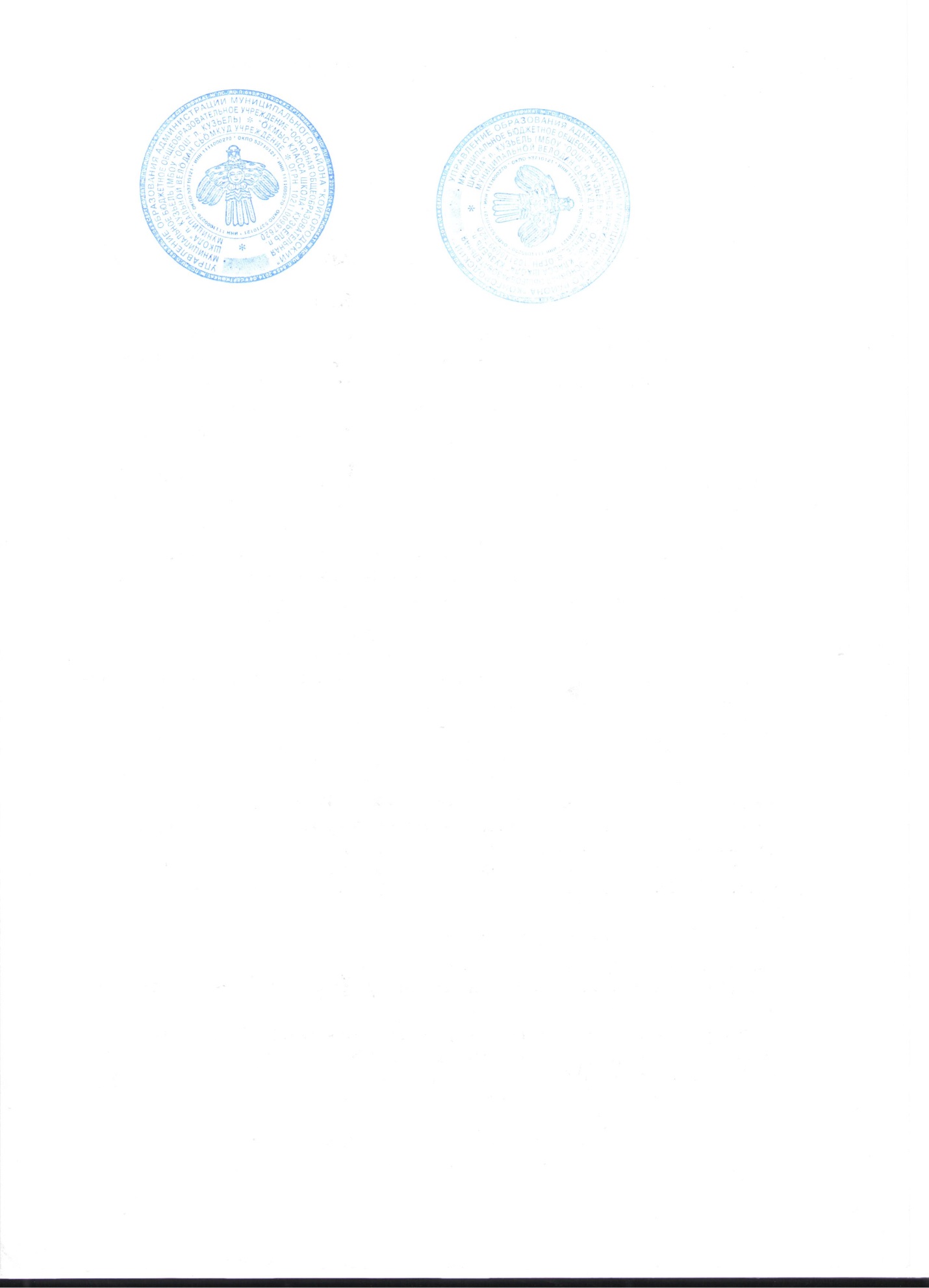       Протокол № 1                                                          Директор МБОУ «ООШ» п. Кузьёль                                                                                                                                                                      Г. Л. Кузнецова                                                                                                                                  ОСНОВНАЯ ОБРАЗОВАТЕЛЬНАЯ ПРОГРАММА ДОШКОЛЬНОГО ОБРАЗОВАНИЯ                                                              п. Кузьёль2019г.СТРУКТУРА ПРОГРАММЫЦелевой разделПояснительная записка:-цели и задачи реализации Программы;-принципы и подходы к формированию Программы;-значимые характеристики особенностей развития детей раннего и дошкольного возраста: общие сведения о коллективе детей, работников, родителей; характеристики особенностей детей.Планируемые результаты освоения Программы.Содержательный раздел.Возрастные особенности психофизического развития детей. 2.2. Психолого-педагогические условия реализации программы.особенности общей организации образовательного пространства;роль педагога в организации психолого-педагогических условий;основные направления и формы работы с семьёй. 2.3.Содержание образования по пяти образовательным областям. Основные цели и задачиОбразовательная область «Социально-коммуникативное развитие» Образовательная область «Познавательное развитие».Образовательная область «Речевое развитие»Образовательная область «Художественно-эстетическое развитие» Образовательная область «Физическое развитие»Развитие игровой деятельности 2.4.Коррекционная работа                 2.5. Часть, формируемая участниками образовательных отношений                  1.  Программа «Формирования начальных представлений о здоровом образе жизни                    у детей   дошкольного  возраста»Организационный разделОрганизация жизнедеятельности детей:организация режима пребывания детей в образовательном учреждении;особенности реализации режимных моментов;физкультурно-оздоровительная работа;проектирование воспитательно-образовательного процесса;культурно-досуговая деятельность. 3.2. Условия реализации программы:особенности организации развивающей предметно-пространственной среды;основные требования к организации среды;основные принципы организации среды;кадровые условия реализации программы3.4 Традиционные события, праздники, мероприятияКраткая презентация (дополнительный раздел)ЦЕЛЕВОЙ РАЗДЕЛ1.1.ПОЯСНИТЕЛЬНАЯ ЗАПИСКАОсновная образовательная программа разработана в соответствии с федеральным государственным образовательным стандартом дошкольного образования (Приказ Министерства образования и науки РФ от 17 октября 2013 г. №1155) на переходный период до утверждения Примерной основной образовательной программы дошкольного образования и Федеральными документамиЗакон РФ « Об образовании» от 29 декабря 2012года № 273-ФЗКонвенцией о правах ребенка (одобрена Генеральной Ассамблеей ООН 20.11.1989, вступила в силу для СССР от 15.09.1990);Декларация прав ребенка (провозглашена резолюцией 1286 Генеральной Ассамблеи ООН от 20.11.1959)Санитарно-эпидемиологические требования к устройству, содержанию и организации режима работы дошкольных образовательных организаций. СанПиН 2.4.1.3049-13» (Постановление Главного государственного санитарного врача РФ от 15.05.2013 № 26);Приказ Министерства образования и науки РФ от 30.08.2013 г. № 1014«Об утверждении Порядка организации и осуществления образовательной деятельности по основным общеобразовательным программам - образовательным программам дошкольного образования»;Приказ Минобрнауки России от 17.10.2013 №1155 «Об утверждении федерального государственного образовательного стандарта дошкольного образования»Федеральный государственный образовательный стандарт дошкольного образования (зарегистрирован в Минюсте РФ 14 ноября 2013г № 30384) и на основе примерной основной общеобразовательной программы дошкольного образования«От рождения до школы» под ред. Н.Е Вераксы, Т.С. Комаровой, М.А. Васильевой ( 2014г). Образовательная программа предназначена для детей от 1,5 до 7 лет (младшая и старшая разновозрастные группы) и рассчитана на 36 недель, что соответствует комплексно-тематическому планированию по программе «От рождения до школы» под ред. Н.Е. Вераксы, Т.С. Комаровой, М.А. Васильевой.Срок реализации программы 6 лет. Цели и задачи реализации ПрограммыЦели Программы — создание благоприятных условий для полноценного проживания ребенком дошкольного детства, формирование основ базовой культуры личности, всестороннее развитие психических и физических качеств в соответствии с возрастными и индивидуальными особенностями, подготовка к жизни в современном обществе к обучению в школе, обеспечение безопасности жизнедеятельности дошкольника.Особое внимание в Программе уделяется развитию личности ребенка, сохранению и укреплению здоровья детей, а также воспитанию у дошкольников таких качеств, как:патриотизм;активная жизненная позиция;творческий подход в решении различных жизненных ситуаций;уважение к традиционным ценностям.Эти цели реализуются в процессе разнообразных видов детской деятельности: игровой, коммуникативной, трудовой, познавательно-исследовательской, продуктивной, музыкально-художественной, чтения.Задачи:забота о здоровье, эмоциональном благополучии и всестороннем развитии каждого ребенка;создание в группах атмосферы доброжелательного отношения ко всем воспитанникам, что позволяет растить их общительными, добрыми, любознательными, инициативными, стремящимися к самостоятельности и творчеству;максимальное использование разнообразных видов детской деятельности, их интеграция в целях повышения эффективности воспитательно - образовательного процесса;творческая организация (креативность) воспитательно - образовательного процесса;вариативность использования образовательного материала, позволяющая развивать творчество в соответствии с интересами и наклонностями каждого ребенка;уважительное отношение к результатам детского творчества;единство подходов к воспитанию детей в условиях дошкольного образовательного учреждения и семьи;соблюдение в работе детского сада и начальной школы преемственности, исключающей умственные и физические перегрузки в содержании образования детей дошкольного возраста, обеспечивающей отсутствие давления предметного обучения.Приоритетными направлениями в работе дошкольной группы МБОУ «ООШ» п. Кузьёль по реализации основной общеобразовательной программы дошкольного образования являетсяПознавательно-речевоеФизическоеОбразовательный процесс осуществляется на русском языке. Соотношение обязательной части ООП ДО и части, формируемой участниками образовательного процесса (с учётом приоритетной деятельности образовательного учреждения) определено как 60% и 40%;Принципы и подходы к формированию Программыпринцип	развивающего	образования,	целью	которого является развитие ребенка;принципы научной обоснованности и практической применимости (соответствует основным положениям возрастной психологии и дошкольной педагогики, при этом имеет возможность реализации в массовой практике дошкольного образования);принцип критерия полноты, необходимости и достаточности (позволяет решать поставленные цели и задачи только на необходимом и достаточном материале, максимально приближаться к разумному "минимуму");принцип единства воспитательных, развивающих и обучающих целей и задач процесса образования детей дошкольного возраста, в процессе реализации которых формируются такие знания, умения и навыки, которые имеют непосредственное отношение к развитию детей дошкольного возраста;принцип интеграции образовательных областей в соответствии с возрастными возможностями и особенностями воспитанников, спецификой и возможностями образовательных областей;комплексно-тематический принцип построения образовательного процесса;предусматривает решение программных образовательных задач в совместной деятельности взрослого и детей и самостоятельной деятельности детей не только в рамках непосредственно образовательной деятельности (на занятиях), но и при проведении режимных моментов в соответствии со спецификой дошкольного образования;предполагает построение образовательного процесса на адекватных возрасту формах работы с детьми. Основной формой работы с детьми дошкольного возраста и ведущим видом деятельности для них является игра.Основные подходы к формированию программыПрограмма сформирована на основе требований ФГОС, предъявляемых к структуре образовательной программы дошкольного образования и ее объему.Программа	определяет	содержание	и	организацию	образовательной деятельности на уровне дошкольного образования.Программа обеспечивает развитие личности детей дошкольного возраста в различных видах общения и деятельности с учетом их возрастных, индивидуальных психологических и физиологических особенностей.Программа сформирована как программа психолого-педагогической поддержки позитивной социализации и индивидуализации, развития личности детей дошкольного возраста и определяет комплекс основных характеристик дошкольного образования (объем, содержание и планируемые результаты в виде целевых ориентиров дошкольного образования).1.2 ПЛАНИРУЕМЫЕ РЕЗУЛЬТАТЫ ОСВОЕНИЯ ПРОГРАММЫСпецифика дошкольного детства не позволяет требовать от ребенка дошкольного возраста достижения конкретных образовательных результатов и обусловливает необходимость определения результатов освоения образовательной программы в виде целевых ориентиров. Целевые ориентиры образования в раннем возрасте:ребенок интересуется окружающими предметами и активно действует с ними; эмоционально вовлечен в действия с игрушками и другими предметами, стремится проявлять настойчивость в достижении результата своих действий;использует специфические, культурно фиксированные предметные действия, знает назначение бытовых предметов (ложки, расчески, карандаша и пр.) и умеет пользоваться ими. Владеет простейшими навыками самообслуживания; стремится проявлять самостоятельность в бытовом и игровом поведении;проявляет отрицательное отношение к грубости, жадностисоблюдает правила элементарной вежливостивладеет активной речью, включенной в общение; может обращаться с вопросами и просьбами, понимает речь взрослых; знает названия окружающих предметов и игрушек; речь становится полноценным средством общениястремится к общению со взрослыми и активно подражает им в движениях и действиях; появляются игры, в которых ребенок воспроизводит действия взрослого;проявляет интерес к сверстникам; наблюдает за их действиями и подражает им;проявляет интерес к окружающему миру природы, с интересом участвует в сезонных наблюденияхпроявляет интерес к стихам, песням и сказкам, рассматриванию картинки, стремится двигаться под музыку; эмоционально откликается на различные произведения культуры и искусства;с понимание следит за действиями героев кукольного театра, проявляет желание участвовать в театрализованных и сюжетно-ролевых играху ребенка развита крупная моторика, он стремится осваивать различные виды движения (бег, лазанье, перешагивание и пр.). Целевые ориентиры на этапе завершения дошкольного образованияРебенок овладевает основными культурными средствами, способами деятельности, проявляет инициативу и самостоятельность в разных видах деятельности — игре, общении, познавательно-исследовательской деятельности, конструировании и др.; способен выбирать себе род занятий, участников по совместной деятельности.Ребенок обладает установкой положительного отношения к миру, к разным видам труда, другим людям и самому себе, обладает чувством собственного достоинства; активно взаимодействует со сверстниками и взрослыми, участвует в совместных играх.Способен договариваться, учитывать интересы и чувства других, сопереживать неудачам и радоваться успехам других, адекватно проявляет свои чувства, в том числе чувство веры в себя, старается разрешать конфликты, сотрудничать и выполнять как лидерские, так и исполнительские функции в совместной деятельности.. Умеет выражать и отстаивать свою позицию по разным вопросам.Понимает, что все люди равны вне зависимости от их социального происхождения, этнической принадлежности, религиозных и других верований, их физических и психических особенностей.Проявляет умение слышать других и стремление быть понятым другими.Ребенок обладает развитым воображением, которое реализуется в разных видах деятельности, и прежде всего в игре; владеет разными формами и видами игры, различает условную и реальную ситуации; умеет подчиняться разным правилам и социальным нормам. Умеет распознавать различные ситуации и адекватно их оценивать.Ребенок достаточно хорошо владеет устной речью, может выражать свои мысли и желания, использовать речь для выражения своих мыслей, чувств и желаний, построения речевого высказывания в ситуации общения, выделять звуки в словах, у ребенка складываются предпосылки грамотности.У ребенка развита крупная и мелкая моторика; он подвижен, вынослив, владеет основными движениями, может контролировать свои движения и управлять ими.Ребенок способен к волевым усилиям, может следовать социальным нормам поведения и правилам в разных видах деятельности, во взаимоотношениях со взрослыми и сверстниками, может соблюдать правила безопасного поведения и навыки личной гигиены.Ребенок проявляет ответственность за начатое дело, любознательность, задает вопросы взрослым и сверстникам, интересуется причинно-следственными связями, пытается самостоятельно придумывать объяснения явлениям природы и поступкам людей; склонен наблюдать, экспериментировать. Обладает начальными знаниями о себе, о природном и социальном мире, в котором он живет; знаком с произведениями детской литературы, обладает элементарными представлениями из области живой природы, естествознания, математики, истории и т.п.; способен к принятию собственных решений, опираясь на свои знания и умения в различных видах деятельности.Проявляет уважение к жизни (в различных ее формах) и заботу об окружающей среде. Эмоционально отзывается на красоту окружающего мира, произведения народного и профессионального искусства (музыку, танцы, театральную деятельность, изобразительную деятельность и т. д.).Проявляет патриотические чувства, ощущает гордость за свою страну, ее достижения, имеет представление о ее географическом разнообразии, многонациональности, важнейших исторических событиях.Имеет первичные представления о себе, семье, традиционных семейных ценностях, включая традиционные гендерные ориентации, проявляет уважение к своему и противоположному полу.Соблюдает элементарные общепринятые нормы, имеет первичные ценностные представления о том, «что такое хорошо и что такое плохо», стремится поступать хорошо; проявляет уважение к старшим и заботу о младших.Имеет начальные представления о здоровом образе жизни. Воспринимает здоровый образ жизни как ценности.СОДЕРЖАТЕЛЬНЫЙ РАЗДЕЛ 2.1 Возрастные особенности психофизического развития детей Младшая разновозрастная группа (от 1,5 до 4 лет)Изобразительная деятельность ребенка зависит от представлений о предметеБольшое значение для развития мелкой моторики имеет лепкаСпособен	установить	некоторые	скрытые	связи	и	отношения	между предметамиОни скорее играют рядом, чем активно вступают во взаимодействиеПоложение ребенка в группе сверстников во многом определяется мнением воспитателяПоложение ребенка еще ситуативное взрослый выступает в качестве не только объекта для подражания, но и образца, регулирующего собственную активность ребенкапродолжает развиваться понимание речиначинает понимать не только инструкции, но и рассказ взрослыхречь становится средством общения ребенка со сверстникамив середине третьего года жизни ребенка широко используются действия с предметами – заместителямиспособен сформулировать намерение изобразить какой-либо предметсовершенствуется слуховое восприятие, прежде всего фонематический слухначинает складываться произвольность поведения Старшая разновозрастная группа (от 4 до 7 лет)  Старшая подгруппа (от 5 до 6 лет)Возраст наиболее активного рисованияОвладевают обобщенным способом обследования образцаКонструктивная деятельность может осуществляться на основе схемыПродолжают совершенствоваться обобщения, что является основой словесно - логического мышленияВоображение   будет   активно   развиваться лишь  при	условии проведения специальной работы по его активизацииПодготовительная к школе подгруппа ( от 6-до 7 лет)Игровые действия становятся более сложнымиРисунки приобретают все более детализированный характер, обогащается их цветовая гаммаСпособен выполнять различные по степени сложности постройки как по собственному замыслу, так и по условиямМогут освоить сложные формы сложения из листа бумаги, важно для углубления их пространственных представленийПродолжает развиваться внимание, оно становится произвольнымПродолжает развиваться речь2.2 Формы, способы и средства реализации ООП ДО Особенности общей организации образовательного пространстваСистема дошкольного образования нацелена то, чтобы у ребенка развивались игра и познавательная активность. В дошкольной группе МБОУ «ООШ» п. Кузьёль создаются условия для проявления таких качеств, как: инициативность, жизнерадостность, любопытство и стремление узнавать новое.Правильная организация образовательной среды стимулирует развитие уверенности в себе, оптимистического отношения к жизни, формирует познавательные интересы, поощряет готовность к сотрудничеству и поддержку другого в трудной ситуации, то есть обеспечивает успешную социализацию ребенка и становление его личности.Роль педагога в организации психолого-педагогических условийОбеспечение эмоционального благополучия ребенкаОбеспечение эмоционального благополучия ребенка достигается за счет уважения к его индивидуальности, чуткости к его эмоциональному состоянию, поддержки его чувства собственного достоинства.Создание атмосферы принятия, в которой каждый ребенок чувствует, что его ценят и принимают таким, какой он есть; могут выслушать его и понять.Особенности организации предметно-пространственной средыДля обеспечения эмоционального благополучия детей обстановка в детском саду должна быть располагающей, почти домашней. Все помещения детского сада, предназначенные для детей, должны быть художественно-эстетически оформлены и оборудованы так, чтобы ребенок чувствовал себя комфортно и свободно, уютно и уверенно.Среда должна быть вариативной, состоять из различных площадок. Предметно- пространственная среда должна меняться в соответствии с интересами и проектами детей не реже, чем один раз в несколько недель.Игровое оборудование должно быть разнообразным и легко трансформируемым. Дети должны иметь возможность участвовать в создании и обновлении игровой среды. Возможность внести свой вклад в ее усовершенствование должны иметь и родители.Среда должна быть насыщенной, предоставлять ребенку возможность для активного исследования и решения задач, содержать современные материалы (конструкторы, материалы для формирования сенсорики, наборы для экспериментирования и пр.).Образовательная среда должна обеспечивать наличие необходимых материалов, возможность заниматься разными видами деятельности: живописью, рисунком, игрой на музыкальных инструментах, пением, конструированием, актерским мастерством, танцем, различными видами ремесел, поделками по дереву, из глины и пр.Среда должна стимулировать физическую активность детей, присущее им желание двигаться, познавать, побуждать к подвижным играм. В ходе подвижных игр, в том числе спонтанных, дети должны иметь возможность использовать игровое и спортивное оборудование. Игровая площадка должна предоставлять условия для развития крупной моторики.Взаимодействие детского сада с семьей Взаимодействие с семьей строится по образовательным областям: Физическое развитие:«Здоровье»: беседы с родителями о факторах, влияющих на физическое развитие ребенка, ознакомление родителей с оздоровительными мероприятиями, проводимыми в детском саду.«Физическая культура»: стимулирование двигательной активности ребенка совместными спортивными занятиями, совместное чтение литературы, посвященной спорту, привлекать родителей к участию в совместных с детьми физкультурных праздниках.Социально-коммуникативное развитие:«Безопасность»: Показать родителям значение развития экологического сознания как условия всеобщей выживаемости природы, семьи, отдельного человека, всего человечества, знакомить родителей с опасными для здоровья ребенка ситуациями.«Социализация»: Знакомить родителей с достижениями и трудностями общественного воспитания в детском саду, создавать у родителей мотивацию к сохранению семейных традиций и зарождению новых.«Труд»: Изучение традиции трудового воспитания, сложившиеся и развивающиеся в семьях воспитанников. Знакомство родителей с возможностями трудового воспитания в семье и детском саду; показывать необходимость навыков самообслуживания, помощи взрослым, наличия у ребенка домашних обязанностей. Привлекать внимание родителей к различным формам совместной с детьми трудовой деятельности в детском саду и дома, способствующей формированию взаимодействия взрослых с детьми, возникновению чувства единения, радости, гордости за результаты общего труда.Познавательное развитие:«Познание»: Обращать внимание родителей на возможности интеллектуального развития ребенка в семье и детском саду. Ориентирование родителей на развитие уребенка потребности к познанию, общению со взрослыми и сверстников, на ценность детских вопросов. Побуждать находить на них ответы посредством совместных с ребенком наблюдений, экспериментов, размышлений, чтения художественной и познавательной литературы, просмотра художественных, документальных видеофильмов. Привлекать родителей к совместной с детьми исследовательской, проектной и продуктивной деятельности в детском саду и дома, способствующей возникновению познавательной активности. Проводить совместные с семьей конкурсы, игры-викторины.Речевое развитие«Развитие речи»: Изучать особенности общения взрослых с детьми в семье. Обращать внимание родителей на возможности развития коммуникативной сферы ребенка в семье и детском саду. Рекомендовать родителям использовать каждую возможность для общения с ребенком, поводом для которого могут стать любые события и связанные с ними эмоциональные состояния, достижения и трудности ребенка в развитии взаимодействия с миром.«Чтение художественной литературы»: Показывать родителям ценность домашнего чтения, выступающего способом развития пассивного и активного словаря ребенка, словесного творчества. Рекомендовать родителям произведения, определяющие круг семейного чтения в соответствии с возрастными и индивидуальными особенностями ребенка. Показывать методы и приемы ознакомления ребенка с художественной литературой. Привлекать родителей к проектной деятельности (особенно на стадии оформления альбомов, газет,  журналов, книг, проиллюстрированных вместе с детьми). Побуждать поддерживать детское сочинительство.Художественно-эстетическое развитие«Художественное творчество»: Знакомить родителей с возможностями дошкольной группы, а также близлежащих учреждений дополнительного образования и культуры в художественном воспитании детей. Поддерживать стремление родителей развивать художественную деятельность детей в детском саду и дома; организовывать выставки семейного художественного творчества, выделяя творческие достижения взрослых и детей.«Музыка»: Знакомить родителей с возможностями детского сада, а также близлежащих учреждений дополнительного образования и культуры в музыкальном воспитании детей. Раскрывать возможности музыки как средства благоприятного "воздействия на психическое здоровье ребенка». Привлекать родителей к разнообразным формам совместной музыкально-художественной деятельности с детьми в детском саду, способствующим возникновению ярких эмоций, творческого вдохновения, развитию общения.Формы взаимодействия с семьей2.2. Содержание психолого-педагогической работы по освоению детьми образовательных областейОбразовательный процесс построен в соответствии с Основной образовательной программой дошкольной группы МБОУ «ООШ» п. Кузьёль на основе примерной основной общеобразовательной программы дошкольного образования «От рождения до школы» под ред. Н.Е Вераксы, Т.С. Комаровой, М.А. Васильевой.Образовательная область «Социально-коммуникативное развитие»Цель:	Позитивная социализация детей дошкольного возраста, приобщение детей к социо - культурным нормам, традициям семьи, общества и государства.Задачи:Социализация, развитие общения, нравственное воспитание.Усвоение норм и ценностей, принятых в обществе, воспитание моральных инравственных качеств ребенка, формирование умения правильно оценивать свои поступки и поступки сверстников.Развитие общения и взаимодействия ребенка с взрослыми и сверстниками, развитие социального и эмоционального интеллекта, эмоциональной отзывчивости, сопереживания, уважительного и доброжелательного отношения к окружающим.Формирование готовности детей к совместной деятельности, развитие умения договариваться, самостоятельно разрешать конфликты со сверстниками.Ребенок в семье и сообществе, патриотическое воспитание.Формирование образа Я, уважительного отношения и чувства принадлежности к своей семье и к сообществу детей и взрослых в организации;формирование гендерной, семейной, гражданской принадлежности;воспитание любви к Родине, гордости за ее достижения, патриотических чувств.Самообслуживание, самостоятельность, трудовое воспитание.Развитие навыков самообслуживания; становление самостоятельности, целенаправленности и саморегуляции собственных действий.Воспитание культурно-гигиенических навыков.Формирование позитивных установок к различным видам труда и творчества, воспитание положительного отношения к труду, желания трудиться.Воспитание ценностного отношения к собственному труду, труду других людей и его результатам.Формирование умения ответственно относиться к порученному заданию (умение и желание доводить дело до конца, стремление сделать его хорошо).Формирование первичных представлений о труде взрослых, его роли в обществе и жизни каждого человека.Формирование основ безопасности.Формирование первичных представлений о безопасном поведении в быту, социуме, природе.Воспитание осознанного отношения к выполнению правил безопасности.Формирование осторожного и осмотрительного отношения к потенциально опасным для человека и окружающего мира природы ситуациям.Формирование представлений о некоторых типичных опасных ситуациях и способах поведения в них.Формирование элементарных представлений о правилах безопасности дорожного движения; воспитание осознанного отношения к необходимости выполнения этих правил.Социализация, развитие общения, нравственное воспитание Младшая разновозрастная группа (от 1,5 до 4 лет)Формировать у детей опыт поведения в среде сверстников, воспитывать чувство симпатии к ним. Способствовать накоплению опыта доброжелательных взаимоотношений со сверстниками, воспитывать эмоциональную отзывчивость (обращать внимание детей на ребенка, проявившего заботу о товарище, поощрять умение пожалеть, посочувствовать), уверенность в том, что его, как и всех детей, любят, о нем заботятся; проявлять уважительное отношение к интересам ребенка, его нуждам, желаниям, возможностям, доброжелательное отношение друг к другу, умение делиться с товарищем, опыт правильной оценки хороших и плохих поступков, элементарные представления о том, что хорошо и что плохо.Воспитывать отрицательное отношение к грубости, жадности; развивать умение играть не ссорясь, помогать друг другу и вместе радоваться успехам, красивым игрушкам, элементарные навыки вежливого обращения: здороваться, прощаться, обращаться с просьбой спокойно, употребляя слова«спасибо» и «пожалуйста». Формировать умение спокойно вести себя в помещении и на улице: не шуметь, не бегать, выполнять просьбу взрослого, внимательное отношение и любовь к родителям и близким людям. Приучать детей не перебивать говорящего взрослого, формировать умение подождать, если взрослый занят.Закреплять навыки организованного поведения в детском саду, дома, на улице.Старшая разновозрастная группа (от 4 до 7лет) Старшая подгруппа (от 4 до 6 лет)Способствовать формированию личностного отношения ребенка к соблюдению (и нарушению) моральных норм: взаимопомощи, сочувствия обиженному и несогласия с действиями обидчика; одобрения действий того, кто поступил справедливо, уступил по просьбе сверстника.Воспитывать дружеские взаимоотношения между детьми; привычку сообща играть, трудиться, заниматься; стремление радовать старших хорошими поступками; умение самостоятельно находить общие интересные занятия, уважительное отношение к окружающим; скромность, отзывчивость, желание быть справедливым, сильным и смелым; учить испытывать чувство стыда за неблаговидный поступок.Учить заботиться о младших, помогать им, защищать тех, кто слабее.Формировать такие качества, как сочувствие, отзывчивость, умение оценивать свои поступки и поступки сверстников.Развивать стремление детей выражать свое отношение к окружающему, самостоятельно находить для этого различные речевые средства.Расширять представления о правилах поведения в общественных местах; об обязанностях в группе детского сада, дома.Учить коллективным играм, правилам добрых взаимоотношений.Напоминать детям о необходимости здороваться, прощаться, называть работников дошкольного учреждения по имени и отчеству, не вмешиваться в разговор взрослых, вежливо выражать свою просьбу, благодарить за оказанную услугу.Побуждать к использованию в речи фольклора (пословицы, поговорки, потешки и др.).Показать значение родного языка в формировании основ нравственности.Подготовительная к школе подгруппа (от 6 до 7 лет)Воспитывать дружеские взаимоотношения между детьми, развивать умение самостоятельно объединяться для совместной игры и труда, заниматься самостоятельно выбранным делом, договариваться, помогать друг другу; организованность, дисциплинированность, коллективизм, уважение к старшим, заботливое отношение к малышам, пожилым людям; учить помогать им, уважительное отношение к окружающим.Формировать такие качества, как сочувствие, отзывчивость, справедливость, скромность, умение слушать собеседника, не перебивать без надобности, умение спокойно отстаивать свое мнение.Развивать волевые качества: умение ограничивать свои желания, выполнять установленные нормы поведения, в своих поступках следовать положительному примеру.Обогащать словарь формулами словесной вежливости (приветствие, прощание, просьбы, извинения).Расширять представления детей об их обязанностях, прежде всего в связи с подготовкой к школе. Формировать интерес к учебной деятельности и желание учиться в школе.Ребенок в семье и сообществе, патриотическое воспитание Младшая группа (от 1,5 до 4 лет)Образ Я.Постепенно формировать образ Я. Сообщать детям разнообразные, касающиеся непосредственно их сведения (ты мальчик, у тебя серые глаза, ты любишь играть и т. п.), в том числе сведения о прошлом (не умел ходить, говорить; ел из бутылочки) и о происшедших с ними изменениях (сейчас умеешь правильно вести себя за столом, рисовать, танцевать; знаешь«вежливые» слова). Формировать у каждого ребенка уверенность в том, что взрослые любят его, как и всех остальных детей.Семья.Воспитывать внимательное отношение к родителям, близким людям. Поощрять умение называть имена членов своей семьи. Беседовать с ребенком о членах его семьи (как зовут, чем занимаются, как играют с ребенком и пр.).Детский сад.Развивать представления о положительных сторонах детского сада, его общности с домом (тепло, уют, любовь и др.) и отличиях от домашней обстановки (больше друзей, игрушек, самостоятельности и т. д.).Обращать внимание детей на то, в какой чистой, светлой комнате они играют, как много в ней ярких, красивых игрушек, как аккуратно заправлены кроватки.На прогулке обращать внимание детей на красивые растения, оборудование участка, удобное для игр и отдыха.Развивать умение ориентироваться в помещении группы, на участке.Вовлекать детей в жизнь группы, воспитывать стремление поддерживать чистоту и порядок в группе, формировать бережное отношение к игрушкам, книгам, личным вещам и пр. Формировать чувство общности, значимости каждого ребенка для детского сада.Совершенствовать умение свободно ориентироваться в помещениях и на участке детского сада.Формировать уважительное отношение к сотрудникам детского сада (музыкальный руководитель, медицинская сестра, заведующая, старший воспитатель и др.), их труду; напоминать их имена и отчества.Родная страна.Формировать интерес к малой родине и первичные представления о ней: напоминать детям название города (поселка), в котором они живут; побуждать рассказывать о том, где они гуляли в выходные дни (в парке, сквере, детском городке) и пр.Старшая разновозрастная группа (от 4 до 7 лет) Старшая подгруппа (от 4 до 6 лет)Образ Я.Формировать представления о росте и развитии ребенка, его прошлом, настоящем и будущем («я был маленьким, я расту, я буду взрослым»).Формировать первичные представления детей об их правах и обязанностях в группе детского сада, дома, на улице, на природе.Формировать у каждого ребенка уверенность в том, что он хороший, что его любят.Расширять представления ребенка об изменении позиции в связи с взрослением (ответственность за младших, уважение и помощь старшим, в том числе пожилым людям и т. д.).Через символические и образные средства углублять представления ребенка о себе в прошлом, настоящем и будущем.Формировать и расширять гендерные представления. Воспитывать уважительное отношение к сверстникам своего и противоположного пола.Семья.Углублять представления детей о семье, ее членах, ее истории. Дать первоначальные представления о родственных отношениях (сын, мама, папа, дочь и т. д.).Углублять представления ребенка о семье и; о том, где работают родители, как важен для общества их труд.Интересоваться тем, какие обязанности по дому есть у ребенка (убирать игрушки, помогать накрывать на стол и т. п.). Поощрять посильное участие детей в подготовке различных семейных праздников. Приучать к выполнению постоянных обязанностей по дому.Детский сад.Продолжать знакомить детей с детским садом и его сотрудниками.Совершенствовать умение свободно ориентироваться в помещениях детского сада. Закреплять навыки бережного отношения к вещам, учить использовать их по назначению, ставить на место.Продолжать формировать интерес к ближайшей окружающей среде: к детскому саду, дому, где живут дети, участку детского сада и др.Обращать внимание на своеобразие оформления разных помещений.Развивать умение замечать изменения в оформлении помещений, учить объяснять причины таких изменений; высказывать свое мнение по поводу замеченных перемен, вносить свои предложения о возможных вариантах оформления.Знакомить с традициями детского сада.Закреплять представления ребенка о себе как о члене коллектива, развивать чувство общности с другими детьми.Привлекать к обсуждению и посильному участию в оформлении группы, к созданию ее символики и традиций. Привлекать к оформлению групповой комнаты, зала к праздникам.Расширять представления ребенка о себе как о члене коллектива, формировать активную жизненную позицию через участие в совместной проектной деятельности, взаимодействие с детьми других возрастных групп, посильное участие в жизни дошкольного учреждения. Приобщать к мероприятиям, которые проводятся в детском саду, в том числе и совместно с родителями (спектакли, спортивные праздники и развлечения, подготовка выставок детских работ).Родная страна.Продолжать воспитывать любовь к родному краю; рассказывать детям о самых красивых местах родного города (поселка), его достопримечательностях.Расширять представления о малой Родине. Рассказывать детям о достопримечательностях, культуре, традициях родного края; о замечательных людях, прославивших свой край.Расширять представления детей о родной стране, о государственных праздниках (8 Марта, День защитника Отечества, День Победы, Новый год и т. д.).Воспитывать любовь к Родине.Формировать представления о том, что Российская Федерация (Россия) — огромная многонациональная страна.Рассказывать детям о том, что Москва — главный город, столица нашей Родины. Познакомить с флагом и гербом России, мелодией гимна.Расширять представления детей о Российской армии.Воспитывать уважение к защитникам отечества.Рассказывать о трудной, но почетной обязанности защищать Родину, охранять ее спокойствие и безопасность; о том, как в годы войн храбро сражались и защищали нашу страну от врагов прадеды, деды, отцы.Рассматривать с детьми картины, репродукции, альбомы с военной тематикой.Подготовительная к школе группа (от 6 до 7 лет)Образ Я.Развивать представление о временной перспективе личности, об изменении позиции человека с возрастом (ребенок посещает детский сад, школьник учится, взрослый работает, пожилой человек передает свой опыт другим поколениям).Углублять представления ребенка о себе в прошлом, настоящем и будущем.Закреплять традиционные гендерные представления, продолжатьразвивать в мальчиках и девочках качества, свойственные их полу. Семья.Расширять представления детей об истории семьи в контексте истории родной страны (роль каждого поколения в разные периоды истории страны).Рассказывать детям о воинских наградах дедушек, бабушек, родителей.Закреплять знание домашнего адреса и телефона, имен и отчеств родителей, их профессий.Детский сад.Продолжать расширять представления о ближайшей окружающей среде (оформление помещений, участка детского сада, парка, сквера).Учить детей выделять радующие глаз компоненты окружающей среды (окраска стен, мебель, оформление участка и т. п.).Привлекать детей к созданию развивающей среды дошкольного учреждения (мини-музеев, выставок, библиотеки, конструкторских мастерских и др.);формировать умение эстетически оценивать окружающую среду, высказывать оценочные суждения, обосновывать свое мнение.Формировать у детей представления о себе как об активном члене коллектива: через участие в проектной деятельности, охватывающей детей младших возрастных групп и родителей; посильном участии в жизни дошкольного учреждения (адаптация младших дошкольников, подготовка к праздникам, выступлениям, соревнованиям в детском саду и за его пределами и др.).Родная страна.Расширять представления о родном крае.Продолжать знакомить с достопримечательностями региона, в котором живут дети.Нa основе расширения знаний об окружающем воспитывать патриотические и интернациональные чувства, любовь к Родине.Углублять и уточнять представления о Родине — России. Поощрять интерес детей к событиям, происходящим в стране, воспитывать чувство гордости за ее достижения.Закреплять знания о флаге, гербе и гимне России (гимн исполняется во время праздника или другого торжественного события; когда звучит гимн, все встают, а мужчины и мальчики снимают головные уборы).Развивать представления о том, что Российская Федерация (Россия) — огромная, многонациональная страна.Воспитывать уважение к людям разных национальностей и их обычаям.Расширять представления о Москве — главном городе, столице России.Расширять знания о государственных праздниках. Рассказывать детям о Ю. А. Гагарине и других героях космоса.Углублять знания о Российской армии. Воспитывать уважение к защитникам Отечества, к памяти павших бойцов (возлагать с детьми цветы к обелискам, памятникам и т. д.).Самообслуживание, самостоятельность трудовое воспитание Младшая группа (от 1,5 до 4 лет)Воспитание культурно-гигиенических навыков.Совершенствовать культурно-гигиенические навыки, формировать простейшие навыки поведения во время еды, умывания.Приучать детей следить за своим внешним видом; учить правильно пользоваться мылом, аккуратно мыть руки, лицо, уши; насухо вытираться после умывания, вешать полотенце на место, пользоваться расческой и носовым платком.Формировать элементарные навыки поведения за столом: умение правильно пользоваться столовой и чайной ложками, вилкой, салфеткой; не крошить хлеб, пережевывать пищу с закрытым ртом, не разговаривать с полным ртом.Самообслуживание.Учить детей одеваться и раздеваться в определенном порядке; снимать одежду, обувь (расстегивать пуговицы спереди, застежки на липучках); в определенном порядке аккуратно складывать снятую одежду. Приучать к опрятности.Воспитывать навыки опрятности, умение замечать непорядок в одежде и устранять его при небольшой помощи взрослых.Общественно-полезный труд.Привлекать детей к выполнению простейших трудовых действий: совместно с взрослым и под его контролем расставлять хлебницы (без хлеба), салфетницы, раскладывать ложки и пр.Побуждать детей к самостоятельному выполнению элементарных поручений: готовить материалы к занятиям (кисти, доски для лепки и пр.), после игры убирать на место игрушки, строительный материал.Приучать поддерживать порядок в игровой комнате, по окончании игр расставлять игровой материал по местам.Во второй половине года начинать формировать у детей умения, необходимые при дежурстве по столовой (помогать накрывать стол к обеду: раскладывать ложки, расставлять хлебницы (без хлеба), тарелки, чашки и т. п.)Труд в природе.Воспитывать желание участвовать в уходе за растениями и животными в уголке природы и на участке: с помощью взрослого кормить рыб, птиц, поливать комнатные растения, растения на грядках, сажать лук, собирать овощи, расчищать дорожки от снега, счищать снег со скамеек.Уважение к труду взрослых.Поощрять интерес детей к деятельности взрослых. Обращать внимание на то, что и как делает взрослый (как ухаживает за растениями (поливает) и животными (кормит); как дворник подметает двор, убирает снег; как столяр чинит беседку и т.д.), зачем он выполняет те или иные действия. Учить узнавать и называть некоторые трудовые действия (помощник воспитателя моет посуду, приносит еду, меняет полотенца).Формировать положительное отношение к труду взрослых. Рассказывать детям о понятных им профессиях (воспитатель, младший воспитатель, музыкальный руководитель, медсестра, продавец, повар, шофер, строитель), расширять и обогащать представления о трудовых действиях, результатах труда.Воспитывать уважение к людям знакомых профессий. Побуждать оказывать помощь взрослым, воспитывать бережное отношение к результатам их труда.Старшая разновозрастная группа (от 4 до 7 лет) Старшая группа (от 4 до 6 лет)Культурно-гигиенические навыки.Формировать у детей привычку следить за чистотой тела, опрятностью одежды, прически; самостоятельно чистить зубы, умываться, по мере необходимости мыть руки. следить за чистотой ногтей; при кашле и чихании закрывать рот и нос платком.Воспитывать привычку самостоятельно умываться, мыть руки с мылом перед едой, по мере загрязнения, после пользования туалетом.Закреплять умение пользоваться расческой, носовым платком; при кашле и чихании отворачиваться, прикрывать рот и нос носовым платком.Совершенствовать навыки аккуратного приема пищи: умение брать пищу понемногу, хорошо пережевывать, есть бесшумно, правильно пользоваться столовыми приборами (ложка, вилка), салфеткой, полоскать рот после еды. Самообслуживание.Совершенствовать умение самостоятельно одеваться, раздеваться.Приучать аккуратно складывать и вешать одежду, с помощью взрослого приводить ее в порядок (чистить, просушивать).Воспитывать стремление быть аккуратным, опрятным.Воспитывать умение самостоятельно и своевременно готовить материалы и пособия к занятию, учить самостоятельно раскладывать подготовленные воспитателем материалы для занятий, убирать их, мыть кисточки, розетки для красок, палитру, протирать столы.Общественно-полезный труд.Воспитывать у детей положительное отношение к труду, желание трудиться. Формировать ответственное отношение к порученному заданию (умение и желание доводить дело до конца, стремление сделать его хорошо).Разъяснять детям значимость их труда.Воспитывать желание участвовать в совместной трудовой деятельности.Формировать необходимые умения и навыки в разных видах труда.Воспитывать самостоятельность и ответственность, умение доводить начатое дело до конца.Воспитывать умение выполнять индивидуальные и коллективные поручения, понимать значение результатов своего труда для других; формировать умение договариваться с помощью воспитателя о распределении коллективной работы, заботиться о своевременном завершении совместного задания.Поощрять инициативу в оказании помощи товарищам, взрослым.Приучать детей самостоятельно поддерживать порядок в групповой комнате и на участке детского сада: убирать на место строительный материал, игрушки; помогать воспитателю подклеивать книги, коробки.Учить детей самостоятельно выполнять обязанности дежурных по столовой: аккуратно расставлять хлебницы, чашки с блюдцами, глубокие тарелки, ставить салфетницы, раскладывать столовые приборы (ложки, вилки, ножи).Развивать творчество и инициативу при выполнении различных видов труда.Знакомить детей с наиболее экономными приемами работыВоспитывать культуру трудовой деятельности, бережное отношение к материалам и инструментам.Учить оценивать результат своей работы (с помощью взрослого).Воспитывать дружеские взаимоотношения между детьми; привычку играть, трудиться, заниматься сообща.Развивать желание помогать друг другу.Формировать у детей предпосылки (элементы) учебной деятельности. Труд в природе.Поощрять желание выполнять различные поручения, связанные с уходом за животными и растениями в уголке природы; обязанности дежурного в уголке природы (поливать комнатные растения, рыхлить почву и т. д.).Привлекать детей к помощи взрослым и посильному труду в природе: осеньюк уборке овощей на огороде, сбору семян, пересаживанию цветущих растений из грунта в уголок природы; зимой — к сгребанию снега к стволам деревьев и кустарникам, выращиванию зеленого корма для птиц и животных (обитателей уголка природы), посадке корнеплодов, к созданию фигур и построек из снега; весной — к посеву семян овощей, цветов, высадке рассады; летом — к рыхлению почвы, поливке грядок и клумб.Приобщать детей к работе по выращиванию зелени для корма птицам в зимнее время; к подкормке зимующих птиц.Формировать стремление помогать воспитателю приводить в порядок используемое в трудовой деятельности оборудование (очищать, просушивать, относить в отведенное место).Уважение к труду взрослых.Знакомить детей с профессиями близких людей, подчеркивая значимость их трудаРасширять представления детей о труде взрослых, результатах труда, его общественной значимости.Формировать бережное отношение к тому, что сделано руками человека.Прививать детям чувство благодарности к людям за их труд.Подготовительная к школе группа (от 6 до 7 лет)Культурно-гигиенические навыки.Воспитывать привычку быстро и правильно умываться, насухо вытираться, пользуясь индивидуальным полотенцем, правильно чистить зубы, полоскать рот после еды, пользоваться носовым платком и расческой.Закреплять умения детей аккуратно пользоваться столовыми приборами; правильно вести себя за столом; обращаться с просьбой, благодарить.Закреплять умение следить за чистотой одежды и обуви, замечать и устранять непорядок в своем внешнем виде, тактично сообщать товарищу о необходимости что-то поправить в костюме, прическе.Самообслуживание.Закреплять умение самостоятельно и быстро одеваться и раздеваться, складывать в шкаф одежду, ставить на место обувь, сушить при необходимости мокрые вещи, ухаживать за обувью (мыть, протирать, чистить).Закреплять умение самостоятельно, быстро и аккуратно убирать за собой постель после сна.Закреплять умение самостоятельно и своевременно готовить материалы и пособия к занятию, без напоминания убирать свое рабочее место.Общественно-полезный труд.Продолжать формировать трудовые умения и навыки, воспитывать трудолюбие.Приучать детей старательно, аккуратно выполнять поручения, беречь материалы и предметы, убирать их на место после работы.Воспитывать желание участвовать в совместной трудовой деятельности наравне со всеми, стремление быть полезными окружающим, радоваться результатам коллективного труда. Развивать умение самостоятельно объединяться для совместной игры и труда, оказывать друг другу помощь.Закреплять умение планировать трудовую деятельность, отбирать необходимые материалы, делать несложные заготовки.Продолжать учить детей поддерживать порядок в группе и на участке: протирать и мыть игрушки, строительный материал, вместе с воспитателем ремонтировать книги, игрушки (в том числе книги и игрушки воспитанников младших групп детского сада)Продолжать учить самостоятельно наводить порядок на участке детского сада: подметать и очищать дорожки от мусора, зимой — от снега, поливать песок в песочнице; украшать участок к праздникам.Приучать детей добросовестно выполнять обязанности дежурных по столовой: полностью сервировать столы и вытирать их после еды, подметать пол.Прививать интерес к учебной деятельности и желание учиться в школе.Формировать навыки учебной деятельности (умение внимательно слушать воспитателя, действовать по предложенному им плану, а также самостоятельно планировать свои действия, выполнять поставленную задачу, правильно оценивать результаты своей деятельности).Труд в природе.Закреплять умение самостоятельно и ответственно выполнять обязанности дежурного в уголке природы: поливать комнатные растения, рыхлить почву, мыть кормушки, готовить корм для рыб, птиц, морских свинок и т. п.Прививать детям интерес к труду в природе, привлекать их к посильному участию: осенью — к уборке овощей с огорода, сбору семян, выкапыванию луковиц, клубней цветов, перекапыванию грядок, пересаживанию цветущих растений из грунта в уголок природы; зимой — к сгребанию снега к стволам деревьев и кустарникам, выращиванию зеленого корма для птиц и животных (обитателей уголка природы), посадке корнеплодов, выращиванию с помощью воспитателя цветов к праздникам; весной — к перекапыванию земли на огороде и в цветнике, к посеву семян (овощей, цветов), высадке рассады; летом — к участию в рыхлении почвы, прополке и окучивании, поливе грядок и клумб.Уважение к труду взрослых.Расширять представления о труде взрослых, о значении их труда для общества. Воспитывать уважение к людям труда.Продолжать знакомить детей с профессиями, связанными со спецификой родного города (поселка).Развивать интерес к различным профессиям, в частности к профессиям родителей и месту их работы.Формирование основ безопасностиМладшая разновозрастная группа (от 1,5 до 4 лет)Безопасное поведение в природе.Формировать представления о простейших взаимосвязях в живой и неживой природе. Знакомить с правилами поведения в природе (не рвать без надобности растения, не ломать ветки деревьев, не трогать животных и др.).Безопасность на дорогах.Расширять ориентировку в окружающем пространстве. Знакомить детей с правилами дорожного движения.Учить различать проезжую часть дороги, тротуар, понимать значение зеленого, желтого и красного сигналов светофора.Формировать первичные представления о машинах, улице, дороге.Знакомить с некоторыми видами транспортных средств.Формировать первичные представления о безопасном поведении на дорогах (переходить дорогу, держась за руку взрослого).Знакомить с работой водителя. Безопасность собственной жизнедеятельности.Знакомить с источниками опасности дома (горячая плита, утюг и др.).Формировать навыки безопасного передвижения в помещении (осторожно спускаться и подниматься по лестнице, держась за перила; открывать и закрывать двери, держась за дверную ручку).Формировать умение соблюдать правила в играх с мелкими предметами (не засовывать предметы в ухо, нос; не брать их в рот).Развивать умение обращаться за помощью к взрослым.Развивать умение соблюдать правила безопасности в играх с песком, водой, снегом.Старшая разновозрастная группа (от 4 до 7 лет) Старшая подгруппа (от 4 до 6 лет)Безопасное поведение в природе.Продолжать знакомить с многообразием животного и растительного мира, с явлениями неживой природы.Формировать элементарные представления о способах взаимодействия с животными и растениями, о правилах поведения в природе.Формировать	понятия:	«съедобное»,	«несъедобное»,	«лекарственные растения».Знакомить с опасными насекомыми и ядовитыми растениями.Формировать основы экологической культуры и безопасного поведения в природе.Формировать понятия о том, что в природе все взаимосвязано, что человек не должен нарушать эту взаимосвязь, чтобы не навредить животному и растительному миру.Знакомить с явлениями неживой природы (гроза, гром, молния, радуга), с правилами поведения при грозе.Знакомить детей с правилами оказания первой помощи при ушибах и укусах насекомых.Безопасность на дорогах.Развивать наблюдательность, умение ориентироваться в помещении и на участке детского сада, в ближайшей местности.Продолжать знакомить с понятиями «улица», «дорога», «перекресток»,«остановка	общественного	транспорта»	и	элементарными	правилами поведения на улице.Уточнять знания детей об элементах дороги (проезжая часть, пешеходный переход, тротуар), о движении транспорта, о работе светофора.Знакомить с названиями ближайших к детскому саду улиц и улиц, на которых живут дети.Знакомить с правилами дорожного движения, правилами передвижения пешеходов и велосипедистов.Знакомить с различными видами городского транспорта, особенностями их внешнего вида и назначения («Скорая помощь», «Пожарная», машина МЧС,«Полиция», трамвай, троллейбус, автобус).Продолжать знакомить с дорожными знаками: «Дети», «Остановка трамвая»,«Остановка автобуса», «Пешеходный переход», «Пункт первой медицинской помощи», «Пункт питания», «Место стоянки», «Въезд запрещен», «Дорожные работы», «Велосипедная дорожка», «Пешеходный переход», «Остановка общественного транспорта».Знакомить со знаками дорожного движенияФормировать навыки культурного поведения в общественном транспорте. Безопасность собственной жизнедеятельности.Закреплять основы безопасности жизнедеятельности человека.Продолжать знакомить с правилами безопасного поведения во время игр в разное время года (купание в водоемах, катание на велосипеде, на санках, коньках, лыжах и др.).Расширять знания об источниках опасности в быту (электроприборы, газовая плита, утюг и др.).Закреплять навыки безопасного пользования бытовыми предметами.Уточнять знания детей о работе пожарных, о причинах пожаров, об элементарных правилах поведения во время пожара.Знакомить с работой службы спасения — МЧС. Закреплять знания о том, что в случае необходимости взрослые звонят по телефонам «01», «02», «03».Формировать умение обращаться за помощью к взрослым.Учить называть свое имя, фамилию, возраст, домашний адрес, телефон.Подготовительная к школе группа (от 6 до 7 лет)Безопасное поведение в природе.Формировать основы экологической культуры.Продолжать знакомить с правилами поведения на природе.Знакомить с Красной книгой, с отдельными представителями животного и растительного мира, занесенными в нее.Уточнять и расширять представления о таких явлениях природы, как гроза, гром, молния, радуга, ураган, знакомить с правилами поведения человека в этих условиях.Безопасность на дорогах.Систематизировать знания детей об устройстве улицы, о дорожном движении.Знакомить с понятиями «площадь», «бульвар», «проспект».Продолжать знакомить с дорожными знаками — предупреждающими, запрещающими и информационно-указательными.Подводить детей к осознанию необходимости соблюдать правила дорожного движения.Расширять представления детей о работе ГИБДД.Воспитывать культуру поведения на улице и в общественном транспорте.Развивать свободную ориентировку в пределах ближайшей к детскому саду местности. Формировать умение находить дорогу из дома в детский сад на схеме местности.Безопасность собственной жизнедеятельности.Формировать представления о том, что полезные и необходимые бытовые предметы при неумелом обращении могут причинить вред и стать причиной беды (электроприборы, газовая плита, инструменты и бытовые предметы).Закреплять правила безопасного обращения с бытовыми предметами.Закреплять правила безопасного поведения во время игр в разное время года (купание в водоемах, катание на велосипеде, катание на санках, коньках, лыжах и др.).Подвести детей к пониманию необходимости соблюдать меры предосторожности, учить оценивать свои возможности по преодолению опасности.Формировать у детей навыки поведения в ситуациях: «Один дома»,«Потерялся», «Заблудился».Формировать умение обращаться за помощью к взрослым.Расширять знания детей о работе МЧС, пожарной службы, службы скорой помощи. Уточнять знания о работе пожарных, правилах поведения при пожаре. Закреплять знания о том, что в случае необходимости взрослые звонят по телефонам «01», «02», «03».Закреплять умение называть свое имя, фамилию, возраст, домашний адрес, телефон.Примерное содержание образовательной деятельности по ознакомлению с родным краемФормы работы с детьми по образовательной области«Социально-коммуникативное развитие»ОБРАЗОВАТЕЛЬНАЯ ОБЛАСТЬ «ПОЗНАВАТЕЛЬНОЕ РАЗВИТИЕ»Цель: развитие познавательных интересов и познавательных способностей детей, которые можно подразделить на сенсорные, интеллектуально-познавательные и интеллектуально-творческие.Задачи:Развитие познавательно-исследовательской деятельности, познавательных интересов детей, расширение опыта ориентировки в окружающем, сенсорное развитие, развитие любознательности и познавательной мотивации; формирование познавательных действий, становление сознания; развитие воображения и творческой активности.Формирование первичных представлений об объектах окружающего мира, о свойствах и отношениях объектов окружающего мира (форме, цвете, размере, материале, звучании, ритме, темпе, причинах и следствиях и др.).Развитие восприятия, внимания, памяти, наблюдательности, способности анализировать, сравнивать, выделять характерные, существенные признаки предметов и явлений окружающего мира; умения устанавливать простейшие связи между предметами и явлениями, делать простейшие обобщения.Приобщение к социокультурным ценностям.Ознакомление с окружающим социальным миром, расширение кругозора детей, формирование целостной картины мира.Формирование первичных представлений о малой родине и Отечестве, представлений о социокультурных ценностях нашего народа, об отечественных традициях и праздниках.Формирование элементарных представлений о планете Земля как общем доме людей, о многообразии стран и народов мира.Формирование элементарных математических представлений.Формирование элементарных математических представлений, первичных представлений об основных свойствах и отношениях объектов окружающего мира: форме, цвете, размере, количестве, числе, части и целом, пространстве и времени.Ознакомление с миром природы.Ознакомление с природой и природными явлениями.Развитие умения устанавливать причинно-следственные связи между природными явлениями.Формирование первичных представлений о природном многообразии планеты Земля. Формирование элементарных экологических представлений.Формирование понимания того, что человек — часть природы, что он должен беречь, охранять и защищать ее, что в природе все взаимосвязано, что жизнь человека на Земле во многом зависит от окружающей среды.Воспитание умения правильно вести себя в природе, любви к природе, желания беречь ее.Содержание психолого-педагогической работы Развитие познавательно-исследовательской деятельностиМладшая разновозрастная группа (от 1,5 до 4 лет)Первичные представления об объектах окружающего мира.Формировать представления о предметах ближайшего окружения, о простейших связях между ними.Формировать умение сосредоточивать внимание на предметах и явлениях предметно-пространственной развивающей среды; устанавливать простейшие связи между предметами и явлениями, делать простейшие обобщения.Упражнять в установлении сходства и различия между предметами, имеющими одинаковое название (одинаковые лопатки; красный мяч — синий мяч; большой кубик — маленький кубик).Учить детей называть свойства предметов: большой, маленький, мягкий, пушистый и др.Учить определять цвет, величину, форму, вес (легкий, тяжелый) предметов; расположение их по отношению к ребенку (далеко, близко, высоко). Знакомить с материалами (дерево, бумага, ткань, глина), их свойствами (прочность, твердость, мягкость).Поощрять исследовательский интерес, проводить простейшие наблюдения.Учить способам обследования предметов, включая простейшие опыты (тонетне тонет, рвется — не рвется). Учить группировать и классифицировать знакомые предметы (обувь — одежда; посуда чайная, столовая, кухонная).Сенсорное развитие.Обогащать чувственный опыт детей, развивать умение фиксировать его в речи. Совершенствовать восприятие (активно включая все органы чувств). Развивать образные представления (используя при характеристике предметов эпитеты и сравнения).Создавать условия для ознакомления детей с цветом, формой, величиной, осязаемыми свойствами предметов (теплый, холодный, твердый, мягкий, пушистый и т. п.); развивать умение воспринимать звучание различных музыкальных инструментов, родной речи.Закреплять умение выделять цвет, форму, величину как особые свойства предметов; группировать однородные предметы по нескольким сенсорным признакам: величине, форме, цвету.Совершенствовать навыки установления тождества и различия предметов по их свойствам: величине, форме, цвету.Подсказывать детям название форм (круглая, треугольная, прямоугольная и квадратная).Дидактические игры.Обогащать в играх с дидактическим материалом сенсорный опыт детей (пирамидки (башенки) из 5–8 колец разной величины; «Геометрическая мозаика» (круг, треугольник, квадрат, прямоугольник); разрезные картинки (из 2–4 частей), складные кубики (4–6 шт.) и др.); развивать аналитические способности (умение сравнивать, соотносить, группировать, устанавливатьтождество и различие однородных предметов по одному из сенсорных признаков — цвет, форма, величина).Проводить дидактические игры на развитие внимания и памяти («Чего не стало?» и т. п.); слуховой дифференциации («Что звучит?» и т. п.); тактильных ощущений, температурных различий («Чудесный мешочек»,«Теплый — холодный», «Легкий — тяжелый» и т. п.);  мелкой  моторики руки (игрушки с пуговицами, крючками, молниями, шнуровкой и т. д.).Подбирать предметы по цвету и величине (большие, средние и маленькие; 2– 3 цветов), собирать пирамидку из уменьшающихся по размеру колец, чередуя в определенной последовательности 2–3 цвета; собирать картинку из 4–6 частей.В совместных дидактических играх учить детей выполнять постепенно усложняющиеся правила.Старшая разновозрастная группа (от 4 до 7 лет) Старшая подгруппа (от 4 до 6 лет)Первичные представления об объектах окружающего мира.Создавать условия для расширения представлений детей об окружающем мире, развивать наблюдательность и любознательность.Развивать умение наблюдать, анализировать, сравнивать, выделять характерные, существенные признаки предметов и явлений окружающего мира, устанавливать простейшие связи между ними.Формировать умение подбирать пары или группы предметов, совпадающих по заданному признаку (длинный — короткий, пушистый — гладкий, теплыйхолодный и др.).Развивать умение определять материалы, из которых изготовлены предметы.Учить сравнивать предметы (по назначению, цвету, форме, материалу), классифицировать их (посуда — фарфоровая, стеклянная, керамическая, пластмассовая).Сенсорное развитие.Развивать восприятие, умение выделять разнообразные свойства и отношения предметов (цвет, форма, величина, расположение в пространстве и т. п.), включая органы чувств: зрение, слух, осязание, обоняние, вкус.Продолжать знакомить с цветами спектра: красный, оранжевый,желтый, зеленый, голубой, синий, фиолетовый (хроматические) и белый, серый и черный (ахроматические).Учить различать цвета по светлоте и насыщенности, правильно называть их.Показать детям особенности расположения цветовых тонов в спектре.Продолжать знакомить с различными геометрическими фигурами, учить использовать в качестве эталонов плоскостные и объемные формы.Формировать	умение	обследовать	предметы	разной	формы;	при обследовании включать движения рук по предмету.Расширять	представления	о	фактуре	предметов	(гладкий,	пушистый, шероховатый и т. п.).Совершенствовать глазомер.Развивать	познавательно-исследовательский	интерес,	показывая занимательные опыты, фокусы, привлекая к простейшим экспериментам.Проектная деятельность.Развивать первичные навыки в проектно-исследовательской деятельности, оказывать помощь в оформлении ее результатов и создании условий для их презентации сверстникам.Создавать условия для реализации детьми проектов трех типов: исследовательских, творческих и нормативных.Развивать проектную деятельность исследовательского типа.Организовывать презентации проектов.Формировать у детей представления об авторстве проекта.Создавать условия для реализации проектной деятельности творческого типа. (Творческие проекты в этом возрасте носят индивидуальный характер.)Способствовать развитию проектной деятельности нормативного типа. (Нормативная проектная деятельность — это проектная деятельность, направленная на выработку детьми норм и правил поведения в детском коллективе.)Привлекать родителей к участию в исследовательской деятельности детей. Дидактические игры.Учить детей играм, направленным на закрепление представлений о свойствах предметов, совершенствуя умение сравнивать предметы по внешним признакам, группировать; составлять целое из частей (кубики, мозаика, пазлы).Совершенствовать тактильные, слуховые, вкусовые ощущения детей («Определи на ощупь (по вкусу, по звучанию)»).Развивать наблюдательность и внимание («Что изменилось?», «У кого колечко?»).Помогать детям осваивать правила простейших настольно-печатных игр («Домино», «Лото»).Организовывать дидактические игры, объединяя детей в подгруппы по 2–4 человека; учить выполнять правила игры.Развивать	в	играх	память,	внимание,	воображение,	мышление,	речь, сенсорные способности детей.Формировать	желание	действовать	с	разнообразными	дидактическими играми и игрушками (народными, электронными, компьютерными и др.).Побуждать детей к самостоятельности в игре, вызывая у них эмоционально- положительный отклик на игровое действие.Учить подчиняться правилам в групповых играх.Воспитывать творческую самостоятельность.Формировать такие качества, как дружелюбие, дисциплинированность.Воспитывать культуру честного соперничества в играх-соревнованиях.Подготовительная к школе подгруппа (от 6 до 7 лет)Первичные представления об объектах окружающего мира.Продолжать расширять и уточнять представления детей о предметном мире; о простейших связях между предметами ближайшего окружения.Углублять представления о существенных характеристиках предметов, о свойствах и качествах различных материалов.Расширять представления о качестве поверхности предметов и объектов.Учить применять разнообразные способы обследования предметов (наложение, приложение, сравнение по количеству и т. д.).Развивать познавательно-исследовательский интерес, показывая занимательные опыты, фокусы; привлекать к простейшим экспериментам и наблюдениям.Сенсорное развитие.Развивать зрение, слух, обоняние, осязание, вкус, сенсомоторные способности.Совершенствовать координацию руки и глаза; развивать мелкую моторику рук в разнообразных видах деятельности.Развивать умение созерцать предметы, явления (всматриваться, вслушиваться), направляя внимание на более тонкое различение их качеств.Учить выделять в процессе восприятия несколько качеств предметов; сравнивать предметы по форме, величине, строению, положению в пространстве, цвету; выделять характерные детали, красивые сочетания цветов и оттенков, различные звуки (музыкальные, природные и др.).Развивать умение классифицировать предметы по общим качествам (форме, величине, строению, цвету).Закреплять знания детей о хроматических и ахроматических цветах. Проектная деятельность.Развивать	проектную	деятельность	всех	типов	(исследовательскую, творческую, нормативную).В исследовательской проектной деятельности формировать умение уделять внимание анализу эффективности источников информации.Поощрять обсуждение проекта в кругу сверстников.Содействовать творческой проектной деятельности индивидуального и группового характера.В работе над нормативными проектами поощрять обсуждение детьми соответствующих этим проектам ситуаций и отрицательных последствий, которые могут возникнуть при нарушении установленных норм.Помогать детям в символическом отображении ситуации, проживании ее основных смыслов и выражении их в образной форме.Дидактические игры.Продолжать учить детей играть в различные дидактические игры (лото, мозаика, бирюльки и др.).Развивать умение организовывать игры, исполнять роль ведущего.Учить согласовывать свои действия с действиями ведущего и других участников игры.Развивать	в	игре	сообразительность,	умение	самостоятельно	решать поставленную задачу.Привлекать детей к созданию некоторых дидактических игр («Шумелки»,«Шуршалки» и т. д.).Развивать и закреплять сенсорные способности.Содействовать проявлению и развитию в игре необходимых для подготовки к школе качеств: произвольного поведения, ассоциативно-образного и логического мышления, воображения, познавательной активности.Приобщение к социокультурным ценностям Младшая разновозрастная группа (от 1,5 до 4 лет)Продолжать знакомить детей с предметами ближайшего окружения, их назначением.Способствовать появлению в словаре детей обобщающих понятий: игрушки, посуда, одежда, обувь, мебель и пр.Знакомить с транспортными средствами ближайшего окружения.Знакомить с театром через мини-спектакли и представления, а также через игры-драматизации по произведениям детской литературы.Знакомить с ближайшим окружением (основными объектами городской/поселковой инфраструктуры): дом, улица, магазин, поликлиника, парикмахерская.Рассказывать детям о понятных им профессиях (воспитатель, помощник воспитателя, музыкальный руководитель, врач, продавец, повар, шофер, строитель), расширять и обогащать представления о трудовых действиях, результатах труда.Старшая разновозрастная группа (от 4 до 7 лет)      Старшая подгруппа (от 4 до 6 лет)Обогащать представления детей о мире предметов.Рассказывать о предметах, облегчающих труд человека в быту (кофемолка, миксер,мясорубка и др.), создающих комфорт (бра, картины, ковер и т. п.).Рассказывать о том, что любая вещь создана трудом многих людей («Откуда«пришел» стол?», «Как получилась книжка?» и т. п.).Расширять представления детей о профессиях.Расширять представления об учебных заведениях (детский сад, школа, колледж, вуз), сферах человеческой деятельности (наука, искусство, производство, сельское хозяйство).Продолжать знакомить с культурными явлениями (цирк, библиотека, музей и др.), их атрибутами, значением в жизни общества, связанными с ними профессиями, правилами поведения в общественных местах.Продолжать знакомить с деньгами, их функциями (средство для оплаты труда, расчетов при покупках), бюджетом и возможностями семьи.Формировать элементарные представления об истории человечества (Древний мир, Средние века, современное общество) через знакомство с произведениями искусства (живопись, скульптура, мифы и легенды народов мира), реконструкцию образа жизни людей разных времен (одежда, утварь, традиции и др.).Формировать первичные представления о школе.Рассказывать детям о профессиях воспитателя, учителя, врача, строителя, работников сельского хозяйства, транспорта, торговли, связи др.; о важности и значимости их труда; о том, что для облегчения труда используется разнообразная техника.Дать элементарные представления о жизни и особенностях труда в городе и в сельской местности с опорой на опыт детей.Знакомить с различными профессиями (шофер, почтальон, продавец, врач; с трудом людей творческих профессий: художников, писателей, композиторов, мастеров народного декоративно-прикладного искусства; с результатами их труда (картинами, книгами, нотами, предметами декоративного искусства).Подготовительная к школе подгруппа (от 6 до 7 лет)Расширять и уточнять представления детей о предметном мире.Формировать представления о предметах, облегчающих труд людей на производстве.Обогащать представления о видах транспорта (наземный, подземный, воздушный, водный).Продолжать знакомить с библиотеками, музеями.Углублять представления детей о дальнейшем обучении, формировать элементарные знания о специфике школы, колледжа, вуза (по возможности посетить школу, познакомиться с учителями и учениками и т. д.).Расширять осведомленность детей в сферах человеческой деятельности (наука, искусство, производство и сфера услуг, сельское хозяйство), представления об их значимости для жизни ребенка, его семьи, детского сада и общества в целом.Через экспериментирование и практическую деятельность дать детям возможность познакомиться с элементами профессиональной деятельности в каждой из перечисленных областей (провести и объяснить простейшие эксперименты с водой, воздухом, магнитом; создать коллективное панно или рисунок, приготовить что-либо; помочь собрать напрогулку младшую группу; вырастить съедобное растение, ухаживать за домашними животными).Расширять представления об элементах экономики (деньги, их история, значение для общества, бюджет семьи, разные уровни обеспеченности людей, необходимость помощи менее обеспеченным людям, благотворительность).Формировать элементарные представления об эволюции Земли (возникновение Земли, эволюция растительного и животного мира), месте человека в природном и социальном мире, происхождении и биологической обоснованности различных рас.Формировать элементарные представления об истории человечества через знакомство с произведениями искусства (живопись, скульптура, мифы и легенды народов мира), игру и продуктивные виды деятельности.Рассказывать детям о том, что Земля — наш общий дом, на Земле много разных стран; о том, как важно жить в мире со всеми народами, знать и уважать их культуру, обычаи и традиции.Расширять представления о своей принадлежности к человеческому сообществу, о детстве ребят в других странах, о правах детей в мире (Декларация прав ребенка), об отечественных и международных организациях, занимающихся соблюдением прав ребенка (органы опеки, ЮНЕСКО и др.).Формировать элементарные представления о свободе личности как достижении человечества.Формирование элементарных математических представлений Младшая разновозрастная группа (от 1,5 до 4 лет)КоличествоРазвивать умение видеть общий признак предметов группы (все мячи — круглые, эти — все красные, эти — все большие и т. д.).Учить составлять группы из однородных предметов и выделять из них отдельные предметы; различать понятия «много», «один», «по одному», «ни одного»; находить один и несколько одинаковых предметов в окружающей обстановке; понимать вопрос «Сколько?»; при ответе пользоваться словами«много», «один», «ни одного».Сравнивать две равные (неравные) группы предметов на основе взаимного сопоставления элементов (предметов). Познакомить с приемами последовательного наложения и приложения предметов одной группы к предметам другой; учить понимать вопросы: «Поровну ли?», «Чего больше (меньше)?»;Учить устанавливать равенство между неравными по количеству группами предметов путем добавления одного предмета или предметов к меньшей по количеству группе или убавления одного предмета из большей группы.Величина.Сравнивать предметы контрастных и одинаковых размеров; при сравнении предметов соизмерять один предмет с другим по заданному признаку величины (длине, ширине, высоте, величине в целом), пользуясь приемами наложения и приложения; обозначать результат сравнения слова-ми (длинный — короткий, одинаковые (равные) по длине, широкий — узкий, одинаковые (равные) по ширине, высокий — низкий, одинаковые (равные) по высоте, большой — маленький, одинаковые (равные) по величине).Форма.Учить различать предметы по форме и называть их (кубик, кирпичик, шар и пр.).Познакомить	детей	с	геометрическими	фигурами:	кругом,	квадратом, треугольником.Учить обследовать форму этих фигур, используя зрение и осязание. Ориентировка в пространстве.Продолжать накапливать у детей опыт практического освоения окружающего пространства (помещений группы и участка детского сада).Развивать умение ориентироваться в расположении частей своего тела и в соответствии с ними различать пространственные направления от себя: вверху — внизу, впереди — сзади (позади), справа — слева. Различать правую и левую руки.Учить двигаться за воспитателем в определенном направлении. Ориентировка во времени.Учить ориентироваться в контрастных частях суток: день — ночь, утро — вечер.Старшая разновозрастная группа (от 4 до 7 лет) Старшая подгруппа (от 4 до 6 лет)Количество и счет.Учить создавать множества (группы предметов) из разных по качеству элементов (предметов разного цвета, размера, формы, назначения; звуков, движений); разбивать множества на части и воссоединять их; устанавливать отношения между целым множеством и каждой его частью, понимать, что множество больше части, а часть меньше целого множества; сравнивать разные части множества на основе счета и соотнесения элементов (предметов) один к одному; определять большую (меньшую) часть множества или их равенство.Учить считать от 5 до 10(на основе наглядности), пользуясь правильными приемами счета: называть числительные по порядку; соотносить каждое числительное только с одним предметом пересчитываемой группы; относить последнее числительное ко всем пересчитанным предметам, например:«Один, два, три — всего три кружка».Вводить в речь детей выражения: «Здесь много кружков, одни — красного цвета, а другие — синего; красных кружков больше, чем синих, а синих меньше, чем красных» или «красных и синих кружков поровну».Последовательно знакомить с образованием каждого числа в пределах от 5 до 10 (на наглядной основе).Формировать представления о порядковом счете, учить правильно пользоваться количественными и порядковыми числительными, отвечать на вопросы «Сколько?», «Который по счету?», «На котором месте?».Сравнивать рядом стоящие числа в пределах 10 на основе сравнения конкретных множеств; получать равенство из неравенства (неравенство из равенства), добавляя к меньшему количеству один предмет или убирая из большего количества один предмет («7 меньше 8, если к 7 добавить один предмет, будет 8, поровну», «8 больше 7; если из 8 предметов убрать один, то станет по 7, поровну»).Формировать умение понимать отношения рядом стоящих чисел (5 < 6 на 1, 6> 5 на 1).Отсчитывать предметы из большого количества по образцу и заданному числу (в пределах 10).Совершенствовать умение считать в прямом и обратном порядке (в пределах 10). Считать предметы на ощупь, считать и воспроизводить количество звуков, движений по образцу и заданному числу (в пределах 10).Познакомить с цифрами от 0 до 9.Познакомить с порядковым счетом в пределах 10, учить различать вопросы«Сколько?», «Который?» («Какой?») и правильно отвечать на них.Продолжать формировать представление о равенстве: определять равное количество в группах, состоящих из разных предметов; правильно обобщать числовые значения на основе счета и сравнения групп (здесь 5 петушков, 5 матрешек, 5 машин — всех игрушек поровну — по 5).Упражнять детей в понимании того, что число не зависит от величины предметов, расстояния между предметами, формы, их расположения, а также направления счета (справа налево, слева направо, с любого предмета).Познакомить с количественным составом числа из единиц в пределах 5 на конкретном материале: 5 — это один, еще один, еще один, еще один и еще один.Величина.Учить устанавливать размерные отношения между 5–10 предметами разной длины (высоты, ширины) или толщины: систематизировать предметы, располагая их в возрастающем (убывающем) порядке по величине; отражать в речи порядок расположения предметов и соотношение между ними по размеру: «Розовая лента — самая широкая, фиолетовая — немного уже, красная — еще уже, но она шире желтой, а зеленая уже желтой и всех остальных лент» и т. д.Сравнивать два предмета по величине (длине, ширине, высоте) опосредованно — с помощью третьего (условной меры), равного одному из сравниваемых предметов.Вводить в активную речь детей понятия, обозначающие размерные отношения предметов (эта (красная) башенка — самая высокая, эта (оранжевая) — пониже, эта (розовая) — еще ниже, а эта (желтая) — самая низкая» и т. д.).Развивать глазомер, умение находить предметы длиннее (короче), выше (ниже), шире (уже), толще (тоньше) образца и равные ему.Формировать понятие о том, что предмет (лист бумаги, лента, круг, квадрат и др.) можно разделить на несколько равных частей (на две, четыре).Учить называть части, полученные от деления, сравнивать целое и части, понимать, что целый предмет больше каждой своей части, а часть меньше целого.Форма.Развивать представление детей о геометрических фигурах: круге, квадрате, треугольнике, а также шаре, кубе.Познакомить детей с овалом на основе сравнения его с кругом и прямоугольником.Дать представление о четырехугольнике: подвести к пониманию того, что квадрат и прямоугольник являются разновидностями четырехугольника.Развивать у детей геометрическую зоркость: умение анализировать и сравнивать предметы по форме, находить в ближайшем окружении предметы одинаковой и разной формы: книги, картина, одеяла, крышки столов — прямоугольные, поднос и блюдо — овальные, тарелки — круг-лые и т. д.Развивать представления о том, как из одной формы сделать другую. Ориентировка в пространстве.Совершенствовать умение ориентироваться в окружающем пространстве; понимать смысл пространственных отношений (вверху — внизу, впереди (спереди) — сзади (за), слева — справа, между, рядом с, около); двигаться в заданном направлении, меняя его по сигналу, а также в соответствии со знаками — указателями направления движения (вперед, назад, налево, направо и т. п.); определять свое местонахождение среди окружающих людей и предметов: «Я стою между Олей и Таней, за Мишей, позади (сзади) Кати, перед Наташей, около Юры»; обозначать в речи взаимное расположение предметов: «Справа от куклы сидит заяц, а слева от куклы стоит лошадка, сзади — мишка, а впереди — машина».Познакомить с пространственными отношениями: далеко — близко (дом стоит близко, а березка растет далеко).Учить ориентироваться на листе бумаги (справа — слева, вверху — внизу, в середине, в углу).Ориентировка во времени.Дать детям представление о том, что утро, вечер, день и ночь составляют сутки.Учить на конкретных примерах устанавливать последовательность различных событий: что было раньше (сначала), что позже (потом), определять, какой день сегодня, какой был вчера, какой будет завтра.Подготовительная к школе подгруппа (от 6 до 7 лет)Количество и счет.Развивать общие представления о множестве: умение формировать множества по заданным основаниям, видеть составные части множества, в которых предметы отличаются определенными признаками.Упражнять в объединении, дополнении множеств, удалении из множества части или отдельных его частей. Устанавливать отношения между отдельными частями множества, а также целым множеством и каждой его частью на основе счета, составления пар предметов или соединения предметов стрелками.Совершенствовать навыки количественного и порядкового счета в пределахПознакомить со счетом в пределах 20 без операций над числами.Знакомить с числами второго десятка.Закреплять понимание отношений между числами натурального ряда (7 больше 6 на 1, а 6 меньше 7 на 1), умение увеличивать и уменьшать каждое число на 1 (в пределах 10).Учить называть числа в прямом и обратном порядке (устный счет), последующее и предыдущее число к названному или обозначенному цифрой, определять пропущенное число.Знакомить с составом чисел в пределах 10.Учить раскладывать число на два меньших и составлять из двух меньших большее (в пределах 10, на наглядной основе).Познакомить с монетами достоинством 1, 5, 10 копеек, 1, 2, 5, 10 рублей (различение, набор и размен монет).Учить на наглядной основе составлять и решать простые арифметические задачи на сложение (к большему прибавляется меньшее) и на вычитание (вычитаемое меньше остатка); при решении задач пользоваться знаками действий: плюс (+), минус (–) и знаком отношения равно (=).Величина.Учить считать по заданной мере, когда за единицу счета принимается не один, а несколько предметов или часть предмета.Делить предмет на 2–8 и более равных частей путем сгибания предмета (бумаги, ткани и др.), а также используя условную меру; правильно обозначать части целого (половина, одна часть из двух (одна вторая), две части из четырех (две четвертых) и т. д.); устанавливать соотношение целого и части, размера частей; находить части целого и целое по известным частям.Формировать у детей первоначальные измерительные умения. Учить измерять длину, ширину, высоту предметов (отрезки прямых линий) с помощью условной меры (бумаги в клетку).Учить детей измерять объем жидких и сыпучих веществ с помощью условной меры.Дать представления о весе предметов и способах его измерения.Сравнивать вес предметов (тяжелее — легче) путем взвешивания их на ладонях. Познакомить с весами.Развивать представление о том, что результат измерения (длины, веса, объема предметов) зависит от величины условной меры.Форма.Уточнить знание известных геометрических фигур, их элементов (вершины, углы, стороны) и некоторых их свойств.Дать представление о многоугольнике (на примере треугольника и четырехугольника), о прямой линии, отрезке прямой*.Учить распознавать фигуры независимо от их пространственного положения, изображать, располагать на плоскости, упорядочивать по размерам, классифицировать, группировать по цвету, форме, размерам.Моделировать геометрические фигуры; составлять из нескольких треугольников один многоугольник, из нескольких маленьких квадратов — один большой прямоугольник; из частей круга — круг, из четырех отрезковчетырехугольник, из двух коротких отрезков — один длинный и т. д.; конструировать фигуры по словесному описанию и перечислению (определения не даются).их характерных свойств; составлять тематические композиции из фигур по собственному замыслу.Анализировать форму предметов в целом и отдельных их частей; воссоздавать сложные по форме предметы из отдельных частей по контурным образцам, по описанию, представлению.Ориентировка в пространстве.Учить детей ориентироваться на ограниченной территории (лист бумаги, учебная доска, страница тетради, книги и т. д.); располагать предметы и их изображения в указанном направленииУчить отражать в речи их пространственное расположение (вверху, внизу, выше, ниже, слева, справа, левее, правее, в левом верхнем (правом нижнем) углу, перед, за, между, рядом и др.).Познакомить с планом, схемой, маршрутом, картой. Развивать способность к моделированию пространственных отношений между объектами в виде рисунка, плана, схемы.Учить «читать» простейшую графическую информацию, обозначающую пространственные отношения объектов и направление их движения в пространстве: слева направо, справа налево, снизу вверх, сверху вниз; самостоятельно передвигаться в пространстве, ориентируясь на условные обозначения (знаки и символы).Ориентировка во времени.Дать детям элементарные представления о времени: его текучести, периодичности, необратимости, последовательности всех дней недели, месяцев, времен года.Учить пользоваться в речи понятиями: «сначала», «потом», «до», «после»,«раньше», «позже», «в одно и то же время».Развивать «чувство времени», умение беречь время, регулировать свою деятельность в соответствии со временем; различать длительность отдельных временных интервалов (1 минута, 10 минут, 1 час).Учить определять время по часам с точностью до 1 часа.Ознакомление с миром природы Младшая группа (от 1,5 до 4 лет)Расширять представления детей о растениях и животных.Продолжать знакомить с домашними животными и их детенышами, особенностями их поведения и питания. Учить узнавать в натуре, на картинках, в игрушках домашних животных (кошку, собаку, корову, курицу и др.) и их детенышей и называть их.Знакомить детей с обитателями уголка природы: аквариумными рыбками и декоративными птицами (волнистыми попугайчиками, канарейками и др.).Расширять представления о диких животных (медведь, лиса, белка, еж и др.). Учить узнавать лягушку. Узнавать на картинке некоторых диких животных (медведя, зайца, лису и др.) и называть их.Учить наблюдать за птицами, прилетающими на участок (ворона, голубь, синица, воробей, снегирь и др.), подкармливать их зимой.Расширять представления детей о насекомых (бабочка, майский жук, божья коровка, стрекоза и др.).Учить отличать и называть по внешнему виду: овощи (огурец, помидор, морковь, репа и др.), фрукты (яблоко, груша, персики и др.), ягоды (малина, смородина и др.).Знакомить с некоторыми растениями данной местности: с деревьями, цветущими травянистыми растениями (одуванчик, мать-и-мачеха и др.).Знакомить с комнатными растениями (фикус, герань и др.). Дать представления о том, что для роста растений нужны земля, вода и воздух.Знакомить с характерными особенностями следующих друг за другом времен года и теми изменениями, которые происходят в связи с этим в жизни и деятельности взрослых и детей.Дать представления о свойствах воды (льется, переливается, нагревается, охлаждается), песка (сухой — рассыпается, влажный — лепится), снега (холодный, белый, от тепла — тает).Учить отражать полученные впечатления в речи и продуктивных видах деятельности.Формировать умение понимать простейшие взаимосвязи в природе (если растение не полить, оно может засохнуть и т. п.).Знакомить с правилами поведения в природе (не рвать без надобности растения, не ломать ветки деревьев, не трогать животных и др.).Сезонные наблюдения Осень.Учить замечать изменения в природе: становится холоднее, идут дожди, люди надевают теплые вещи, листья начинают изменять окраску и опадать, птицы улетают в теплые края.Расширять представления о том, что осенью собирают урожай овощей и фруктов. Учить различать по внешнему виду, вкусу, форме наиболее распространенные овощи и фрукты и называть их.Зима.Расширять представления о характерных особенностях зимней природы (холодно, идет снег; люди надевают зимнюю одежду).Организовывать наблюдения за птицами, прилетающими на участок, подкармливать их.Учить замечать красоту зимней природы: деревья в снежном уборе, пушистый снег, прозрачные льдинки и т.д.; участвовать в катании с горки на санках, лепке поделок из снега, украшении снежных построек.Весна.Продолжать знакомить с характерными особенностями весенней природы: ярче светит солнце, снег начинает таять, становится рыхлым, выросла трава, распустились листья на деревьях, появляются бабочки и майские жуки.Расширять представления детей о простейших связях в природе: стало пригревать солнышко — потеплело — появилась травка, запели птицы, люди заменили теплую одежду на облегченную.Показать, как сажают крупные семена цветочных растений и овощей на грядки.Лето.Расширять представления о летних изменениях в природе: жарко, яркое солнце, цветут растения, люди купаются, летают бабочки, появляются птенцы в гнездах.Дать элементарные знания о садовых и огородных растениях.Закреплять знания о том, что летом созревают многие фрукты, овощи и ягоды.Старшая разновозрастная группа (от 4 до 7 лет) Старшая подгруппа (от 4 до 6 лет)Расширять и уточнять представления детей о природе.Учить наблюдать, развивать любознательность.Закреплять представления о растениях ближайшего окружения: деревьях, кустарниках и травянистых растениях.Познакомить с понятиями «лес», «луг» и «сад».Продолжать знакомить с комнатными растениями.Учить ухаживать за растениями. Рассказать о способах вегетативного размножения растений.Расширять представления о домашних животных, их повадках, зависимости от человека.Учить детей ухаживать за обитателями уголка природы.Расширять представления детей о диких животных: где живут, как добывают пищу и готовятся к зимней спячке (еж зарывается в осенние листья, медведи зимуют в берлоге). Познакомить с птицами (ласточка, скворец и др.).Познакомить детей с представителями классов пресмыкающихся (ящерица, черепаха и др.) и насекомых (пчела, комар, муха и др.).Формировать представления о чередовании времен года, частей суток и их некоторых характеристиках.Знакомить детей с многообразием родной природы; с растениями и животными различных климатических зон.Расширять представления детей о некоторых насекомых (муравей, бабочка, жук, божья коровка).Продолжать знакомить с фруктами (яблоко, груша, слива, персик и др.), овощами (помидор, огурец, морковь, свекла, лук и др.) и ягодами (малина, смородина, крыжовник и др.), с грибами (маслята, опята, сыроежки и др.).Закреплять знания детей о травянистых и комнатных растениях (бальзамин, фикус, хлорофитум, герань, бегония, примула и др.); знакомить со способами ухода за ними.Учить узнавать и называть 3–4 вида деревьев (елка, сосна, береза, клен и др.).Показать, как человек в своей жизни использует воду, песок, глину, камни.Использовать в процессе ознакомления с природой произведения художественной литературы, музыки, народные приметы.Формировать представления о том, что человек — часть природы и что он должен беречь, охранять и защищать ее.Учить укреплять свое здоровье в процессе общения с природой. Учить устанавливать причинно-следственные связи между природными явлениями (сезон — растительность — труд людей).Показать взаимодействие живой и неживой природы.Рассказывать о значении солнца и воздуха в жизни человека, животных и растений.Рассказывать об охране растений и животных.Сезонные наблюдения Осень.Закреплять представления о том, как похолодание и сокращение продолжительности дня изменяют жизнь растений, животных и человека.Знакомить детей с тем, как некоторые животные готовятся к зиме (лягушки, ящерицы, черепахи, ежи, медведи впадают в спячку, зайцы линяют, некоторые птицы (гуси, утки, журавли) улетают в теплые края).Устанавливать простейшие связи между явлениями живой и неживой природы (похолодало — исчезли бабочки, жуки; отцвели цветы и т. д.).Привлекать к участию в сборе семян растений. Зима.Расширять и обогащать знания детей об особенностях зимней природы (холода, заморозки, снегопады, сильные ветры), особенностях деятельности людей в городе, на селе.Наблюдать за поведением птиц на улице и в уголке природы.Рассматривать и сравнивать следы птиц на снегу.Оказывать помощь зимующим птицам, называть их.Расширять представления детей о том, что в мороз вода превращается в лед, сосульки; лед и снег в теплом помещении тают.Привлекать к участию в зимних забавах: катание с горки на санках, ходьба на лыжах, лепка поделок из снега.Познакомить с таким природным явлением, как туман. Весна.Учить детей узнавать и называть время года; выделять признаки весны: солнышко стало теплее, набухли почки на деревьях, появилась травка, распустились подснежники, появились насекомые.Рассказывать детям о том, что весной зацветают многие комнатные растения.Формировать представления о работах, проводимых в весенний период в саду и в огороде. Учить наблюдать за посадкой и всходами семян.Привлекать детей к работам в огороде и цветниках.Расширять и обогащать знания детей о весенних изменениях в природе: тает снег, разливаются реки, прилетают птицы, травка и цветы быстрее появляются на солнечной стороне, чем в тени.Наблюдать гнездование птиц (ворон и др.). Лето.Расширять и обогащать представления о влиянии тепла, солнечного света на жизнь людей, животных и растений (природа «расцветает», много ягод, фруктов, овощей; много корма для зверей, птиц и их детенышей).В процессе различных видов деятельности расширять представления детей о свойствах песка, воды, камней и глины.Дать представления о съедобных и несъедобных грибах (съедобные — маслята, опята, лисички и т. п.; несъедобные — мухомор, ложный опенок).Подготовительная к школе подгруппа (от 6 до 7 лет)Расширять	и	уточнять	представления	детей	о	деревьях,	кустарниках, травянистых растениях; растениях луга, сада, леса.Конкретизировать представления детей об условиях жизни комнатных растений.Знакомить	со	способами	их	вегетативного	размножения	(черенками, листьями, усами).Учить	устанавливать	связи	между   состоянием	растения	и	условиями окружающей среды.Знакомить с лекарственными растениями (подорожник, крапива и др.).Расширять и систематизировать знания о домашних, зимующих и перелетных птицах; домашних животных и обитателях уголка природы.Продолжать знакомить детей с дикими животными.Расширять представления об особенностях приспособления животных к окружающей среде.Расширять знания детей о млекопитающих, земноводных и пресмыкающихся.Знакомить с некоторыми формами защиты земноводных и пресмыкающихся от врагов (например, уж отпугивает врагов шипением и т. п.).Расширять представления о насекомых. Знакомить с особенностями их жизни (муравьи, пчелы, осы живут большими семьями, муравьи — в муравейниках, пчелы — в дуплах, ульях).Учить различать по внешнему виду и правильно называть бабочек (капустница, крапивница, павлиний глаз и др.) и жуков (божья коровка, жужелица и др.).Учить сравнивать насекомых по способу передвижения (летают, прыгают, ползают).Развивать интерес к родному краю.Воспитывать уважение к труду сельских жителей (земледельцев, механизаторов, лесничих и др.).Учить обобщать и систематизировать представления о временах года.Формировать представления о переходе веществ из твердого состояния в жидкое и наоборот.Наблюдать такие явления природы, как иней, град, туман, дождь.Закреплять умение передавать свое отношение к природе в рассказах и продуктивных видах деятельности.Объяснить детям, что в природе все взаимосвязано.Учить устанавливать причинно-следственные связи между природными явлениями (если исчезнут насекомые — опылители растений, то растения не дадут семян и др.).Подвести детей к пониманию того, что жизнь человека на Земле во многом зависит от окружающей среды: чистые воздух, вода, лес, почва благоприятно сказываются на здоровье и жизни человека.Закреплять умение правильно вести себя в природе (не ломать кустов и ветвей деревьев, не оставлять мусор, не разрушать муравейники и др.).Оформлять альбомы о временах года: подбирать картинки, фотографии, детские рисунки и рассказы.Сезонные наблюдения Осень.Закреплять знания детей о том, что сентябрь первый осенний месяц.Учить замечать приметы осени (похолодало; земля от заморозков стала твердой; заледенели лужи; листопад; иней на почве).Показать обрезку кустарников, рассказать, для чего это делают.Привлекать к высаживанию садовых растений (настурция, астры) в горшки.Учить собирать природный материал (семена, шишки, желуди, листья) для изготовления поделок.Зима.Обогащать представления детей о сезонных изменениях в природе (самые короткие дни и длинные ночи, холодно, мороз, гололед и т. д.).Обращать   внимание   детей   на   то,   что   на   некоторых	деревьях	долго сохраняются плоды (на рябине, ели и т. д.). Объяснить, что это корм для птиц.Учить определять свойства снега (холодный, пушистый, рассыпается, липкий и др.; из влажного тяжелого снега лучше делать постройки).Учить детей замечать, что в феврале погода меняется (то светит солнце, то дует ветер, то идет снег, на крышах домов появляются сосульки).Рассказать, что 22 декабря — самый короткий день в году.Привлекать к посадке семян овса для птиц. Весна.Расширять представления дошкольников о весенних изменениях в природе (чаще светит солнце, зацветают подснежники; распускаются почки на деревьях и кустарниках, начинается ледоход; пробуждаются травяные лягушки, жабы, ящерицы; птицы вьют гнезда; вылетают бабочки- крапивницы; появляются муравьи).Познакомить с термометром (столбик с ртутью может быстро подниматься и опускаться, в зависимости от того, где он находится — в тени или на солнце).Наблюдать, как высаживают, обрезают деревья и кустарники.Учить замечать изменения в уголке природы (комнатные растения начинают давать новые листочки, зацветают и т. д.); пересаживать комнатные растения, в том числе способом черенкования.Учить детей выращивать цветы (тюльпаны) к Международному женскому дню.Знакомить детей с народными приметами: «Длинные сосульки — к долгой весне», «Если весной летит много паутины, лето будет жаркое» и т. п.Лето.Уточнять представления детей об изменениях, происходящих в природе (самые длинные дни и короткие ночи, тепло, жарко; бывают ливневые дожди, грозы, радуга).Объяснить, что летом наиболее благоприятные условия для роста растений: растут, цветут и плодоносят.Знакомить с народными приметами: «Радуга от дождя стоит долго — к ненастью, скоро исчезнет — к ясной погоде», «Вечером комары летают густым роем — быть теплу», «Появились опята — лето кончилось».Рассказать о том, что 22 июня — день летнего солнцестояния (самый долгий день в году: с этого дня ночь удлиняется, а день идет на убыль).Знакомить с трудом людей на полях, в садах и огородах. Воспитывать желание помогать взрослым.Формы работы по развитию элементарных математических представленийОбучение в повседневных бытовых ситуациях (МлДВ).Демонстрационные опыты (МлДВ).Сенсорные праздники на основе народного календаря (МлДВ).Театрализация с математическим содержанием – на этапе объяснения или повторения и закрепления (старшая р/в группа).Коллективное занятие при условии свободы участия в нем (старшая р/в группа).Занятие с четкими правилами, обязательное для всех, фиксированной продолжительности (старший дошкольный возраст), на основе соглашения с детьми).Свободные беседы гуманитарной направленности по истории математики, о прикладных аспектах математики (СтДВ).Самостоятельная деятельность в развивающей среде (все возрастные группы).Детское экспериментированиеФормы работы с детьми: образовательная область«Познавательное развитие»Формы организации образовательной деятельностиПознавательные беседы.Чтение художественной литературы.Изобразительная и конструктивная деятельность.Экспериментирование и опыты.ОБРАЗОВАТЕЛЬНАЯ ОБЛАСТЬ «РЕЧЕВОЕ РАЗВИТИЕ»«Речевое развитие включает владение речью как средством общения и культуры; обогащение активного словаря; развитие связной, грамматически правильной диалогической и монологической речи; развитие речевого творчества; развитие звуковой и интонационной культуры речи, фонематического слуха; знакомство с книжной культурой, детской литературой, понимание на слух текстов различных жанров детской литературы; формирование звуковой аналитико-синтетической активности как предпосылки обучения грамоте».Цель: Формирование устной речи и навыков речевого общения с окружающими на основе овладения литературным языком своего народа.Задачи:Развитие речи.Развитие свободного общения с взрослыми и детьми, овладение конструктивными способами и средствами взаимодействия с окружающими.Развитие всех компонентов устной речи детей: грамматического строя речи, связной речи — диалогической и монологической форм; формирование словаря, воспитание звуковой культуры речи.Практическое овладение воспитанниками нормами речи. Художественная литература.Воспитание интереса и любви к чтению; развитие литературной речи.Воспитание желания и умения слушать художественные произведения, следить за развитием действия.Содержание психолого-педагогической работы Развитие речиМладшая разновозрастная группа (от 1,5 до 4 лет)Развивающая речевая среда.Способствовать развитию речи как средства общения.Продолжать помогать детям общаться со знакомыми взрослыми и сверстниками посредством поручений (спроси, выясни, предложи помощь, поблагодари и т. п.).Подсказывать детям образцы обращения к взрослым, зашедшим в группу («Скажите: „Проходите, пожалуйста“», «Предложите: „Хотите посмотреть...“», «Спросите: „Понравились ли наши рисунки?“»).В быту, в самостоятельных играх помогать детям посредством речи взаимодействовать и налаживать контакты друг с другом («Посоветуй Мите перевозить кубики на большой машине», «Предложи Саше сделать ворота пошире», «Скажи: „Стыдно драться! Ты уже большой“»).В целях развития инициативной речи, обогащения и уточнения представлений о предметах ближайшего окружения предоставлять детям для самостоятельного рассматривания картинки, книги, наборы предметов.Рассказывать детям об этих предметах, а также об интересных событиях (например, о повадках и хитростях домашних животных); показывать на картинках состояние людей и животных (радуется, грустит и т. д.).Продолжать приучать детей слушать рассказы воспитателя о забавных случаях из жизни.Формирование словаря.На основе обогащения представлений о ближайшем окружении продолжать расширять и активизировать словарный запас детей.Учить понимать речь взрослых без наглядного сопровождения.Уточнять названия и назначение предметов одежды, обуви, головных уборов, посуды, мебели, видов транспорта.Учить детей различать и называть существенные детали и части предметов (у платья — рукава, воротник, карманы, пуговицы), качества (цвет и его оттенки, форма, размер), особенности поверхности (гладкая, пушистая, шероховатая), некоторые материалы и их свойства (бумага легко рвется и размокает, стеклянныепредметы бьются, резиновые игрушки после сжимания восстанавливают первоначальную форму), местоположение (за окном, высоко, далеко, под шкафом).Развивать умение детей по словесному указанию педагога находить предметы по названию, цвету, размеру («Принеси Машеньке вазочку для варенья», «Возьми красный карандаш», «Спой песенку маленькому медвежонку»); называть их местоположение («Грибок на верхней полочке, высоко», «Стоят рядом»); имитировать действия людей и движения животных («Покажи, как поливают из леечки», «Походи, как медвежонок»).Обращать внимание детей на некоторые сходные по назначению предметы (тарелка — блюдце, стул — табурет — скамеечка, шуба — пальто — дубленка). Учить		понимать обобщающие слова (одежда, посуда, мебель, овощи, фрукты,  птицы и т. п.); называть части суток (утро, день, вечер, ночь); называть домашних животных и их детенышей, овощи и фрукты.Формирование словаря.На основе расширения ориентировки детей в ближайшем окружении развивать понимание речи и активизировать словарь:существительными, обозначающими названия игрушек, предметов личной гигиены (полотенце, зубная щетка, расческа, носовой платок), одежды, обуви, посуды, мебели, спальных принадлежностей (одеяло, подушка, простыня, пижама), транспортных средств (автомашина, автобус), овощей, фруктов, домашних животных и их детенышей;глаголами, обозначающими трудовые действия (стирать, лечить, поливать), действия, противоположные по значению (открывать — закрывать, снимать — надевать, брать — класть), действия, характеризующие взаимоотношения людей (помочь, пожалеть, подарить, обнять), их эмоциональное состояние (плакать, смеяться, радоваться, обижаться);прилагательными, обозначающими цвет, величину, вкус, температуру предметов (красный, синий, сладкий, кислый, большой, маленький, холодный, горячий);наречиями (близко, далеко, высоко, быстро, темно, тихо, холодно, жарко, скользко).Способствовать употреблению усвоенных слов в самостоятельной речи детей.Звуковая культура речи.Продолжать учить детей внятно произносить в словах гласные (а, у, и, о, э) и некоторые согласные звуки: п — б — т — д — к — г; ф — в; т — с — з — ц.Способствовать развитию артикуляционного и голосового аппарата, речевого дыхания, слухового внимания.Формировать умение пользоваться (по подражанию) высотой и силой голоса («Киска, брысь!», «Кто пришел?», «Кто стучит?»).Развивать моторику речедвигательного аппарата, слуховое восприятие, речевой слух и речевое дыхание, уточнять и закреплять артикуляцию звуков. Вырабатывать правильный темп речи, интонационную выразительность.Учить отчетливо произносить слова и короткие фразы, говорить спокойно, с естественными интонациями.Грамматический строй речи.Учить детей согласовывать прилагательные с существительными в роде, числе, падеже; употреблять существительные с предлогами (в, на, под, за, около).Упражнять в употреблении некоторых вопросительных слов (кто, что, где) и несложных фраз, состоящих из 2–4 слов («Кисонька - Мурысенька, куда пошла?»).Помогать употреблять в речи имена существительные в форме единственного имножественного числа, обозначающие животных и их детенышей (утка — утенок — утята); форму множественного числа существительных в родительном падеже (ленточек, матрешек, книг, груш, слив).Относиться к словотворчеству детей как к этапу активного овладения грамматикой,подсказывать им правильную форму слова.Помогать детям получать из нераспространенных простых предложений (состоят только из подлежащего и сказуемого) распространенные путем введения в них определений, дополнений, обстоятельств; составлять предложения с однородными членами («Мы пойдем в зоопарк и увидим слона, зебру и тигра»).Связная речь.Помогать детям отвечать на простейшие («Что?», «Кто?», «Что делает?») и более сложные вопросы («Во что одет?», «Что везет?», «Кому?», «Какой?»,«Где?», «Когда?», «Куда?»).Развивать диалогическую форму речи.Поощрять попытки детей старше 2 лет 6 месяцев по собственной инициативе или по просьбе воспитателя рассказывать об изображенном на картинке, о новой игрушке (обновке), о событии из личного опыта.Вовлекать детей в разговор во время рассматривания предметов, картин, иллюстраций; наблюдений за живыми объектами; после просмотра спектаклей, мультфильмов.Обучать умению вести диалог с педагогом: слушать и понимать заданный вопрос, понятно отвечать на него, говорить в нормальном темпе, не перебивая говорящего взрослого.Напоминать детям о необходимости говорить «спасибо», «здравствуйте», «до свидания», «спокойной ночи» (в семье, группе).Помогать доброжелательно общаться друг с другом.Во время игр-инсценировок учить детей повторять несложные фразы. Помогать детям старше 2 лет 6 месяцев драматизировать отрывки из хорошо знакомых сказок.Учить слушать небольшие рассказы без наглядного сопровождения.Формировать потребность делиться своими впечатлениями с воспитателями и родителями.Старшая разновозрастная группа (от 4 до 7 лет) Старшая подгруппа (от 4 до 6 лет)Развивающая речевая среда.Обсуждать с детьми информацию о предметах, явлениях, событиях, выходящих за пределы привычного им ближайшего окружения.Выслушивать детей, уточнять их ответы, подсказывать слова, более точно отражающие особенность предмета, явления, состояния, поступка; помогать логично и понятно высказывать суждение.Способствовать развитию любознательности.Помогать детям доброжелательно общаться со сверстниками, подсказывать, как можно порадовать друга, поздравить его, как спокойно высказать свое недовольство его поступком, как извиниться.Расширять представления детей о многообразии окружающего мира.Предлагать для рассматривания изделия народных промыслов, мини- коллекции (открытки, марки, монеты, наборы игрушек, выполненных из определенного материала), иллюстрированные книги (в том числе знакомые сказки с рисунками разных художников), открытки, фотографии с достопримечательностями родного края, Москвы, репродукции картин (в том числе из жизни дореволюционной России).Поощрять попытки ребенка делиться с педагогом и другими детьми разнообразными впечатлениями, уточнять источник полученной информации (телепередача, рассказ близкого человека, посещение выставки, детского спектакля  и т. д.).В повседневной жизни, в играх подсказывать детям формы выражения вежливости (попросить прощения, извиниться, поблагодарить, сделать комплимент).Учить детей решать спорные вопросы и улаживать конфликты с помощью речи: убеждать, доказывать, объяснять.Формирование словаря.Обогащать речь детей существительными, обозначающими предметы бытового окружения; прилагательными, характеризующими свойства и качества предметов; наречиями, обозначающими взаимоотношения людей, их отношение к труду.Упражнять детей в подборе существительных к прилагательному (белый — снег, сахар, мел), слов со сходным значением (шалун — озорник — проказник), с противоположным значением (слабый — сильный, пасмурно — солнечно).Вводить в словарь детей существительные, обозначающие профессии; глаголы, характеризующие трудовые действия.Продолжать учить детей определять и называть местоположение предмета (слева, справа, рядом, около, между), время суток.Помогать заменять часто используемые детьми указательные местоимения и наречия (там, туда, такой, этот) более точными выразительными словами; употреблять слова-антонимы (чистый — грязный, светло — темно).Учить употреблять существительные с обобщающим значением (мебель, овощи, животные и т. п.).Помогать детям употреблять слова в точном соответствии со смыслом. Звуковая культура речи.Закреплять правильное, отчетливое произнесение звуков.Развивать артикуляционный аппарат.Учить различать на слух и отчетливо произносить сходные по артикуляции и звучанию согласные звуки: с — з, с — ц, ш — ж, ч — ц, с — ш, ж — з, л — р.Продолжать развивать фонематический слух. Учить определять место звука в слове (начало, середина, конец).Отрабатывать интонационную выразительность речи. Грамматический строй речи.Совершенствовать умение согласовывать слова в предложениях: существительные с числительными (пять груш, трое ребят) и прилагательные с существительными (лягушка — зеленое брюшко).Помогать детям замечать неправильную постановку ударения в слове, ошибку в чередовании согласных, предоставлять возможность самостоятельно ее исправить.Знакомить с разными способами образования слов (сахарница, хлебница; масленка, солонка; воспитатель, учитель, строитель).Упражнять в образовании однокоренных слов (медведь — медведица — медвежонок — медвежья), в том числе глаголов с приставками (забежал — выбежал— перебежал).Поощрять характерное для пятого года жизни словотворчество, тактично подсказывать общепринятый образец слова.Помогать детям правильно употреблять существительные множественного числа в именительном и винительном падежах; глаголы в повелительном наклонении; прилагательные и наречия в сравнительной степени; несклоняемые существительные.Учить составлять по образцу простые и сложные предложения.Совершенствовать умение пользоваться прямой и косвенной речью. Связная речь.Развивать умение поддерживать беседу.Совершенствовать диалогическую форму речи. Поощрять попытки высказывать свою точку зрения, согласие или несогласие с ответом товарища.Развивать монологическую форму речи.Учить связно, последовательно и выразительно пересказывать небольшие сказки, рассказы.Учить (по плану и образцу) рассказывать о предмете, содержании сюжетной картины, составлять рассказ по картинкам с последовательно развивающимся действием.Развивать умение составлять рассказы о событиях из личного опыта, придумывать свои концовки к сказкам.Упражнять   детей   в   умении	пересказывать наиболее выразительные и динамичные отрывки из сказок.Формировать умение составлять небольшие рассказы творческого характера на тему, предложенную воспитателем.Подготовительная к школе подгруппа (от 6 до 7 лет)Развивающая речевая среда.Приучать детей — будущих школьников — проявлять инициативу с целью получения новых знаний.Совершенствовать речь как средство общения.Выяснять, что дети хотели бы увидеть своими глазами, о чем хотели бы узнать, в какие настольные и интеллектуальные игры хотели бы научиться играть, какие мультфильмы готовы смотреть повторно и почему, какие рассказы (о чем) предпочитают слушать и т. п.Опираясь на опыт детей и учитывая их предпочтения, подбирать наглядные материалы для самостоятельного восприятия с последующим обсуждением с воспитателем и сверстниками.Уточнять высказывания детей, помогать им более точно характеризовать объект, ситуацию; учить высказывать предположения и делать простейшие выводы, излагать свои мысли понятно для окружающих.Продолжать формировать умение отстаивать свою точку зрения.Помогать осваивать формы речевого этикета.Продолжать	содержательно,	эмоционально	рассказывать	детям	об интересных фактах и событиях.Приучать детей к самостоятельности суждений. Формирование словаря.Продолжать	работу	по	обогащению	бытового,	природоведческого, обществоведческого словаря детей.Побуждать детей интересоваться смыслом слова.Совершенствовать	умение	использовать	разные	части	речи	в	точном соответствии с их значением и целью высказывания.Помогать детям осваивать выразительные средства языка. Звуковая культура речи.Совершенствовать умение различать на слух и в произношении все звуки родного языка.Отрабатывать дикцию: учить детей внятно и отчетливо произносить слова и словосочетания с естественными интонациями.Совершенствовать фонематический слух: учить называть слова с определенным звуком, находить слова с этим звуком в предложении, определять место звука в слове.Отрабатывать интонационную выразительность речи. Грамматический строй речи.Продолжать упражнять детей в согласовании слов в предложении.Совершенствовать умение образовывать (по образцу) однокоренные слова, существительные с суффиксами, глаголы с приставками, прилагательные в сравнительной и превосходной степени.Помогать	правильно строить сложноподчиненные предложения, использовать языковые средства для соединения их частей (чтобы, когда, потому что, если, если бы и т. д.).Связная речь.Продолжать совершенствовать диалогическую и монологическую формы речи.Формировать умение вести диалог между воспитателем и ребенком, между детьми; учить быть доброжелательными и корректными собеседниками, воспитывать культуру речевого общения.Продолжать учить содержательно и выразительно пересказывать литературные тексты, драматизировать их.Совершенствовать умение составлять рассказы о предметах, о содержании картины, по набору картинок с последовательно развивающимся действием. Помогать составлять план рассказа и придерживаться его.Развивать умение составлять рассказы из личного опыта.Продолжать совершенствовать умение сочинять короткие сказки на заданную тему.Подготовка к обучению грамоте.Дать представления о предложении (без грамматического определения).Упражнять в составлении предложений, членении простых предложений (без союзов и предлогов) на слова с указанием их последовательности.Учить детей делить двусложные и трехсложные слова с открытыми слогами (на-ша Ма-ша, ма-ли-на, бе-ре-за) на части.Учить составлять слова из слогов (устно).Учить выделять последовательность звуков в простых словах.Художественная литератураМладшая разновозрастная группа (от 1,5 до 4 лет)Читать знакомые, любимые детьми художественные произведения, рекомендованные программой для младшей группы.Продолжать приучать детей слушать народные песенки, сказки, авторские произведения. Сопровождать чтение показом игрушек, картинок, персонажей настольного театра и других средств наглядности, а также учить слушать художественное произведение без наглядного сопровождения. Воспитывать умение следить за развитием действия, сопереживать героям произведения.Сопровождать чтение небольших поэтических произведений игровыми действиями.Объяснять детям поступки персонажей и последствия этих поступков.Повторять наиболее интересные, выразительные отрывки из прочитанного произведения, предоставляя детям возможность договаривать слова и несложные для воспроизведения фразы.Учить с помощью воспитателя инсценировать и драматизировать небольшие отрывки из народных сказок.Учить детей читать наизусть потешки и небольшие стихотворения.Продолжать способствовать формированию интереса к книгам.Помогать детям старше 2 лет 6 месяцев играть в хорошо знакомую сказку.Регулярно рассматривать с детьми иллюстрации.Старшая разновозрастная группа (от 4 до 7 лет) Старшая подгруппа (от 4 до 6 лет)Продолжать развивать интерес детей к художественной литературе.Учить	внимательно	и	заинтересованно	слушать	сказки,	рассказы, стихотворения; запоминать считалки, скороговорки, загадки.Прививать интерес к чтению больших произведений (по главам).Способствовать формированию эмоционального отношения к литературным произведениям. Побуждать рассказывать о своем восприятии конкретного поступка литературного персонажа.Помогать детям понять скрытые мотивы поведения героев произведения.Продолжать объяснять (с опорой на прочитанное произведение) доступные детям жанровые особенности сказок, рассказов, стихотворений.Воспитывать чуткость к художественному слову; зачитывать просьбе детей отрывки с наиболее яркими, запоминающимися описаниями, сравнениями, эпитетами.Учить вслушиваться в ритм и мелодику поэтического текста.Помогать	выразительно,	с	естественными	интонациями	читать	стихи, участвовать в чтении текста по ролям, в инсценировках.Продолжать знакомить с книгами. Обращать внимание детей на оформление книги, на иллюстрации.Познакомить с книжками, оформленными Ю. Васнецовым, Е. Рачевым, Е. Чарушиным.Сравнивать	иллюстрации	разных	художников	к	одному	и	тому	же произведению. Выяснять симпатии и предпочтения детей.Подготовительная к школе подгруппа (от 6 до 7 лет)Продолжать развивать интерес детей к художественной литературе.Пополнять литературный багаж сказками, рассказами, стихотворениями, загадками, считалками, скороговорками.Воспитывать читателя, способного испытывать сострадание и сочувствие к героям книги, отождествлять себя с полюбившимся персонажем.Развивать у детей чувство юмора.Обращать внимание детей на выразительные средства (образные слова и выражения, эпитеты, сравнения); помогать почувствовать красоту и выразительность языка произведения; прививать чуткость к поэтическому слову.Продолжать совершенствовать художественно-речевые исполнительские навыки детей при чтении стихотворений, в драматизациях (эмоциональность исполнения,естественность поведения, умение интонацией, жестом, мимикой передать свое отношение к содержанию литературной фразы).Помогать детям объяснять основные различия между литературными жанрами: сказкой, рассказом, стихотворением.Продолжать знакомить детей с иллюстрациями известных художников.Методы развития речи.Наглядные:непосредственное наблюдение и его разновидности (наблюдение в природе, экскурсии);опосредованное	наблюдение	(изобразительная	наглядность:	рассматривание игрушек, картин, рассказывание по игрушкам и картинам.).Словесные:чтение и рассказывание художественных произведений; заучивание наизусть;пересказ; общая беседа;рассказывание без опоры на наглядный материал.Практические:дидактические игры;игры-драматизации, инсценировки,дидактические упражнения, пластические этюды, хороводные игры.Средства развития речи:Общение взрослых и детей.Культурная языковая среда.Обучение родной речи в организованной деятельности.Художественная литература.Изобразительное искусство, музыка, театр.Непосредственно образовательная деятельность по другим разделам программы.Формы работы:Чтение литературного произведения.Рассказ литературного произведения.Беседа о прочитанном произведении.Обсуждение литературного произведения.Инсценирование литературного произведения. Театрализованная игра.Игра на основе сюжета литературного произведения.Продуктивная деятельность по мотивам прочитанного.Сочинение по мотивам прочитанного.Ситуативная беседа по мотивам прочитанного.Основные принципы организации работы по воспитанию у детей интереса к художественному словуЕжедневное чтение детям вслух является обязательным и рассматривается как традиция.В отборе художественных текстов учитываются предпочтения педагогов и особенности детей, а также способность книги конкурировать с видеотехникой не только на уровне содержания, но и на уровне зрительного ряда.Создание по поводу художественной литературы детско-родительских проектов с включением различных видов деятельности: игровой, продуктивной, коммуникативной, познавательно-исследовательской, в ходе чего создаются целостные продукты в виде книг самоделок, выставок изобразительного творчества, макетов, плакатов, карт и схем, сценариев викторин, досугов, детско-родительских праздников и др.Отказ от обучающих занятий по ознакомлению с художественной литературой в пользу свободного непринудительного чтения.Формы работы с детьми по образовательной области «Речевое развитие»ОБРАЗОВАТЕЛЬНАЯ ОБЛАСТЬ«ХУДОЖЕСТВЕННО-ЭСТЕТИЧЕСКОЕ РАЗВИТИЕ»«Художественно-эстетическое развитие предполагает развитие предпосылок ценностно-смыслового восприятия и понимания произведений искусства (словесного, музыкального, изобразительного), мира природы; становление эстетического отношения к окружающему миру; формирование элементарных представлений о видах искусства; восприятие музыки,художественной литературы, фольклора; стимулирование сопереживания персонажам художественных произведений; реализацию самостоятельной творческой деятельности детей (изобразительной, конструктивно-модельной, музыкальной и др.)».Цель: Достижение целей формирования интереса к эстетической стороне окружающей действительности, удовлетворение потребности детей в самовыражении.Задачи:Формирование интереса к эстетической стороне окружающей действительности, эстетического отношения к предметам и явлениям окружающего мира, произведениям искусства; воспитание интереса к художественно-творческой деятельности.Развитие эстетических чувств детей, художественного восприятия,образных представлений, воображения, художественно-творческих способностей.Развитие детского художественного творчества, интереса к самостоятельной творческой деятельности (изобразительной, конструктивно-модельной, музыкальной и др.); удовлетворение потребности детей в самовыражении.Приобщение к искусству.Развитие эмоциональной восприимчивости, эмоционального отклика на литературные и музыкальные произведения, красоту окружающего мира, произведения искусства.Приобщение детей к народному и профессиональному искусству (словесному, музыкальному, изобразительному, театральному, к архитектуре) через ознакомление с лучшими образцами отечественного и мирового искусства; воспитание умения понимать содержание произведений искусства.Формирование элементарных представлений о видах и жанрах искусства, средствах выразительности в различных видах искусства.Изобразительная деятельность.Развитие интереса к различным видам изобразительной деятельности; совершенствование умений в рисовании, лепке, аппликации, художественном труде.Воспитание эмоциональной отзывчивости при восприятии произведений изобразительного искусства.Воспитание желания и умения взаимодействовать со сверстниками при создании коллективных работ.Конструктивно-модельная деятельность. Приобщение к конструированию; развитие интереса к конструктивной деятельности, знакомство с различными видами конструкторов.Воспитание умения работать коллективно, объединять свои поделки в соответствии с общим замыслом, договариваться, кто какую часть работы будет выполнять.Музыкально-художественная деятельность.Приобщение к музыкальному искусству; формирование основ музыкальной культуры, ознакомление с элементарными музыкальными понятиями, жанрами; воспитаниеэмоциональной отзывчивости при восприятии музыкальных произведений.Развитие музыкальных способностей: поэтического и музыкального слуха, чувства ритма, музыкальной памяти; формирование песенного, музыкального вкуса.Воспитание интереса к музыкально-художественной деятельности, совершенствование умений в этом виде деятельности.Развитие детского музыкально-художественного творчества, реализация самостоятельной творческой деятельности детей; удовлетворение потребности в самовыражении.Содержание психолого-педагогической работы Приобщение к искусствуМладшая разновозрастная группа (от 1,5 до 4 лет)Развивать эстетические чувства детей, художественное восприятие, содействовать возникновению положительного эмоционального отклика на литературные и музыкальные произведения, красоту окружающего мира, произведения народного и профессионального искусства (книжные иллюстрации, изделия народных промыслов, предметы быта, одежда).Подводить детей к восприятию произведений искусства.Рассматривать с детьми иллюстрации к произведениям детской литературы.Развивать умение отвечать на вопросы по содержанию картинок.Знакомить с народными игрушками: дымковской, богородской, матрешкой, ванькой-встанькой и другими, соответствующими возрасту детей.Обращать внимание детей на характер игрушек (веселая, забавная и др.), их форму, цветовое оформление.Знакомить с элементарными средствами выразительности в разных видах искусства (цвет, звук, форма, движение, жесты), подводить к различению видов искусства через художественный образ.Готовить детей к посещению кукольного театра, выставки детских работ.Старшая разновозрастная группа (от 4 до 7 лет) Старшая подгруппа (от 4 до 6 лет)Продолжать формировать интерес к музыке, живописи, литературе, народному искусству.Развивать эстетические чувства, эмоции, эстетический вкус, эстетическое восприятие произведений искусства, формировать умение выделять их выразительные средства. Учить соотносить художественный образ и средства выразительности, характеризующие его в разных видах искусства, подбирать материал и пособия для самостоятельной художественной деятельности.Познакомить детей с профессиями артиста, художника, композитора.Побуждать узнавать и называть предметы и явления природы, окружающей действительности в художественных образах (литература, музыка, изобразительное искусство).Формировать умение выделять, называть, группировать произведения по видам искусства (литература, музыка, изобразительное искусство, архитектура, театр).Знакомить с жанрами изобразительного и музыкального искусства. Формировать умение выделять и использовать в своей изобразительной, музыкальной, театрализованной деятельности средства выразительности разных видов искусства, называть материалы для разных видов художественной деятельности.Учить выделять и называть основные средства выразительности (цвет, форма, величина, ритм, движение, жест, звук) и создавать свои художественные образы в изобразительной, музыкальной, конструктивной деятельности.Познакомить с произведениями живописи (И. Шишкин, И. Левитан, В. Серов, И. Грабарь, П. Кончаловский и др.) и изображением родной природы в картинах художников. Расширять представления о графике (ее выразительных средствах).Развивать интерес к посещению кукольного театра, выставок.Закреплять знания детей о книге, книжной иллюстрации.Познакомить с библиотекой как центром хранения книг, созданных писателями и поэтами.Знакомить с произведениями народного искусства (потешки, сказки, загадки, песни, хороводы, заклички, изделия народного декоративно-прикладного искусства).Знакомить с творчеством художников-иллюстраторов детских книг (Ю. Васнецов, Е. Рачев, Е. Чарушин, И. Билибин и др.).Продолжать знакомить детей с архитектурой. Закреплять знания о том, что существуют различные по назначению здания: жилые дома, магазины, театры, кинотеатры и др.Обращать внимание детей на сходства и различия архитектурных сооружений одинакового назначения: форма, пропорции (высота, длина, украшения — декор и т. д.).Подводить к пониманию зависимости конструкции здания от его назначения: жилой дом, театр, храм и т. д.Развивать наблюдательность, учить внимательно рассматривать здания, замечать их характерные особенности, разнообразие пропорций, конструкций, украшающих деталей.При чтении литературных произведений, сказок обращать внимание детей на описание сказочных домиков (теремок, рукавичка, избушка на курьих ножках), дворцов.Познакомить с понятиями «народное искусство», «виды и жанры народного искусства». Расширять представления детей о народном искусстве, фольклоре, музыке и художественных промыслах.Формировать у детей бережное отношение к произведениям искусства.Подготовительная к школе подгруппа (от 6 до 7 лет)Развивать эстетическое восприятие, чувство ритма, художественный вкус, эстетическое отношение к окружающему, к искусству и художественной деятельности.Формировать интерес к классическому и народному искусству (музыке, изобразительному искусству, литературе, архитектуре).Формировать основы художественной культуры. Развивать интерес к искусству. Закреплять знания об искусстве как виде творческой деятельности людей, о видах искусства (декоративно-прикладное, изобразительное искусство, литература, музыка, архитектура, театр, танец, кино, цирк).Расширять знания детей об изобразительном искусстве, развивать художественное восприятие произведений изобразительного искусства.Продолжать знакомить детей с произведениями живописи: И. Шишкин («Рожь», «Утро в сосновом лесу»), И. Левитан («Золотая осень», «Март»,«Весна. Большая вода»), А. Саврасов («Грачи прилетели»), А. Пластов («Полдень», «Летом», «Сенокос»), В. Васнецов («Аленушка», «Богатыри»,«Иван-царевич на Сером волке») и др.Обогащать представления о скульптуре малых форм, выделяя образные средства выразительности (форму, пропорции, цвет, характерные детали, позы, движения и др.).Расширять представления о художниках — иллюстраторах детской книги (И. Билибин, Ю. Васнецов, В. Конашевич, В. Лебедев, Т. Маврина, Е. Чарушин и др.).Продолжать знакомить с народным декоративно-прикладным искусством (гжельская, хохломская, жостовская, коми орнамент), с керамическими изделиями, народными игрушками коми.Продолжать знакомить с архитектурой, закреплять и обогащать знания детей о том, что существуют здания различного назначения (жилые дома, магазины, кинотеатры, детские сады, школы и др.).Развивать умение выделять сходство и различия архитектурных сооружений одинакового назначения.Формировать умение выделять одинаковые части конструкции и особенности деталей.Знакомить с архитектурой с опорой на региональные особенности местности, в которой живут дети.Рассказать детям о том, что, как и в каждом виде искусства, в архитектуре есть памятники, которые известны во всем мире: в России это Кремль, собор Василия Блаженного, Зимний дворец, Исаакиевский собор, Петергоф, памятники Золотого кольца и другие — в каждом городе свои.Развивать умения передавать в художественной деятельности образы архитектурных сооружений, сказочных построек.Поощрять стремление изображать детали построек (наличники, резной подзор по контуру крыши).Расширять представления детей о творческой деятельности, ее особенностях; формировать умение называть виды художественной деятельности, профессии деятелей искусства (художник, композитор, артист, танцор, певец, пианист, скрипач, режиссер, директор театра, архитектор и т. п).Развивать эстетические чувства, эмоции, переживания; умение самостоятельно создавать художественные образы в разных видах деятельности.Формировать представление о значении органов чувств человека для художественной деятельности, формировать умение соотносить органы чувств с видами искусства (музыку слушают, картины рассматривают, стихи читают и слушают и т. д.).Знакомить с историей и видами искусства; формировать умение различать народное и профессиональное искусствоРасширять представления о разнообразии народного искусства, художественных промыслов (различные виды материалов, разные регионы страны и мира).Воспитывать интерес к искусству родного края; любовь и бережное отношение к произведениям искусства.Поощрять активное участие детей в художественной деятельности по собственному желанию и под руководством взрослого.Изобразительная деятельность Младшая группа (от 1,5 до 4 лет)Развивать эстетическое восприятие; обращать внимание детей на красоту окружающих предметов (игрушки), объектов природы (растения, животные), вызывать чувство радости.Формировать интерес к занятиям изобразительной деятельностью.Учить в рисовании, лепке, аппликации изображать простые предметы и явления, передавая их образную выразительность.Включать в процесс обследования предмета движения обеих рук по предмету, охватывание его руками.Вызывать положительный эмоциональный отклик на красоту природы, произведения искусства (книжные иллюстрации, изделия народных промыслов, предметы быта, одежда).Учить создавать как индивидуальные, так и коллективные композиции в рисунках, лепке, аппликации.Рисование.Предлагать детям передавать в рисунках красоту окружающих предметов и природы (голубое небо с белыми облаками; кружащиеся на ветру и падающие на землю разноцветные листья; снежинки и т. п.).Развивать восприятие дошкольников, обогащать их сенсорный опыт путем выделения формы предметов, обведения их по контуру поочередно то одной, то другой рукой.Подводить детей к изображению знакомых предметов, предоставляя им свободу выбора.	Учить правильно держать карандаш, фломастер, кисть, не напрягая мышц и не сжимая сильно пальцы; добиваться свободного движения руки с карандашом и кистью во время рисования.Учить набирать краску на кисть: аккуратно обмакивать ее всем ворсом в баночку с краской, снимать лишнюю краску о край баночки легким прикосновением ворса, хорошо промывать кисть, прежде чем набрать краску другого цвета.Приучать осушать промытую кисть о мягкую тряпочку или бумажную салфетку.Закреплять знание названий цветов (красный, синий, зеленый, желтый, белый, черный), познакомить с оттенками (розовый, голубой, серый).Обращать внимание детей на подбор цвета, соответствующего изображаемому предмету.Приобщать детей к декоративной деятельности: учить украшать дымковскими узорами силуэты игрушек, вырезанных воспитателем (птичка, козлик, конь и др.), и разных предметов (блюдечко, рукавички).Учить ритмичному нанесению линий, штрихов, пятен, мазков (опадают с деревьев листочки, идет дождь, «снег, снег кружится, белая вся улица»,«дождик, дождик, кап, кап, кап...»).Учить изображать простые предметы, рисовать прямые линии (короткие, длинные) в разных направлениях, перекрещивать их (полоски, ленточки, дорожки, заборчик, клетчатый платочек и др.).Привлекать внимание детей к изображенным ими на бумаге разнообразным линиям, конфигурациям. Побуждать задумываться над тем, что они нарисовали, на что это похоже. Вызывать чувство радости от штрихов и линий, которые дети нарисовали сами. Побуждать к дополнению нарисованного изображения характерными деталями; к осознанному повторению ранее получившихся штрихов, линий, пятен, форм.Подводить детей к изображению предметов разной формы (округлая, прямоугольная)и предметов, состоящих из комбинаций разных форм и линий (неваляшка, снеговик, цыпленок, тележка, вагончик и др.).Формировать умение создавать несложные сюжетные композиции, повторяя изображение одного предмета (елочки на нашем участке, неваляшки гуляют)или изображая разнообразные предметы, насекомых и т. п. (в траве ползают жучки и червячки; колобок катится по дорожке и др.).Учить располагать изображения по всему листу.	Формировать правильную позу при рисовании (сидеть свободно, не наклоняться низко над листом бумаги), свободная рука поддерживает лист бумаги, на котором рисует малыш.Учить бережно относиться к материалам, правильно их использовать: по окончании рисования класть их на место, предварительно хорошо промыв кисточку в воде.Развивать эстетическое восприятие окружающих предметов. Лепка.Формировать интерес к лепке.Знакомить с пластическими материалами: глиной, пластилином, пластической массой (отдавая предпочтение глине)Учить аккуратно пользоваться материалами.Учить раскатывать комочки прямыми и круговыми движениями, соединять концы получившейся палочки, сплющивать шар, сминая его ладонями обеих рук. Побуждать детей украшать вылепленные предметы, используя палочку с заточенным концом; учить создавать предметы, состоящие из 2–3 частей, соединяя их путем прижимания друг к другу.Закреплять умение аккуратно пользоваться глиной, класть комочки и вылепленные предметы на дощечку.Учить детей лепить несложные предметы, состоящие из нескольких частей (неваляшка, цыпленок, пирамидка и др.). Учить соединять две вылепленные формы в один предмет: палочка и шарик (погремушка или грибок), два шарика (неваляшка) и т. п.Приучать детей класть глину и вылепленные предметы на дощечку или специальную заранее подготовленную клеенку.Предлагать объединять вылепленные фигурки в коллективную композицию (неваляшки водят хоровод, яблоки лежат на тарелке и др.).Вызывать радость от восприятия результата общей работы. Аппликация.(3-4 года)Приобщать детей к искусству аппликации, формировать интерес к этому виду деятельности.Учить предварительно выкладывать (в определенной последовательности) на листе бумаги готовые детали разной формы, величины, цвета, составляя изображение (задуманное ребенком или заданное воспитателем), и наклеивать их.Учить аккуратно пользоваться клеем: намазывать его кисточкой тонким слоем на обратную сторону наклеиваемой фигуры (на специально приготовленной клеенке); прикладывать стороной, намазанной клеем, к листу бумаги и плотно прижимать салфеткой.Формировать навыки аккуратной работы. Вызывать у детей радостьот полученного изображения.Учить создавать в аппликации на бумаге разной формы (квадрат, розета и др.) предметные и декоративные композиции из геометрических форм и природных материалов, повторяя и чередуя их по форме и цвету.Закреплять знание формы предметов и их цвета. Развивать чувство ритма.Старшая разновозрастная группа (от 4 до 7 лет) Старшая подгруппа (от 4 до 6 лет)Продолжать развивать интерес детей к изобразительной деятельности.Вызывать положительный эмоциональный отклик на предложение рисовать, лепить, вырезать и наклеивать.Обогащать сенсорный опыт, развивая органы восприятия: зрение, слух, обоняние, осязание, вкус; закреплять знания об основных формах предметов и объектов природы.Развивать эстетическое восприятие, учить созерцать красоту окружающего мира. В процессе восприятия предметов и явлений развивать мыслительные операции: анализ, сравнение, уподобление (на что похоже), установление сходства и различия предметов и их частей, выделение общего и единичного, характерных признаков, обобщение.Обогащать представления детей об изобразительном искусстве (иллюстрации к произведениям детской литературы, репродукции произведений живописи, народное декоративное искусство, скульптура малых форм и др.) как основе развития творчества. Учить детей выделять и использовать средства выразительности в рисовании, лепке, аппликации.Продолжать формировать умение создавать коллективные произведения в рисовании, лепке, аппликации.Учить передавать в изображении не только основные свойства предметов (форма, величина, цвет), но и характерные детали, соотношение предметов и их частей по величине, высоте, расположению относительно друг друга.Развивать способность наблюдать, всматриваться (вслушиваться) в явления и объекты природы, замечать их изменения (например, как изменяются форма и цвет медленно плывущих облаков, как постепенно раскрывается утром и закрывается вечером венчик цветка, как изменяется освещение предметов на солнце и в тени).Учить передавать в изображении основные свойства предметов (форма, величина, цвет), характерные детали, соотношение предметов и их частей по величине, высоте, расположению относительно друг друга.Развивать способность наблюдать явления природы, замечать их динамику, форму и цвет медленно плывущих облаков.Совершенствовать изобразительные навыки и умения, формировать художественно-творческие способности.Развивать чувство формы, цвета, пропорций.Продолжать знакомить с народным декоративно-прикладным искусством (Городец, Хохлома, Гжель), расширять представления о народных игрушках (матрешки — городецкая, богородская; бирюльки).Знакомить детей с национальным декоративно-прикладным искусством (на основе региональных особенностей); с другими видами декоративно - прикладного искусства (фарфоровые и керамические изделия, скульптура малых форм), коми нац. игрушки.Развивать декоративное творчество детей (в том числе коллективное).Закреплять умение сохранять правильную позу при рисовании: не горбиться, не наклоняться низко над столом, к мольберту; сидеть свободно, не напрягаясь.Формировать умение организовывать свое рабочее место, готовить все необходимое для занятий; работать аккуратно, экономно расходовать материалы, сохранять рабочее место в чистоте, по окончании работы приводить его в порядок.Продолжать совершенствовать умение детей рассматривать работы (рисунки, лепку, аппликации), радоваться достигнутому результату, замечать и выделять выразительные решения изображений.Предметное рисование.Продолжать совершенствовать умение передавать в рисунке образы предметов, объектов, персонажей сказок, литературных произведений. Обращать внимание детей на отличия предметов по форме, величине, пропорциям частей; побуждать их передавать эти отличия в рисунках.Учить передавать положение предметов в пространстве на листе бумаги, обращать внимание детей на то, что предметы могут по-разномурасполагаться на плоскости (стоять, лежать, менять положение: живые существа могут двигаться, менять позы, дерево в ветреный день — наклоняться и т. д.).Учить передавать движения фигур.Способствовать овладению композиционными умениями: учить располагать предмет на листе с учетом его пропорций (если предмет вытянут в высоту, располагать его на листе по вертикали; если он вытянут в ширину, например, не очень высокий, но длинный дом, располагать его по горизонтали).Закреплять способы и приемы рисования различными изобразительными материалами (цветные карандаши, гуашь, акварель, цветные мелки, пастель, сангина, угольныйкарандаш, фломастеры, разнообразные кисти и т. п).Вырабатывать навыки рисования контура предмета простым карандашом с легким нажимом на него, чтобы при последующем закрашивании изображения не оставалось жестких, грубых линий, пачкающих рисунок.Учить рисовать акварелью в соответствии с ее спецификой (прозрачностью и легкостью цвета, плавностью перехода одного цвета в другой).Учить рисовать кистью разными способами: широкие линии — всем ворсом, тонкие — концом кисти; наносить мазки, прикладывая кисть всем ворсом к бумаге, рисовать концом кисти мелкие пятнышки.Закреплять знания об уже известных цветах, знакомить с новыми цветами (фиолетовый) и оттенками (голубой, розовый, темно-зеленый, сиреневый), развивать чувство цвета.Учить смешивать краски для получения новых цветов и оттенков (при рисовании гуашью) и высветлять цвет, добавляя в краску воду (при рисовании акварелью).При рисовании карандашами учить передавать оттенки цвета, регулируя нажим на карандаш.В карандашном исполнении дети могут, регулируя нажим, передать до трех оттенков цвета.Формировать умение правильно передавать расположение частей при рисовании сложных предметов (кукла, зайчик и др.) и соотносить их по величине.Сюжетное рисование.(5-6 лет)Учить детей создавать сюжетные композиции на темы окружающей жизни и на темы литературных произведений («Кого встретил Колобок», «Два жадных медвежонка», «Где обедал воробей?» и др.).Развивать композиционные умения, учить располагать изображения на полосе внизу листа, по всему листу.Обращать внимание детей на соотношение по величине разных предметов в сюжете (дома большие, деревья высокие и низкие; люди меньше домов, но больше растущих на лугу цветов).Учить располагать на рисунке предметы так, чтобы они загораживали друг друга (растущие перед домом деревья и частично его загораживающие и т. п.).Декоративное рисование.Продолжать знакомить детей с изделиями народных промыслов, закреплять и углублять знания о дымковской и филимоновской игрушках и их росписи; предлагать создавать изображения по мотивам народной декоративной росписи, знакомить с ее цветовым строем и элементами композиции, добиваться большего разнообразия используемых элементов.Продолжать знакомить с городецкой росписью, ее цветовым решением, спецификой создания декоративных цветов (как правило, не чистых тонов, а оттенков), учить использовать для украшения оживки.Познакомить с росписью Хохломы. Включать городецкую и хохломскую роспись в творческую работу детей, помогать осваивать специфику этихвидов росписи. Знакомить с региональным (местным) декоративным искусством.Учить составлять узоры по мотивам городецкой, хохломской, гжельской росписи: знакомить с характерными элементами (бутоны, цветы, листья, травка, усики, завитки, оживки).	Знакомить с особенностями декоративно-прикладного искусства русского и коми народа.Учить создавать узоры на листах в форме народного изделия (поднос, солонка, чашка, розетка и др.).Для развития творчества в декоративной деятельности использовать декоративные ткани. Предоставлять детям бумагу в форме одежды и головных уборов (кокошник, платок, свитер и др.), предметов быта (салфетка, полотенце).Учить ритмично располагать узор. Предлагать расписывать бумажные силуэты и объемные фигуры.Лепка.Продолжать знакомить детей с особенностями лепки из глины, пластилина и пластической массы.Развивать умение лепить с натуры и по представлению знакомые предметы (овощи, фрукты, грибы, посуда, игрушки); передавать их характерные особенности.Продолжать учить лепить посуду из целого куска глины и пластилина ленточным способом.Закреплять умение лепить предметы пластическим, конструктивным и комбинированным способами.Учить сглаживать поверхность формы, делать предметы устойчивыми.Учить передавать в лепке выразительность образа, лепить фигуры человека и животных в движении, объединять небольшие группы предметов в несложные сюжеты (в коллективных композициях): «Курица с цыплятами»,«Два жадных медвежонка нашли сыр», «Дети на прогулке» и др.Формировать у детей умения лепить по представлению героев литературных произведений (Медведь и Колобок, Лиса и Зайчик, Машенька и Медведь и т. п.). Развивать творчество, инициативу.Продолжать формировать умение лепить мелкие детали; пользуясь стекой, наносить рисунок чешуек у рыбки, обозначать глаза, шерсть животного, перышки птицы, узор, складки на одежде людей и т. п.Продолжать формировать технические умения и навыки работы с разнообразными материалами для лепки; побуждать использовать дополнительные материалы (косточки, зернышки, бусинки и т. д.).Поощрять стремление украшать вылепленные изделия узором при помощи стеки.Закреплять навыки аккуратной лепки.Закреплять навык тщательно мыть руки по окончании лепки. Декоративная лепка. (5-6 лет)Продолжать знакомить детей с особенностями декоративной лепки.Формировать интерес и эстетическое отношение к предметам народного декоративно-прикладного искусства.Учить	лепить	птиц,	животных,	людей	по	типу	народных	игрушек (дымковской, филимоновской, каргопольской и др.).Формировать умение украшать узорами предметы декоративного искусства.Учить расписывать изделия гуашью, украшать их налепами и углубленным рельефом, использовать стеку.Учить обмакивать пальцы в воду, чтобы сгладить неровности вылепленного изображения, когда это необходимо для передачи образа.Аппликация.Закреплять умение создавать изображения (разрезать бумагу на короткие и длинные полоски; вырезать круги из квадратов, овалы из прямоугольников, преобразовывать одни геометрические фигуры в другие: квадрат — в два– четыре треугольника, прямоугольник — в полоски, квадраты или маленькие прямоугольники), создавать из этих фигур изображения разных предметов или декоративные композиции.Учить вырезать одинаковые фигуры или их детали из бумаги, сложенной гармошкой, а симметричные изображения — из бумаги, сложенной пополам (стакан, ваза, цветок и др.). С целью создания выразительного образа учить приему обрывания.Побуждать создавать предметные и сюжетные композиции, дополнять их деталями, обогащающими изображения.Формировать аккуратное и бережное отношение к материалам. Художественный труд. (5-6 лет)Совершенствовать умение работать с бумагой: сгибать лист вчетверо в разных направлениях; работать по готовой выкройке (шапочка, лодочка, домик, кошелек).Закреплять умение создавать из бумаги объемные фигуры:  делить квадратный лист на несколько равных частей, сглаживать сгибы, надрезать по сгибам (домик, корзинка, кубик).Закреплять умение делать игрушки, сувениры из природного материала (шишки, ветки, ягоды) и других материалов (катушки, проволока в цветной обмотке, пустые коробки и др.), прочно соединяя части.Формировать умение самостоятельно создавать игрушки для сюжетно- ролевых игр (флажки, сумочки, шапочки, салфетки и др.); сувениры для родителей, сотрудников детского сада, елочные украшения.Привлекать детей к изготовлению пособий для занятий и самостоятельной деятельности (коробки, счетный материал), ремонту книг, настольно- печатных игр.Закреплять умение детей экономно и рационально расходовать материалы. Подготовительная к школе подгруппа (от 6 до 7 лет)Формировать у детей устойчивый интерес к изобразительной деятельности. Обогащать сенсорный опыт, включать в процесс ознакомления с предметами движения рук по предмету.Продолжать развивать образное эстетическое восприятие, образные представления, формировать эстетические суждения; учить аргументированно и развернуто оценивать изображения, созданные как самим ребенком, так и его сверстниками, обращая внимание на обязательность доброжелательного и уважительного отношения к работам товарищей.Формировать эстетическое отношение к предметам и явлениям окружающего мира, произведениям искусства, к художественно-творческой деятельности.Воспитывать самостоятельность; учить активно и творчески применять ранее усвоенные способы изображения в рисовании, лепке и аппликации, используя выразительные средства.Продолжать учить рисовать с натуры; развивать аналитические способности, умение сравнивать предметы между собой, выделять особенности каждого предмета; совершенствовать умение изображать предметы, передавая их форму, величину, строение, пропорции, цвет, композицию.Продолжать развивать коллективное творчество.Воспитывать стремление действовать согласованно, договариваться о том, кто какую часть работы будет выполнять, как отдельные изображения будут объединяться в общую картину.Формировать умение замечать недостатки своих работ и исправлять их; вносить дополнения для достижения большей выразительности создаваемого образа.Предметное рисование.Совершенствовать умение изображать предметы по памяти и с натуры; развивать наблюдательность, способность замечать характерные особенности предметов и передавать их средствами рисунка (форма, пропорции, расположение на листе бумаги).Совершенствовать технику изображения.Продолжать развивать свободу и одновременно точность движений руки под контролем зрения, их плавность, ритмичность.Расширять набор материалов, которые дети могут использовать в рисовании (гуашь, акварель, сухая и жирная пастель, сангина, угольный карандаш, гелевая ручка и др.). Предлагать соединять в одном рисунке разные материалы для создания выразительного образа.Учить новым способам работы с уже знакомыми материалами (например, рисовать акварелью по сырому слою); разным способам создания фона для изображаемой картины: при рисовании акварелью и гуашью — до создания основного изображения; при рисовании пастелью и цветными карандашами фон может быть подготовлен как в начале, так и по завершении основного изображения.Продолжать формировать умение свободно владеть карандашом при выполнении линейного рисунка, учить плавным поворотам руки при рисовании округлых линий, завитков в разном направлении (от веточки и от конца завитка к веточке, вертикально и горизонтально), учить осуществлять движение всей рукой при рисовании длинныхлиний, крупных форм, одними пальцами — при рисовании небольших форм и мелких деталей, коротких линий, штрихов, травки (хохлома), оживок (городец) и др.Учить видеть красоту созданного изображения и в передаче формы, плавности, слитности линий или их тонкости, изящности, ритмичности расположения линий и пятен, равномерности закрашивания рисунка; чувствовать плавные переходы оттенков цвета, получившиеся при равномерном закрашивании и регулировании нажима на карандаш.Развивать представление о разнообразии цветов и оттенков, опираясь на реальную окраску предметов, декоративную роспись, сказочные сюжеты; учить создавать цвета и оттенки.Постепенно подводить детей к обозначению цветов, например, включающих два оттенка (желто-зеленый, серо-голубой) или уподобленных природным (малиновый, персиковый и т. п.).Обращать их внимание на изменчивость цвета предметов (например, в процессе роста помидоры зеленые, а созревшие — красные).Учить замечать изменение цвета в природе в связи с изменением погоды (небо голубое в солнечный день и серое в пасмурный).Развивать цветовое восприятие в целях обогащения колористической гаммы рисунка.Учить детей различать оттенки цветов и передавать их в рисунке, развивать восприятие, способность наблюдать и сравнивать цвета окружающих предметов, явлений (нежно-зеленые только что появившиеся листочки, бледно-зеленые стебли одуванчиков и их темно-зеленые листья и т. п.).Сюжетное рисование.Продолжать учить детей размещать изображения на листе в соответствии с их реальным расположением (ближе или дальше от рисующего; ближе к нижнему краю листа — передний план или дальше от него — задний план); передавать различия в величине изображаемых предметов (дерево высокое, цветок ниже дерева; воробышек маленький, ворона большая и т. п.).Формировать умение строить композицию рисунка; передавать движения людей и животных, растений, склоняющихся от ветра.Продолжать формировать умение передавать в рисунках как сюжеты народных сказок, так и авторских произведений (стихотворений, сказок, рассказов); проявлять самостоятельность в выборе темы, композиционного и цветового решения.Декоративное рисование.Продолжать развивать декоративное творчество детей; умение создавать узоры по мотивам народных росписей, уже знакомых детям и новых (городецкая, гжельская, хохломская, жостовская, мезенская роспись и др.).Учить детей выделять и передавать цветовую гамму народного декоративного искусства определенного вида.Закреплять умение создавать композиции на листах бумаги разной формы, силуэтах предметов и игрушек; расписывать вылепленные детьми игрушки.Закреплять умение при составлении декоративной композиции на основе того или иного вида народного искусства использовать xapaктерные для него элементы узора и цветовую гамму.Лепка.Развивать творчество детей; учить свободно использовать для создания образов предметов, объектов природы, сказочных персонажей разнообразные приемы, усвоенные ранее; продолжать учить передавать форму основной части и других частей, их пропорции, позу, характерные особенности изображаемых объектов; обрабатывать поверхность формы движениями пальцев и стекой.Продолжать формировать умение передавать характерные движения человека и животных, создавать выразительные образы (птичка подняла крылышки, приготовилась лететь; козлик скачет, девочка танцует; дети делают гимнастику — коллективная композиция).Учить детей создавать скульптурные группы из двух-трех фигур, развивать чувство композиции, умение передавать пропорции предметов, их соотношение по величине, выразительность поз, движений, деталей.Декоративная лепка.Продолжать развивать навыки декоративной лепки; учить использовать разные способы лепки (налеп, углубленный рельеф), применять стеку.Учить при лепке из глины расписывать пластину, создавать узор стекой; создавать из глины, разноцветного пластилина предметные и сюжетные, индивидуальные и коллективные композиции.Аппликация.Продолжать учить создавать предметные и сюжетные изображения с натуры и по представлению: развивать чувство композиции (учить красиво располагать фигуры на листе бумаги формата, соответствующего пропорциям изображаемых предметов).Развивать умение составлять узоры и декоративные композиции из геометрических и растительных элементов на листах бумаги разной формы; изображать птиц, животных по замыслу детей и по мотивам народного искусства.Закреплять приемы вырезания симметричных предметов из бумаги, сложенной вдвое; несколько предметов или их частей из бумаги, сложенной гармошкой.При создании образов поощрять применение разных приемов вырезания, обрывания бумаги, наклеивания изображений (намазывая их клеем полностью или частично, создавая иллюзию передачи объема); учить мозаичному способу изображения с предварительным легким обозначением карандашом формы частей и деталей картинки.Продолжать развивать чувство цвета, колорита, композиции.Поощрять проявления творчества. Художественный труд: работа с бумагой и картоном.Закреплять умение складывать бумагу прямоугольной, квадратной, круглой формы вразных направлениях (пилотка); использовать разную по фактуре бумагу, делать разметку с помощью шаблона; создавать игрушки-забавы (мишка- физкультурник, клюющий петушок и др.).Формировать умение создавать предметы из полосок цветной бумаги (коврик, дорожка, закладка), подбирать цвета и их оттенки при изготовлении игрушек, сувениров, деталей костюмов и украшений к праздникам.Формировать умение использовать образец.Совершенствовать умение детей создавать объемные игрушки в технике оригами.Художественный труд: работа с тканью.Формировать умение вдевать нитку в иголку, завязывать узелок; пришивать пуговицу, вешалку; шить простейшие изделия (мешочек для семян, фартучек для кукол, игольница) швом «вперед иголку».Закреплять умение делать аппликацию, используя кусочки ткани разнообразной фактуры (шелк для бабочки, байка для зайчика и т. д.), наносить контур с помощью мелка и вырезать в соответствии с задуманным сюжетом.Художественный труд: работа с природным материалом.Закреплять умение создавать фигуры людей, животных, птиц из желудей, шишек, косточек, травы, веток, корней и других материалов, передавать выразительность образа, создавать общие композиции («Лесная поляна»,«Сказочные герои»). Развивать фантазию, воображение.Закреплять умение детей аккуратно и экономно использовать материалы.Методы эстетического воспитания:Метод пробуждения ярких эстетических эмоций и переживаний с целью овладения даром сопереживания.Метод побуждения к сопереживанию, эмоциональной отзывчивости на прекрасное в окружающем мире.Метод эстетического убеждения (По мысли А.В. Бакушинского «Форма, колорит, линия, масса и пространство, фактура должны убеждать собою непосредственно, должны быть самоценны, как чистый эстетический факт».).Метод сенсорного насыщения (без сенсорной основы немыслимо приобщение детей к художественной культуре).Метод эстетического выбора («убеждения красотой»), направленный на формирование эстетического вкуса; » метод разнообразной художественной практики.Метод сотворчества (с педагогом, народным мастером, художником, сверстниками).Метод нетривиальных (необыденных) творческих ситуаций, пробуждающих интерес к художественной деятельности.Метод эвристических и поисковых ситуаций.Принципы интегрированного подхода:В основе лежит понятие полихудожественного развития. Все искусства выступают как явления жизни в целом. Каждый ребенок может успешно продвигаться в каждом из видов художественной деятельности и творчества.Искусство взаимодействует даже в том случае, если педагог об этом не знает или не хочет с этим считаться. Цвет, звук, пространство, движение, форма тесно связаны, взаимозаменяемы. Они являются разным выражением тех же духовных явлений и качеств мира. В интегрированном подходе важно учитывать внутренние, образные, духовные связи искусств на уровне творческого процесса. Это нужно отличать от привычных межпредметных связей или взаимного иллюстрирования одного искусства примерами другого - по их сюжету и содержанию.Интегрированный подход предполагает учет географических, исторических, культурогенных факторов сознания произведений искусства в едином потоке культуры. Искусства развивались неравномерно, причем у некоторых народов в определенные исторические периоды некоторые искусства либо преобладали, либо просто отсутствовали.Учет региональных, национально-исторических художественных традиций, связанных с местностью, материальными объектами, духовной устремленностью народа. Связи региональной и мировой художественных культур.Связи искусства с науками в едином поле творческих проявлений человечества там, где они питаются достижениями друг друга, нередко совмещаясь в одном лице.Конструктивно-модельная деятельность Виды детского конструирования:Из строительного материала.Из бумаги.Из природного материала.Из промышленных отходов.Из деталей конструкторов.Из крупно - габаритных модулей.Формы организации обучения конструированию:Конструирование по модели.Конструирование по условиям.Конструирование по образцу.Конструирование по замыслу.Конструирование по теме.Каркасное конструирование.Конструирование по чертежам и схемам.Взаимосвязь конструирования и игры.Ранний возраст: конструирование слито с игрой.Младший дошкольный возраст: игра становится побудителем к конструированию, которое начинает приобретать для детей самостоятельное значение.Старший дошкольный возраст: сформированная способность к полноценному конструированию стимулирует развитие сюжетной линии игры и само, порой, приобретает сюжетный характер, когда создается несколько конструкций, объединенных общим сюжетом.Младшая разновозрастная группа (от 1,5 до 4 лет)В процессе игры с настольным и напольным строительным материалом продолжать знакомить детей с деталями (кубик, кирпичик, трехгранная призма, пластина, цилиндр), с вариантами расположения строительных форм на плоскости.Продолжать учить детей сооружать элементарные постройки по образцу, поддерживать желание строить что-то самостоятельно.Способствовать пониманию пространственных соотношений.Подводить детей к простейшему анализу созданных построек.Совершенствовать конструктивные умения, учить различать, называть и использовать основные строительные детали (кубики, кирпичики, пластины, цилиндры, трехгранные призмы), сооружать новые постройки, используя полученные ранее умения (накладывание, приставление, прикладывание), использовать в постройках детали разного цвета.Вызывать чувство радости при удавшейся постройке.Учить располагать кирпичики, пластины вертикально (в ряд, по кругу, по периметру четырехугольника), ставить их плотно друг к другу, на определенном расстоянии (заборчик, ворота).Побуждать детей к созданию вариантов конструкций, добавляя другие детали (на столбики ворот ставить трехгранные призмы, рядом со столбами —кубики и др.). Изменять постройки двумя способами: заменяя одни детали другими или надстраивая их в высоту, длину (низкая и высокая башенка, короткий и длинный поезд).Развивать желание сооружать постройки по собственному замыслу.Продолжать учить детей обыгрывать постройки, объединять их по сюжету: дорожка и дома — улица; стол, стул, диван — мебель для кукол.Приучать детей после игры аккуратно складывать детали в коробки.	В летнее время способствовать строительным играм с использованием природного материала (песок, вода, шишки, камешки и т. п.).Старшая разновозрастная группа (от 6 до 7 лет) Старшая подгруппа (от 4 до 6 лет)Обращать внимание детей на различные здания и сооружения вокруг их дома, детского сада.На прогулках в процессе игр рассматривать с детьми машины, тележки, автобусы и другие виды транспорта, выделяя их части, называть их форму и расположение по отношению к самой большой части.Продолжать развивать умение детей устанавливать связь между создаваемыми постройками и тем, что они видят в окружающей жизни; создавать разнообразные постройки и конструкции (дома, спортивное и игровое оборудование и т. п.).Продолжать развивать у детей способность различать и называть строительные детали (куб, пластина, кирпичик, брусок); учить использовать их с учетом конструктивных свойств (устойчивость, форма, величина).Развивать умение устанавливать ассоциативные связи, предлагая вспомнить, какие похожие сооружения дети видели.Учить выделять основные части и характерные детали конструкций.Поощрять самостоятельность, творчество, инициативу, дружелюбие.Помогать анализировать сделанные воспитателем поделки и постройки; на основе анализа находить конструктивные решения и планировать создание собственной постройки.Знакомить с новыми деталями: разнообразными по форме и величине пластинами, брусками, цилиндрами, конусами и др.Учить заменять одни детали другими.Формировать умение создавать различные по величине и конструкциипостройки одного и того же объекта.Учить строить по рисунку, самостоятельно подбирать необходимый строительный материал.Учить сооружать постройки из крупного и мелкого строительного материала, использовать детали разного цвета для создания и украшения построек.Обучать конструированию из бумаги: сгибать прямоугольный лист бумаги пополам, совмещая стороны и углы (альбом, флажки для украшения участка, поздравительная открытка), приклеивать к основной форме детали (к дому — окна, двери, трубу; к автобусу — колеса; к стулу — спинку).Приобщать детей к изготовлению поделок из природного материала: коры, веток, листьев, шишек, ореховой скорлупы, соломы (лодочки, ежики и т. д.).Учить использовать для закрепления частей клей, пластилин; применять в поделках катушки, коробки разной величины и другие предметы.Продолжать развивать умение работать коллективно, объединять свои поделки в соответствии с общим замыслом, договариваться, кто какую часть работы будет выполнять.Подготовительная к школе подгруппа (от 6 до 7 лет)Формировать интерес к разнообразным зданиям и сооружениям (жилые дома, театры и др.). Поощрять желание передавать их особенности в конструктивной деятельности.Учить видеть конструкцию объекта и анализировать ее основные части, их функциональное назначение.Предлагать детям самостоятельно находить отдельные конструктивные решения на основе анализа существующих сооружений.Закреплять навыки коллективной работы: умение распределять обязанности, работать в соответствии с общим замыслом, не мешая друг другу.Конструирование из строительного материала.Учить детей сооружать различные конструкции одного и того же объекта в соответствии сих назначением (мост для пешеходов, мост для транспорта).Определять, какие детали более всего подходят для постройки, как их целесообразнеескомбинировать;	продолжать	развивать	умение	планировать	процесс возведения постройки.Продолжать учить сооружать постройки, объединенные общей темой (улица, машины, дома).Конструирование из деталей конструкторов.Познакомить с разнообразными пластмассовыми конструкторами.Учить создавать различные модели (здания, самолеты, поезда и т. д.) по рисунку, по словесной инструкции воспитателя, по собственному замыслу.Познакомить детей с деревянным конструктором, детали которого крепятся штифтами. Учить создавать различные конструкции (мебель, машины) по рисунку и по словесной инструкции воспитателя.Учить создавать конструкции, объединенные общей темой (детская площадка, стоянка машин и др.).Учить разбирать конструкции при помощи скобы (в пластмассовых конструкторах).Музыкально-художественная деятельностьОсновные цели: развитие музыкальности детей и их способности эмоционально воспринимать музыку.Задачи:Развитие музыкально-художественной деятельности.Приобщение к музыкальному искусству.Развитие воображения и творческой активности.Направления образовательной работы:Слушание.Пение.Музыкально-ритмические движения.Игра на детских музыкальных инструментах.Развитие детского творчества (песенного, музыкально-игрового, танцевального).Методы музыкального развития:Наглядный:	сопровождение	музыкального	ряда	изобразительным,	показ движений.Словесный: беседы о различных музыкальных жанрах.Словесно-слуховой: пение.Слуховой: слушание музыки.Игровой: музыкальные игры.Младшая разновозрастная группа (от 1,5 до 4 лет)Воспитывать у детей эмоциональную отзывчивость на музыку.Познакомить с тремя музыкальными жанрами: песней, танцем, маршем.Способствовать развитию музыкальной памяти.Воспитывать интерес к музыке, желание слушать музыку, подпевать, выполнять простейшие танцевальные движения.Формировать умение узнавать знакомые песни, пьесы; чувствовать характер музыки (веселый, бодрый, спокойный), эмоционально на нее реагировать.Слушание.Учить слушать музыкальное произведение до конца, понимать характер музыки, узнавать и определять, сколько частей в произведении.Развивать способность различать звуки по высоте в пределах октавы — септимы, замечать изменение в силе звучания мелодии (громко, тихо).Совершенствовать умение различать звучание музыкальных игрушек, детских музыкальных инструментов (музыкальный молоточек, погремушка, барабан, бубен, металлофон и др.).Пение.Способствовать развитию певческих навыков: петь без напряжения в диапазоне ре (ми) — ля (си), в одном темпе со всеми, чисто и ясно произносить слова, передавать характер песни (весело, протяжно, ласково, напевно).Постепенно приучать к сольному пению. Песенное творчество.Учить допевать мелодии колыбельных песен на слог «баю-баю» и веселых мелодий на слог «ля-ля».Формировать навыки сочинительства веселых и грустных мелодий по образцу.Музыкально-ритмические движения.Развивать эмоциональность и образность восприятия музыки через движения.Продолжать формировать способность воспринимать и воспроизводить движения, показываемые взрослым (хлопать, притопывать ногой, полуприседать, совершать повороты кистей рук и т. д.).Учить двигаться в соответствии с двухчастной формой музыки и силой ее звучания (громко, тихо); реагировать на начало звучания музыки и ее окончание.Совершенствовать навыки основных движений (ходьба и бег).Учить маршировать вместе со всеми и индивидуально, бегать легко, в умеренном и быстром темпе под музыку.Улучшать качество исполнения танцевальных движений: притопывать попеременно двумя ногами и одной ногой.Развивать умение кружиться в парах, выполнять прямой галоп, двигаться под музыку ритмично и согласно темпу и характеру музыкального произведения, с предметами, игрушками и без них.Способствовать развитию навыков выразительной и эмоциональной передачи игровых и сказочных образов: идет медведь, крадется кошка, бегают мышата, скачет зайка, ходит петушок, клюют зернышки цыплята, летают птички и т. д.Развитие танцевально-игрового творчества.(3-4 года)Стимулировать самостоятельное выполнение танцевальных движений под плясовые мелодии.Учить	более	точно	выполнять	движения,	передающие	характер изображаемых животных.Игра на детских музыкальных инструментах.Знакомить детей с некоторыми детскими музыкальными инструментами: дудочкой, металлофоном, колокольчиком, бубном, погремушкой, барабаном, а также их звучанием.Учить дошкольников подыгрывать на детских ударных музыкальных инструментах.Старшая разновозрастная группа (от 4 до 7 лет) Старшая подгруппа (от 4 до 6 лет)Продолжать развивать интерес и любовь к музыке, музыкальную отзывчивость на нее.Формировать музыкальную культуру на основе знакомства с классической, народной и современной музыкой.Продолжать развивать музыкальные способности детей: звуковысотный, ритмический, тембровый, динамический слух.Способствовать дальнейшему развитию навыков пения, движений под музыку, игры и импровизации мелодий на детских музыкальных инструментах; творческой активности детей.Обогащать музыкальные впечатления, способствовать дальнейшему развитию основ музыкальной культуры.Слушание.Формировать	навыки	культуры	слушания	музыки	(не	отвлекаться, дослушивать произведение до конца).Учить чувствовать характер музыки, узнавать знакомые произведения, высказывать свои впечатления о прослушанном.Учить замечать выразительные средства музыкального произведения: тихо, громко, медленно, быстро.Развивать способность различать звуки по высоте (высокий, низкий в пределах сексты, септимы).Учить различать жанры музыкальных произведений (марш, танец, песня).Совершенствовать музыкальную память через узнавание мелодий по отдельным фрагментам произведения (вступление, заключение, музыкальная фраза).Совершенствовать навык различения звуков по высоте в пределах квинты, звучания музыкальных инструментов (клавишно-ударные и струнные: фортепиано, балалайка).Пение.Формировать певческие навыки, умение петь легким звуком в диапазоне от«ре» первой октавы до «до» второй октавы, брать дыхание перед началом песни, между музыкальными фразами, произносить отчетливо слова, своевременно начинать и заканчивать песню, эмоционально передавать характер мелодии, петь умеренно, громко и тихо.Развивать умение брать дыхание между короткими музыкальными фразами.Способствовать	развитию	навыков	сольного	пения,	с	музыкальным сопровождением и без него.Содействовать проявлению самостоятельности и творческому исполнению песен разного характера.Учить петь с инструментальным сопровождением и без него (с помощью воспитателя).Развивать песенный музыкальный вкус. Песенное творчество.Учить импровизировать мелодию на заданный текст.Учить сочинять мелодии различного характера: ласковую колыбельную, задорный или бодрый марш, плавный вальс, веселую плясовую.Музыкально-ритмические движения.Развивать чувство ритма, умение передавать через движения характер музыки, ее эмоционально-образное содержание.Учить свободно ориентироваться в пространстве, выполнять простейшие перестроения, самостоятельно переходить от умеренного к быстрому или медленному темпу, менять движения в соответствии с музыкальными фразами.Совершенствовать танцевальные движения: прямой галоп, пружинка, кружение по одному и в парах.Учить детей двигаться в парах по кругу в танцах и хороводах, ставить ногу на носок и на пятку, ритмично хлопать в ладоши, выполнять простейшие перестроения (из круга врассыпную и обратно), подскоки.Продолжать совершенствовать навыки основных движений (ходьба:«торжественная», спокойная, «таинственная»; бег: легкий и стремительный).Способствовать формированию навыков исполнения танцевальных движений (поочередное выбрасывание ног вперед в прыжке; приставной шаг с приседанием, с продвижением вперед, кружение; приседание с выставлением ноги вперед).Познакомить с русским хороводом, пляской, а также с танцами других народов.Продолжать развивать навыки инсценирования песен; учить изображать сказочных животных и птиц (лошадка, коза, лиса, медведь, заяц, журавль, ворон и т. д.) в разных игровых ситуациях.Музыкально-игровое и танцевальное творчество.Развивать танцевальное творчество; учить придумывать движения к пляскам, танцам, составлять композицию танца, проявляя самостоятельность в творчестве.Учить самостоятельно придумывать движения, отражающие содержание песни.Побуждать к инсценированию содержания песен, хороводов. Игра на детских музыкальных инструментах.Учить детей исполнять простейшие мелодии на детских музыкальных инструментах; знакомые песенки индивидуально и небольшими группами, соблюдая при этом общую динамику и темп.Развивать творчество детей, побуждать их к активным самостоятельным действиям.Подготовительная к школе подгруппа (от 6 до 7 лет)Продолжать	приобщать	детей	к	музыкальной	культуре,	воспитывать художественный вкус.Продолжать обогащать музыкальные впечатления детей, вызывать яркий эмоциональный отклик при восприятии музыки разного характера.Совершенствовать звуковысотный, ритмический, тембровый и динамический слух.Способствовать дальнейшему формированию певческого голоса, развитию навыков движения под музыку.Обучать игре на детских музыкальных инструментах.Знакомить с элементарными музыкальными понятиями. Слушание.Продолжать развивать навыки восприятия звуков по высоте в пределах квинты — терции; обогащать впечатления детей и формировать музыкальный вкус, развивать музыкальную память.Способствовать развитию мышления, фантазии, памяти, слуха.Знакомить с элементарными музыкальными понятиями (темп, ритм); жанрами (опера, концерт, симфонический концерт), творчеством композиторов и музыкантов.Познакомить детей с мелодией Государственного гимна Российской Федерации.Пение.Совершенствовать певческий голос и вокально-слуховую координацию.Закреплять практические навыки выразительного исполнения песен в пределах от до первой октавы до ре второй октавы; учить брать дыхание и удерживать его до конца фразы; обращать внимание на артикуляцию (дикцию).Закреплять умение петь самостоятельно, индивидуально и коллективно, с музыкальным сопровождением и без него.Песенное творчество.Учить самостоятельно придумывать мелодии, используя в качестве образца русские народные песни; самостоятельно импровизировать мелодии на заданную тему по образцу и без него, используя для этого знакомые песни, музыкальные пьесы и танцы.Музыкально-ритмические движения.Способствовать дальнейшему развитию навыков танцевальных движений, умения выразительно и ритмично двигаться в соответствии с разнообразным характером музыки,передавая в танце эмоционально-образное содержание.Знакомить с национальными плясками (русские, башкирские, татарские и т. д.).Развивать танцевально-игровое творчество; формировать навыки художественного исполнения различных образов при инсценировании песен, театральных постановок.Музыкально-игровое и танцевальное творчество.Способствовать развитию творческой активности детей в доступных видах музыкальной исполнительской деятельности (игра в оркестре, пение, танцевальные движения и т. п.).Учить детей импровизировать под музыку соответствующего характера (лыжник, конькобежец, наездник, рыбак; лукавый котик и сердитый козлик и т. п.).Учить придумывать движения, отражающие содержание песни; выразительно действовать с воображаемыми предметами.Учить самостоятельно искать способ передачи в движениях музыкальных образов.Формировать музыкальные способности; содействовать проявлению активности и самостоятельности.Игра на детских музыкальных инструментах.Знакомить с музыкальными произведениями в исполнении различных инструментов и воркестровой обработке.Учить играть на металлофоне, свирели, ударных и электронных музыкальных инструментах, русских народных музыкальных инструментах: трещотках, погремушках, треугольниках; исполнять музыкальные произведения в оркестре и в ансамбле.Формы работы с детьми по образовательной области «Художественно- эстетическое развитие»ОБРАЗОВАТЕЛЬНАЯ ОБЛАСТЬ «ФИЗИЧЕСКОЕ РАЗВИТИЕ»«Физическое развитие» включает приобретение опыта в следующих видах деятельности детей: двигательной, в том числе связанной с выполнением упражнений, направленных на развитие таких физических качеств, как координация и гибкость; способствующих правильному формированию опорно-двигательной системы организма, развитию равновесия, координации движения, крупной и  мелкой моторики обеих рук, а также с правильным, не наносящим ущерба организму, выполнением основных движений(ходьба, бег, мягкие прыжки, повороты в обе стороны), формирование начальных представлений о некоторых видах спорта, овладение подвижными играми с правилами; становление целенаправленности и саморегуляции в двигательной сфере; становление ценностей здорового образа жизни, овладение его элементарными нормами и правилами (в питании, двигательном режиме, закаливании, при формировании полезных привычек и др.)».Основные цели и задачи. Цель:гармоничное физическое развитие;формирование интереса и ценностного отношения к занятиям физической культурой;формирование основ здорового образа жизни.Формирование начальных представлений о здоровом образе жизни.Формирование у детей начальных представлений о здоровом образе жизни. Физическая культура.Сохранение, укрепление и охрана здоровья детей; повышение умственной и физической работоспособности, предупреждение утомления.Обеспечение гармоничного физического развития, совершенствование умений и навыков в основных видах движений, воспитание красоты, грациозности, выразительности движений, формирование правильной осанки.Формирование потребности в ежедневной двигательной деятельности.Развитие инициативы, самостоятельности и творчества в двигательной активности, способности к самоконтролю, самооценке при выполнении движений.Развитие интереса к участию в подвижных и спортивных играх и физических упражнениях, активности в самостоятельной двигательной деятельности; интереса и любви к спорту.Содержание психолого-педагогической работы Младшая разновозрастная группа (от 1,5 до 4 лет)Формировать умение различать и называть органы чувств (глаза, рот, нос, уши), дать представление об их роли в организме и о том, как их беречь и ухаживать за ними.Дать представление о полезной и вредной пище; об овощах и фруктах, молочных продуктах, полезных для здоровья человека.Формировать представление о том, что утренняя зарядка, игры, физические упражнения вызывают хорошее настроение; с помощью сна восстанавливаются силы.Познакомить детей с упражнениями, укрепляющими различные органы и системы организма.Дать представление о необходимости закаливания.Дать представление о ценности здоровья; формировать желание вести здоровый образ жизни.Формировать умение сообщать о своем самочувствии взрослым, осознавать необходимость лечения.Формировать потребность в соблюдении навыков гигиены и опрятности в повседневной жизни.Старшая разновозрастная группа (от 4 до 7 лет) Старшая группа (от 4 до 6 лет)Продолжать знакомство детей с частями тела и органами чувств человека.Формировать представление о значении частей тела и органов чувств для жизни и здоровья человека (руки делают много полезных дел; ноги помогают двигаться; рот говорит, ест; зубы жуют; язык помогает жевать, говорить; кожа чувствует; нос дышит, улавливает запахи; уши слышат).Расширять представления об особенностях функционирования и целостности человеческого организма.Акцентировать внимание детей на особенностях их организма и здоровья («Мне нельзя есть апельсины — у меня аллергия», «Мне нужно носить очки»).Развивать умение устанавливать связь между совершаемым действием и состоянием организма, самочувствием («Я чищу зубы — значит, они у меня будут крепкими и здоровыми», «Я промочил ноги на улице, и у меня начался насморк»).Формировать умение оказывать себе элементарную помощь при ушибах, обращаться за помощью к взрослым при заболевании, травме.Расширять представления о составляющих (важных компонентах) здорового образа жизни (правильное питание, движение, сон и солнце, воздух и вода — наши лучшие друзья) и факторах, разрушающих здоровье.Формировать представления о зависимости здоровья человека от правильного питания; умения определять качество продуктов, основываясь на сенсорных ощущениях.Расширять представления о роли гигиены и режима дня для здоровья человека.Формировать представления о правилах ухода за больным (заботиться о нем, не шуметь, выполнять его просьбы и поручения).Воспитывать сочувствие к болеющим. Формировать умение характеризовать свое самочувствие.Знакомить детей с понятиями «здоровье» и «болезнь».Знакомить детей с возможностями здорового человека.Формировать потребность в здоровом образе жизни.Прививать интерес к физической культуре и спорту и желание заниматься физкультурой и спортом.Знакомить с доступными сведениями из истории олимпийского движения.Знакомить с основами техники безопасности и правилами поведения в спортивном зале и на спортивной площадке.Подготовительная к школе подгруппа (от 6 до 7 лет)Расширять представления детей о рациональном питании (объем пищи, последовательность ее приема, разнообразие в питании, питьевой режим).Формировать представления о значении двигательной активности в жизни человека; умения использовать специальные физические упражнения для укрепления своих органов и систем.Формировать представления об активном отдыхе.Расширять представления о правилах и видах закаливания, о пользе закаливающих процедур.Расширять представления о роли солнечного света, воздуха и воды в жизни человека и их влиянии на здоровье.Физическая культураМладшая разновозрастная группа (от 1,5 до 4 лет)Формировать умение сохранять устойчивое положение тела, правильную осанку.Учить ходить и бегать, не наталкиваясь друг на друга, с согласованными, свободными движениями рук и ног.Продолжать развивать разнообразные виды движений.Учить детей ходить и бегать свободно, не шаркая ногами, не опуская головы, сохраняя перекрестную координацию движений рук и ног.Приучать действовать совместно.Учить строиться в колонну по одному, шеренгу, круг, находить свое место при построениях.Учить энергично отталкиваться двумя ногами и правильно приземляться в прыжках с высоты, на месте и с продвижением вперед; принимать  правильное исходное положение в прыжках в длину и высоту с места; в метании мешочков с песком, мячей диаметром 15–20 см.Учить ползать, лазать, разнообразно действовать с мячом (брать, держать, переносить, класть, бросать, катать).Учить прыжкам на двух ногах на месте, с продвижением вперед, в длину с места,отталкиваясь двумя ногами.Закреплять умение энергично отталкивать мячи при катании, бросании.Продолжать учить ловить мяч двумя руками одновременно.Обучать хвату за перекладину во время лазанья.Закреплять умение ползать.Учить сохранять правильную осанку в положениях сидя, стоя, в движении, при выполнении упражнений в равновесии.Учить кататься на санках, садиться на трехколесный велосипед, кататься на нем и слезать с него.Учить детей надевать и снимать лыжи, ходить на них, ставить лыжи на место.Учить реагировать на сигналы «беги», «лови», «стой» и др.; выполнять правила в подвижных играх.Развивать самостоятельность и творчество при выполнении физических упражнений, в подвижных играх.Подвижные игры.Развивать активность и творчество детей в процессе двигательной деятельности. Организовывать игры с правилами.Поощрять самостоятельные игры с каталками, автомобилями, тележками, велосипедами, мячами, шарами.Развивать навыки лазанья, ползания; ловкость, выразительность и красоту движений. Вводить в игры более сложные правила со сменой видов движений.Учить выразительности движений, умению передавать простейшие действия некоторых персонажей (попрыгать, как зайчики; поклевать зернышки и попить водичку, как цыплята, и т. п.).Воспитывать у детей умение соблюдать элементарные правила, согласовывать движения, ориентироваться в пространстве.Старшая разновозрастная группа (от 4 до 7 лет) Старшая группа (от 4 до 6 лет)Продолжать	формировать	правильную	осанку;	умение	осознанно	выполнять движения.Совершенствовать двигательные умения и навыки детей.Развивать быстроту, силу, выносливость, гибкость.Закреплять умение легко ходить и бегать, энергично отталкиваясь от опоры.Учить бегать наперегонки, с преодолением препятствий.Учить ползать, пролезать, подлезать, перелезать через предметы.Учить лазать по гимнастической стенке, меняя темп.Учить прыгать в длину, в высоту с разбега, правильно разбегаться, отталкиваться и приземляться в зависимости от вида прыжка, прыгать на мягкое покрытие через длинную скакалку, сохранять равновесие при приземлении.Учить сочетать замах с броском при метании, подбрасывать и ловить мяч одной рукой, отбивать его правой и левой рукой на месте и вести при ходьбе.Учить прыжкам через короткую скакалку.Учить ходить на лыжах скользящим шагом, подниматься на склон, спускаться с горы, кататься на двухколесном велосипеде, кататься на самокате, отталкиваясь одной ногой (правой и левой).Учить ориентироваться в пространстве.Учить элементам спортивных игр, играм с элементами соревнования, играм- эстафетам.Приучать помогать взрослым готовить физкультурный инвентарь к занятиям физическими упражнениями, убирать его на место.Во всех формах организации двигательной деятельности развивать у детей организованность, самостоятельность, инициативность, умение поддерживать дружеские взаимоотношения со сверстниками.Поддерживать интерес детей к различным видам спорта, сообщать им некоторые сведения о событиях спортивной жизни страны.Подвижные игры.Продолжать учить детей самостоятельно организовывать знакомые подвижные игры, проявляя инициативу и творчество.Продолжать развивать активность детей в играх с мячами, скакалками, обручами и т. д.Развивать быстроту, силу, ловкость, пространственную ориентировку.Воспитывать у детей стремление участвовать в играх с элементами соревнования, играх-эстафетах.Приучать к выполнению действий по сигналу.Учить спортивным играм и упражнениям.Подготовительная к школе подгруппа (от 6 до 7 лет)Формировать потребность в ежедневной двигательной деятельности.Воспитывать умение сохранять правильную осанку в различных видах деятельности.Совершенствовать технику основных движений, добиваясь естественности, легкости, точности, выразительности их выполнения.Закреплять умение соблюдать заданный темп в ходьбе и беге.Учить сочетать разбег с отталкиванием в прыжках на мягкое покрытие, в длину и высоту с разбега.Добиваться активного движения кисти руки при броске.Учить быстро перестраиваться на месте и во время движения, равняться в колонне, шеренге, кругу; выполнять упражнения ритмично, в указанном воспитателем темпе.Развивать психофизические качества: силу, быстроту, выносливость, ловкость, гибкость.Продолжать упражнять детей в статическом и динамическом равновесии, развивать координацию движений и ориентировку в пространстве.Закреплять навыки выполнения спортивных упражнений.Учить самостоятельно следить за состоянием физкультурного инвентаря спортивной формы, активно участвовать в уходе за ними.Обеспечивать разностороннее развитие личности ребенка: воспитывать выдержку, настойчивость, решительность, смелость, организованность, инициативность, самостоятельность, творчество, фантазию.Продолжать учить детей самостоятельно организовывать подвижные игры, придумывать собственные игры, варианты игр, комбинировать движения.Поддерживать интерес к физической культуре и спорту, отдельным достижениям в области спорта.Подвижные игры.Учить детей использовать разнообразные подвижные игры (в том числе игры с элементами соревнования), способствующие развитию психофизических качеств (ловкость, сила, быстрота, выносливость, гибкость), координации движений, умения ориентироваться в пространстве; самостоятельно организовывать знакомые подвижные игры со сверстниками, справедливо оценивать свои результаты и результаты товарищей.Учить придумывать варианты игр, комбинировать движения, проявляя творческие способности.Развивать интерес к спортивным играм и упражнениям (городки, бадминтон, баскетбол, настольный теннис, хоккей, футбол).Направления физического развития:Приобретение детьми опыта в двигательной деятельности: связанной с выполнением упражнений; направленной на развитие таких физических качеств как координация и гибкость; способствующей правильному формированию опорно- двигательной системы организма, развитию равновесия, координации движений, крупной и мелкой моторики; связанной с правильным, не наносящим вреда организму, выполнением основных движений (ходьба, бег, мягкие прыжки, повороты в обе стороны).Становление целенаправленности и саморегуляции в двигательной сфере.Становление ценностей здорового образа жизни, овладение его элементарными нормами и правилами (в питании, двигательном режиме, закаливании, при формировании полезных привычек и др.)Принципы физического развития:Дидактические:систематичность и последовательность; развивающее обучение;доступность; воспитывающее обучение;учет индивидуальных и возрастных особенностей; сознательность и активность  ребенка; наглядность.Специальные:непрерывность;последовательность наращивания тренирующих воздействий; цикличность.Гигиенические:сбалансированность нагрузок;рациональность чередования деятельности и отдыха; возрастная адекватность;оздоровительная направленность всего образовательного процесса; осуществление личностно- ориентированного обучения и воспитания.В целом содержание включает приобретение опыта двигательной деятельности детей, способствующего правильному формированию опорно-двигательной системы организма, развития крупной и мелкой моторики рук, равновесия и координации движений, становление ценностей здорового образа жизни, овладение его элементарными нормами и правилами ( в питании…. при формировании полезных привычек и др.)Методы физического развития:Наглядные:наглядно-зрительные	приемы	(показ	физических	упражнений,	использование наглядных пособий, имитация, зрительные ориентиры);наглядно-слуховые приемы (музыка, песни);тактильно-мышечные приемы (непосредственная помощь воспитателя).Словесные:объяснения, пояснения, указания;подача команд, распоряжений, сигналов; вопросы к детям;образный сюжетный рассказ, беседа; словесная инструкция.Практические:Повторение упражнений без изменения и с изменениями; Проведение упражнений в игровой форме;Проведение упражнений в соревновательной форме.ОРГАНИЗАЦИЯ ДВИГАТЕЛЬНОГО РЕЖИМА В ДОШКОЛЬНОЙ ГРУППЕ МБОУ «ООШ» п. КузьёльМОДЕЛЬ ДВИГАТЕЛЬНОГО РЕЖИМАЗДОРОВЬЕСБЕРЕГАЮЩИЕ ТЕХНОЛОГИИФормы	организации  работы	с  детьми  по	образовательной области«Физическое развитие»РАЗВИТИЕ ИГРОВОЙ ДЕЯТЕЛЬНОСТИОсновные цели и задачиСоздание условий для развития игровой деятельности детей.Формирование игровых умений, развитых культурных форм игры.Развитие у детей интереса к различным видам игр.Всестороннее воспитание и гармоничное развитие детей в игре (эмоционально-нравственное, умственное, физическое, художественно- эстетическое и социально-коммуникативное).Развитие самостоятельности, инициативы, творчества, навыков саморегуляции; формирование доброжелательного отношения к сверстникам, умения взаимодействовать, договариваться, самостоятельно разрешать конфликтные ситуации.Содержание :Сюжетно-ролевыеПодвижныеТеатрализованныеДидактическиеКлассификация игр детей раннего и дошкольного возрастаСодержание психолого-педагогической работы Младшая разновозрастная группа (от 1,5 до 4 лет) Сюжетно-ролевые игры.Способствовать возникновению у детей игр на темы из окружающей жизни, по мотивам литературных произведений (потешек, песенок, сказок, стихов); обогащению игрового опыта детей посредством объединения отдельных действий в единую сюжетную линию.Развивать умение выбирать роль, выполнять в игре с игрушками несколько взаимосвязанных действий (готовить обед, накрывать на стол, кормить).Учить взаимодействовать в сюжетах с двумя действующими лицами (шофер— пассажир, мама — дочка, врач — больной); в индивидуальных играх с игрушками-заместителями исполнять роль за себя и за игрушку.Показывать способы ролевого поведения, используя обучающие игры.Поощрять попытки детей самостоятельно подбирать атрибуты для той или иной роли; дополнять игровую обстановку недостающими предметами, игрушками.Усложнять, обогащать предметно-игровую среду за счет использования предметов полифункционального назначения и увеличения количества игрушек.Учить детей использовать в играх строительный материал (кубы, бруски, пластины), простейшие деревянные и пластмассовые конструкторы, природный материал (песок, снег, вода); разнообразно действовать с ними (строить горку для кукол, мост, дорогу; лепить из снега заборчик, домик; пускать по воде игрушки).Развивать умение взаимодействовать и ладить друг с другом в непродолжительной совместной игре.Развивать предпосылки творчества. Подвижные игры.Развивать активность детей в двигательной деятельности. Организовывать игры со всеми детьми группы.Поддерживать игры, в которых совершенствуются движения (ходьба, бег, бросание, катание).Поощрять игры с каталками, автомобилями, тележками, велосипедами; игры, в которых развиваются навыки лазания, ползанья; игры с мячами, шарами, развивающие ловкость движений.Постепенно вводить игры с более сложными правилами и сменой видов движений.Театрализованные игры.Пробуждать интерес детей к театрализованной игре, создавать условия для ее проведения. Формировать умение следить за развитием действия в играх- драматизациях и кукольных спектаклях, созданных силами взрослых и старших детей.Учить детей имитировать характерные действия персонажей (птички летают, козленок скачет), передавать эмоциональное состояние человека (мимикой, позой, жестом, движением).Знакомить детей с приемами вождения настольных кукол.Учить сопровождать движения простой песенкой.Вызывать желание действовать с элементами костюмов (шапочки, воротнички и т. д.) и атрибутами как внешними символами роли.Развивать стремление импровизировать на несложные сюжеты песен, сказок.Вызывать желание выступать перед куклами и сверстниками, обустраивая место для выступления.Побуждать участвовать в беседах о театре (театр — актеры — зрители, поведение людей в зрительном зале).Способствовать проявлению самостоятельности, активности в игре с персонажами-игрушками.Создавать условия для систематического восприятия театрализованных выступлений педагогического театра (взрослых).Дидактические игры.Обогащать в играх с дидактическим материалом чувственный опыт детей. Закреплять знания о величине, форме, цвете предметов.Учить собирать пирамидку (башенку) из 5–8 колец разной величины; ориентироваться в соотношении плоскостных фигур «Геометрической мозаики» (круг, треугольник, квадрат, прямоугольник); составлять целое из четырех частей (разрезных картинок, складных кубиков); сравнивать, соотносить, группировать, устанавливать тождество и различие однородных предметов по одному из сенсорных признаков (цвет, форма, величина).Проводить дидактические игры на развитие внимания и памяти («Чего не стало?» и т. п.); слуховой дифференциации («Что звучит?» и т. п.);тактильных ощущений, температурных различий («Чудесный мешочек»,«Теплый — холодный», «Легкий — тяжелый» и т. п.); мелкой моторики руки (игрушки с пуговицами, крючками, молниями, шнуровкой и т. д.).Закреплять умение детей подбирать предметы по цвету и величине (большие, средние и маленькие шарики 2–3 цветов), собирать пирамидку из уменьшающихся по размеру колец, чередуя в определенной последовательности 2–3 цвета. Учить собирать картинку из 4–6 частей («Наша посуда», «Игрушки» и др.).В совместных дидактических играх учить детей выполнять постепенно усложняющиеся правила.Старшая разновозрастная группа (от 4 до 7 лет) Старшая подгруппа (от 4 до 6 лет)Сюжетно-ролевые игры.Продолжать работу по развитию и обогащению сюжетов игр; используя косвенные методы руководства, подводить детей к самостоятельному созданию игровых замыслов.Совершенствовать и расширять игровые замыслы и умения детей.Формировать желание организовывать сюжетно-ролевые игры.Поощрять выбор темы для игры; учить развивать сюжет на основе знаний, полученных при восприятии окружающего, из литературных произведений и телевизионных передач, экскурсий, выставок, путешествий, походов.Учить подбирать предметы и атрибуты для игры.Развивать умение использовать в сюжетно-ролевой игре постройки из строительного материала.Побуждать детей создавать постройки разной конструктивной сложности (например, гараж для нескольких автомашин, дом в 2–3 этажа, широкий мост для проезда автомобилей или поездов, идущих в двух направлениях, и др.).Учить детей согласовывать тему игры; распределять роли, подготавливать необходимые условия, договариваться о последовательности совместных действий, налаживать и регулировать контакты в совместной игре: договариваться, мириться, уступать, убеждать и т. д.Учить самостоятельно разрешать конфликты, возникающие в ходе игры.Способствовать укреплению устойчивых детских игровых объединений.Продолжать формировать умение согласовывать свои действия с действиями партнеров, соблюдать в игре ролевые взаимодействия и взаимоотношения.Развивать эмоции, возникающие в ходе ролевых и сюжетных игровых действий с персонажами.Учить усложнять игру путем расширения состава ролей, согласования и прогнозирования ролевых действий и поведения в соответствии с сюжетом игры, увеличения количества объединяемых сюжетных линий.Способствовать обогащению знакомой игры новыми решениями (участие взрослого, изменение атрибутики, внесение предметов-заместителей или введение новой роли).	Создавать условия для творческого самовыражения; для возникновения новых игр и их развития.Учить детей коллективно возводить постройки, необходимые для игры, планировать предстоящую работу, сообща выполнять задуманное.Учить применять конструктивные умения, полученные на занятиях.Формировать привычку аккуратно убирать игрушки в отведенноеРасширять область самостоятельных действий детей в выборе роли, разработке и осуществлении замысла, использовании атрибутов; развивать социальные отношения играющих за счет осмысления профессиональной деятельности взрослых.Подвижные игры.Продолжать	приучать	детей	самостоятельно	организовывать	знакомые подвижные игры; участвовать в играх с элементами соревнования.Знакомить с народными играми.Продолжать	развивать	двигательную	активность;	ловкость,	быстроту, пространственную ориентировку.Воспитывать самостоятельность детей в организации знакомых игр с небольшой группой сверстников.Приучать к самостоятельному выполнению правил.Развивать творческие способности детей в играх (придумывание вариантов игр, комбинирование движений).Воспитывать честность, справедливость в самостоятельных играх сосверстниками. Театрализованные игры.Продолжать развивать интерес к театрализованной игре путем активного вовлечения детей в игровые действия.Вызывать желание попробовать себя в разных ролях.Проводить этюды для развития необходимых психических качеств (восприятия, воображения, внимания, мышления), исполнительских навыков (ролевого воплощения, умения действовать в воображаемом плане) и ощущений (мышечных, чувственных), используя музыкальные, словесные, зрительные образы.Учить детей разыгрывать несложные представления по знакомым литературным произведениям; использовать для воплощения образа известные выразительные средства (интонацию, мимику, жест).Побуждать детей к проявлению инициативы и самостоятельности в выборе роли, сюжета, средств перевоплощения; предоставлять возможность для экспериментирования при создании одного и того же образа.Учить чувствовать и понимать эмоциональное состояние героя, вступать в ролевое взаимодействие с другими персонажами.Усложнять игровой материал за счет постановки перед детьми все более перспективных (с точки зрения драматургии) художественных задач («Ты была бедной Золушкой, а теперь ты красавица-принцесса», «Эта роль еще никем не раскрыта»), смены тактики работы над игрой, спектаклем.Создавать атмосферу творчества и доверия, предоставляя каждому ребенку возможность высказаться по поводу подготовки к выступлению, процесса игры.Учить детей создавать творческие группы для подготовки и проведения спектаклей, концертов, используя все имеющиеся возможности.Учить выстраивать линию поведения в роли, используя атрибуты, детали костюмов, сделанные своими руками.Приучать использовать в театрализованных играх образные игрушки и бибабо, самостоятельно вылепленные фигурки из глины, пластмассы, пластилина, игрушки из киндер-сюрпризов.Поощрять импровизацию, умение свободно чувствовать себя в роли.Воспитывать артистические качества, раскрывать творческий потенциал детей, вовлекая их в различные театрализованные представления: игры в концерт, цирк, показ сценок из спектаклей.	Предоставлять детям возможность выступать перед сверстниками, родителями и другими гостями.Дидактические игры.Организовывать дидактические игры, объединяя детей в подгруппы по 2–4 человека; учить выполнять правила игры.Учить играть в дидактические игры, направленные на закрепление представлений о свойствах предметов, совершенствуя умение сравниватьпредметы по внешним признакам, группировать, составлять целое из частей (кубики, мозаика, пазлы).Совершенствовать тактильные, слуховые, вкусовые ощущения («Определи на ощупь (по вкусу, по звучанию)»).Развивать память, внимание, воображение, мышление, речь, сенсорные способности детей. Учить сравнивать предметы, подмечать незначительные различия в их признаках (цвет, форма, величина, материал), объединять предметы по общим признакам, составлять из части целое (складные кубики, мозаика, пазлы), определять изменения в расположении предметов (впереди, сзади, направо, налево, под, над, посередине, сбоку).Формировать желание действовать с разнообразными дидактическими играми и игрушками (народными, электронными, компьютерными играми и др.).Побуждать детей к самостоятельности в игре, вызывая у них эмоционально- положительный отклик на игровое действие.Учить подчиняться правилам в групповых играх.Воспитывать творческую самостоятельность.Формировать такие качества, как дружелюбие, дисциплинированность.Воспитывать культуру честного соперничества в играх-соревнованиях.Подготовительная к школе подгруппа (от 6 до 7 лет)Продолжать развивать у детей самостоятельность в организации всех видов игр, выполнении правил и норм поведения.Развивать инициативу, организаторские способности.Воспитывать чувство коллективизма.Сюжетно-ролевые игры.Продолжать учить детей брать на себя различные роли в соответствии с сюжетом игры; использовать атрибуты, конструкторы, строительный материал.Побуждать детей по-своему обустраивать собственную игру, самостоятельно подбирать и создавать недостающие для игры предметы (билеты для игры в театр, деньги для покупок).Способствовать творческому использованию в играх представлений об окружающей жизни, впечатлений о произведениях литературы, мультфильмах.Развивать творческое воображение, способность совместно развертывать игру, согласовывая собственный игровой замысел с замыслами сверстников; продолжать формировать умение договариваться, планировать и обсуждать действия всех играющих.Формировать отношения, основанные на сотрудничестве и взаимопомощи.Воспитывать доброжелательность, готовность выручить сверстника; умение считаться с интересами и мнением товарищей по игре, справедливо решать споры.Подвижные игры.Учить детей использовать в самостоятельной деятельности разнообразные по содержанию подвижные игры.Проводить игры с элементами соревнования, способствующие развитию физических качеств (ловкости, быстроты, выносливости), координации движений, умения ориентироваться в пространстве.Учить справедливо оценивать результаты игры.Развивать интерес к спортивным (бадминтон, баскетбол, настольный теннис, хоккей, футбол) и народным играм.Театрализованные игры.Развивать самостоятельность детей в организации театрализованных игр.Совершенствовать умение самостоятельно выбирать сказку, стихотворение, песню для постановки; готовить необходимые атрибуты и декорации для будущего спектакля; распределять между собой обязанности и роли.Развивать творческую самостоятельность, эстетический вкус в передаче образа; отчетливость произношения.Учить использовать средства выразительности (поза, жесты, мимика, интонация, движения).Воспитывать любовь к театру.Широко использовать в театрализованной деятельности детей разные виды театра ( пальчиковый, театр картинок, перчаточный, кукольный и др.).Воспитывать навыки театральной культуры, приобщать к театральному искусству через просмотр театральных постановок, видеоматериалов.Рассказывать детям о театре, театральных профессиях.Учить постигать художественные образы, созданные средствами театральной выразительности (свет, грим, музыка, слово, хореография, декорации и др.).Дидактические игры.Продолжать учить детей играть в различные дидактические игры (лото, мозаика, бирюльки и др.).Развивать умение организовывать игры, исполнять роль ведущегоКОРРЕКЦИОННАЯ РАБОТАПояснительная запискаАнализ реальной ситуации, сложившейся в настоящее время в системе воспитания и обучения детей дошкольного возраста показал, что количество детей, имеющих отклонения в речевом развитии, неуклонно растет.Эти дети составляют основную группу риска по школьной неуспеваемости, особенно при овладении письмом и чтением.У детей с проблемами развития речи наблюдается выраженное своеобразие эмоционального и социально-личностного развития. На фоне общей эмоциональной обедненности имеет место снижение эмоциональной отзывчивости, способности к эмоциональному подражанию, слабая реакция на новое. Ребенок практически не стремится к самостоятельности и остается индифферентным к своим достижениям, плохо выделяет сверстника в качестве объекта взаимодействия. Такие дети живут рядом, но не вместе. Все вопросы решаются с помощью взрослых. У большинства детей с проблемами в развитии речи обнаруживаются проявляющиеся в разной степени недоразвитие: эмоционального и коммуникативного поведения, предметных действий, познавательных функций руки, действий замещения, стремления к самостоятельности.Установлено, что возраст пятого года жизни является оптимальным для воспитания особой, высшей формы фонематического слуха - фонематического восприятия и ориентировочной деятельности ребенка в звуковой действительности.Преодоление речевых недостатков требует выработки правильного дыхания, работы над голосом, формирование навыков языкового анализа и синтеза, развития  и коррекции познавательных процессов, мелкой моторики и мимической мускулатуры.Обучение детей по коррекционно-развивающим программам позволяет не только полностью устранить речевые нарушения, но и сформировать устно-речевую базу для овладения элементами письма и чтения еще в дошкольный период. Своевременное и личностно-ориентированное воздействие на нарушенные звенья речевой функции позволяет вернуть ребенка с ФФН в среду нормально развивающихся сверстников.Направления и система коррекционной работыВ дошкольной группе работа по коррекции речи детей, нуждающихся в этом, осуществляется по программе дошкольных образовательных учреждений компенсирующего вида для детей с нарушением речи «Коррекция нарушений речи» Филичевой Т.Б., Чиркиной Г.В., Тумановой Т.В.Цель программы: освоение детьми 6-7 лет коммуникативной функции языка в соответствии с возрастными нормативамиЗадачи:целостное развитие речи во всех ее формах (внутренней, внешней) и во всех функциях (общения, сообщения и воздействия)автоматизация в свободной самостоятельной речи детей усвоенных навыков правильного произношения звуков, звуко-слоговой структуры слова, грамматического оформления речиОбучение на занятиях - основная форма коррекционно-воспитательной работы с детьми. Программой предусмотрены три типа занятия: индивидуальные, подгрупповые, и фронтальные.Система работы по развитию и коррекции речи детейПрограммное обеспечение2.4. В итоге логопедической работы дети должны:Родительские собранияПрограмма «Формирование начальных представлений о здоровом образе жизни у детей дошкольного возраста»ВведениеОбразование детей 4-7 лет направлено на:- формирование общей культуры; развитие физических, интеллектуальных, нравственных, эстетических и личностных качеств; формирование предпосылок учебной деятельности, сохранение и укрепление здоровья детей дошкольного возраста;- на разностороннее развитие детей дошкольного возраста с учетом их возрастных и индивидуальных особенностей, в том числе достижение детьми дошкольного возраста уровня развития, необходимого и достаточного для успешного освоения ими образовательных программ начального общего образования, на основании индивидуального подхода к детям дошкольного возраста и специфических для детей дошкольного возраста видов деятельности.             Для создания социальной ситуации развития детей 4-7 лет, соответствующей спецификедошкольного возраста, предполагаются следующие условия:1) обеспечение эмоционального благополучия через:- непосредственное общение с каждым ребенком;- уважительное отношение к каждому ребенку, к его чувствам и потребностям;2) поддержку индивидуальности и инициативы детей через:- создание условий для свободного выбора детьми деятельности, участников совместной деятельности;- создание условий для принятия детьми решений, выражения своих чувств и мыслей;недирективную помощь детям, поддержку детской инициативы и самостоятельности в разных видах деятельности (игровой, исследовательской, проектной, познавательной и т.д.);3) установление правил взаимодействия в разных ситуациях:- создание условий для позитивных, доброжелательных отношений между детьми, в том числе принадлежащими к разным национально-культурным, религиозным общностям и социальнымслоям, а также имеющие различные (в том числе ограниченные) возможности здоровья;- развитие коммуникативных способностей детей, позволяющих разрешать конфликтные ситуации со сверстниками;- развитие умения детей работать в группе сверстников;4) построение вариативного развивающего образования, ориентированного на уровень развития, проявляющийся у ребенка в совместной деятельности со взрослым и более опытными сверстниками, но не актуализирующийся в его индивидуальной деятельности (далее - зона ближайшего развития каждого ребенка), через:- создание условий для овладения культурными средствами деятельности;организацию видов деятельности, способствующих развитию мышления, речи, общения, - воображения и детского творчества, личностного, физического и художественно-эстетического развития детей;- поддержку спонтанной игры детей, ее обогащение, обеспечение игрового времени и пространства;- оценку индивидуального развития детей;5) взаимодействие с родителями (законными представителями) по вопросам образования ребенка, непосредственного вовлечения их в образовательную деятельность, в том числе посредством создания образовательных проектов совместно с семьей на основе выявления потребностей и поддержки образовательных инициатив семьи.Для реализации данных условий определены целевые установки:                                                                     -  создание условий развития ребенка, открывающих возможности для его позитивной социализации, его личностного развития, развития инициативы и творческих способностей на основе сотрудничества со взрослыми сверстниками и соответствующим возрасту видам деятельности, многогранного развития и воспитания каждого ребенка в разных видах деятельности, выстраивая образовательную  деятельность на основе индивидуальных особенностей каждого ребенка, при котором сам ребенок становится активным в выборе содержания своего образования, становится субъектом образования, учитывать этнокультурное   развитие детей;- создание развивающей образовательной среды, которая представляет собой систему условий социализации и индивидуализации детей;- обеспечение развития личности, мотивации и способностей детей в различных видах деятельности через следующие структурные единицы, представляющие определенные направления развития и образования детей.Программа направлена на создание условий развития ребенка, открывающих возможности для его позитивной социализации, его личностного развития, развития инициативы и творческих способностей на основе сотрудничества со взрослыми и сверстниками и соответствующим возрасту видам деятельности; на создание развивающей образовательной среды, которая представляет собой систему условий социализации и индивидуализации детей.               В программе учитываются:1) индивидуальные потребности ребенка, связанные с его жизненной ситуацией и состоянием здоровья, определяющие особые условия получения им образования, индивидуальные потребности отдельных категорий детей, в том числе с ограниченными возможностями здоровья;2) возможности освоения ребенком парциальной программы на разных этапах ее реализации;                      3) полноценное проживание ребенком дошкольного возраста;    4) построение образовательной деятельности на основе индивидуальных особенностей каждого ребенка, при котором сам ребенок становится активным в выборе содержания своего образования, становится субъектом образования.Цели и задачи реализации программы «Формирование начальных представлений о здоровом образе жизни у детей дошкольного возраста»Содержание программы включает приобретение опыта в следующих видах поведения детей: овладение элементарными нормами и правилами здорового образа жизни (в питании, двигательном режиме, закаливании, при формировании полезных привычек и др.)Цели: создание благоприятных условий для полноценного образования, воспитания и развития ребенка в дошкольном детстве, формирование основ базовой культуры личности, развитие психических и физических качеств в соответствии с возрастными и индивидуальными особенностями, формирование разнообразных способностей, подготовка ребенка к жизни в школе и современном обществе, формирование начал культуры здорового образа жизни на основе национально-культурных традиций.Задачи:Оздоровительные: охрана жизни и укрепление здоровья, обеспечение нормального функционирования всех органов и систем организм;   всестороннее физическое совершенствование функций организма; повышение работоспособности и закаливание.                                                                Образовательные:  развитие физических качеств; овладение ребенком элементарными знаниями о своем организме,  способах укрепления собственного здоровья.                                                                        Воспитательные: формирование интереса к ведению здорового образа жизни.                                                   Направления физического развития:                                                                                              - становление ценностей здорового образа жизни, овладение его элементарными нормами и правилами (в питании, двигательном режиме);                                                                                                    - закаливании, при формировании полезных привычек и др.)                                                                                          Принципы физического развития  «Формирование начальных представлений о здоровом образе жизни у детей дошкольного возраста»:Дидактические:                                                                                                                                                               - систематичность и последовательность;                                                                                                                - развивающее обучение;                                                                                                                                            - доступность;                                                                                                                                                           - наглядность;                                                                                                                                                                - воспитывающее обучение;                                                                                                                               - учет индивидуальных и возрастных особенностей;                                                                                      - сознательность и активность ребенка;                                                                                                                    Специальные;  Гигиенические.Становление у детей ценностей здорового образа жизни, овладение его элементарными нормами и правилами (4-5 лет)Представления об элементарных правилах здорового образа жизни, важности их соблюдения для здоровья человека; о вредных привычках, приводящих к болезням; об опасных и безопасных ситуациях для здоровья, а также как их предупредить. Основные умения и навыки личной гигиены (умывание, одевание, купание, навыки еды, уборки помещения и др.), содействующие поддержанию, укреплению и сохранению здоровья, элементарные знания о режиме дня, о ситуациях, угрожающих здоровью. Основные алгоритмы выполнения культурно-гигиенических процедур.Дети 4—5 лет все еще не осознают социальные нормы и правила поведения, однако у них уже начинают складываться обобщенные представления о том, как надо и не надо себя вести. Как правило, к пяти годам дети без напоминания взрослого здороваются и прощаются, говорят «спасибо» и «пожалуйста», не перебивают взрослого, вежливо обращаются к нему.В этом возрасте детьми хорошо освоен алгоритм процессов умывания, одевания, купания, приема пищи, уборки помещения. Дошкольники знают и используют по назначению атрибуты, сопровождающие эти процессы: мыло, полотенце, носовой платок, салфетку, столовые приборы. Уровень освоения культурно-гигиенических навыков таков, что дети свободно переносят их в сюжетно-ролевую игру. К 4—5 годам ребенок способен элементарно охарактеризовать свое самочувствие, привлечь внимание взрослого в случае недомогания.      Становление у детей ценностей здорового образа жизни, овладение его элементарными нормами и правилами (5-6 лет) Признаки здоровья и нездоровья человека, особенности самочувствия, настроения и поведения здорового человека. Правила здорового образа жизни, полезные (режим дня, питание, сон, прогулка, гигиена, занятия физической культурой и спортом) и вредные для здоровья привычки. Особенности правильного поведения при болезни, посильная помощь при уходе за больным родственником дома. Некоторые правила профилактики и охраны здоровья: зрения, слуха, органов дыхания, движения. Представление о собственном здоровье и здоровье сверстников, об элементарной первой помощи при травмах, ушибах, первых признаках недомогания. У детей 5-6 лет повышаются возможности безопасности жизнедеятельности. Это связано с ростом осознанности и произвольности поведения, преодолением эгоцентрической позиции (ребенок становится способным встать на позицию другого). Развивается прогностическая функция мышления, что позволяет ребенку видеть перспективу событий, предвидеть (предвосхищать) близкие и отдаленные последствия собственных действий и поступков и действий и поступков других людей.Становление у детей ценностей здорового образа жизни, овладение его элементарными нормами и правилами(6-7 лет)                                                                                                        Здоровье как жизненная ценность. Правила здорового образа жизни. Некоторые способы сохранения и приумножения здоровья, профилактики болезней, значение закаливания, занятий спортом и физической культурой для укрепления здоровья. Связь  между соблюдением норм здорового образа жизни, правил безопасного поведения и физическим и психическим здоровьем человека, его самочувствием, успешностью в деятельности. Некоторые способы оценки собственного здоровья и самочувствия, необходимость внимания и заботы о здоровье и самочувствии близких в семье, чуткости по отношению к взрослым и детям в детском саду. Гигиенические основы организации деятельности (необходимость достаточной освещенности, свежего воздуха, правильной позы, чистоты материалов и инструментов и пр.).К 6—7 годам ребенок уверенно владеет культурой самообслуживания и культурой здоровья. Расширяются представления о самом себе, своих физических возможностях, физическом облике. Становление у детей ценностей здорового образа жизни, овладение его элементарными нормами и правилами.Планируемые результаты освоения детьми 4-7 лет  содержания программы «Формирование начальных представлений о здоровом образе жизни у детей дошкольного возраста» (ФГОС ДО):- ребенок способен к волевым усилиям, может следовать социальным нормам поведения и правилам в разных видах деятельности, во взаимоотношениях со взрослыми и сверстниками, может соблюдать правила безопасного поведения и личной гигиены.- С интересом стремится узнать о факторах, обеспечивающих здоровье, с удовольствием слушает рассказы и сказки, стихи о здоровом образе жизни, любит рассуждать на эту тему, задает вопросы, делает выводы.                                                                                                                                                                        - Может элементарно охарактеризовать свое самочувствие, привлечь внимание взрослого в случае недомогания.                                                                                                                                                                 - Стремится к самостоятельному осуществлению процессов личной гигиены, их правильной организации.  - Умеет в угрожающих здоровью ситуациях позвать на помощь взрослого. Вызывает озабоченность и требует совместных усилий педагогов и родителей.Образовательная деятельность в соответствии с целями и задачами  программы «Формирование начальных представлений о здоровом образе жизни у детей дошкольного возраста»Содержание образовательного модуля включает приобретение опыта в следующих видах поведения детей:  овладение элементарными нормами и правилами здорового образа жизни (в питании, двигательном режиме, закаливании, при формировании полезных привычек и др.                                                                                  Основные направления психолого-педагогической работы педагога:                                                                                       -  сохранение и укрепление физического и психического здоровья детей;                                                                           -  воспитание  культурно-гигиенических навыков;                                                                                                                   - формирование первичных ценностных представлений о здоровье и здоровом образе жизни человека.                     Основные направления профилактической работы педагога:1.  Профилактика травматизма детей.2. Профилактика умственного переутомления и обеспечение эмоционального комфорта (соблюдение гигиенических требований к организации образовательного процесса, организация оптимального режима дня, в т. ч. рационального двигательного режима);                           3. Профилактика нарушений зрения:-  мониторинг достаточной освещенности  помещений и создание благоприятной световой обстановки;-  организация рационального режима зрительной нагрузки.                                                                                4. Профилактика нарушений опорно-двигательного аппарата:- исключение длительных статических нагрузок;- систематическое проведение физкультминуток и физкультурных пауз;- мониторинг правильности осанки;- включение во все формы работы по физическому развитию детей упражнений, направленных на профилактику нарушений осанки и плоскостопия;- правильная расстановка детской мебели и ее подбор с учетом  роста воспитанников.Основные направления оздоровительной работы педагога:1. Организация и проведение закаливающих мероприятий.2. Мониторинг:- чистоты и свежести воздуха в помещении: регулярное проветривание в присутствии (одностороннее) и в отсутствии (сквозное) детей.- соблюдения температурного режима  в помещениях групп и одежды детей.Задачи психолого-педагогической работы:Группа среднего дошкольного возраста (от 4 до 5 лет)По формированию культурно-гигиенических навыков:    - развивать умения самостоятельно и правильно совершать процессы умывания, мытья рук, помогать в осуществлении этих процессов сверстникам, младшим детям; самостоятельно следить за своим внешним видом и видом других детей;                                                                                                                                                        - помогать взрослому в организации процесса питания, адекватно откликаясь на его просьбы;                                       - самостоятельно есть, соблюдая культуру поведения за столом;                                                                                 - самостоятельно одеваться и раздеваться, стремясь помочь сверстникам или младшим детям;                                        - элементарно ухаживать за своими вещами (вещами личного пользования) и игрушками, проявляя инициативность и самостоятельность.                                                                                                                                            По формированию первичных ценностных представлений о здоровье и здоровом образе жизни:- развивать и закреплять представления о человеке (себе, сверстнике и взрослом), особенностях его здоровья;             - правилах здоровьесообразного поведения в обществе;                                                                                                - формировать умения элементарно описывать свое самочувствие; привлечь внимание взрослого в случае неважного самочувствия, недомогания;                                                                                                                   - обогащать представления об алгоритме процессов умывания, одевания, купания, еды,    уборки помещения; атрибутах и основных действиях, сопровождающих эти процессы;                                                         - способствовать становлению все более устойчивого интереса к правилам здоровьесберегающего и безопасного поведения, развитию самостоятельности детей;                                                                                - воспитывать желание разрешать проблемные игровые ситуации, связанные с охраной здоровья.Группа старшего дошкольного возраста (от 5 до 6 лет)По формированию культурно-гигиенических навыков:- формировать у детей привычку следить за чистотой тела, опрятностью одежды, прически; самостоятельно чистить зубы, умываться, по мере необходимости мыть руки, следить за чистотой ногтей; при кашле и чихании закрывать рот и нос платком;- закреплять умение замечать и самостоятельно устранять непорядок в своем внешнем виде.- совершенствовать культуру еды: умение правильно пользоваться столовыми приборами (вилкой, ножом); есть аккуратно, бесшумно, сохраняя правильную осанку за столом; обращаться с просьбой, благодарить.Самообслуживание-  закреплять умение быстро, аккуратно одеваться и раздеваться, соблюдать порядок в своем шкафу (раскладывать одежду в определенные места), опрятно заправлять постель;       - воспитывать умение самостоятельно и своевременно готовить материалы и пособия к занятию, учить самостоятельно раскладывать подготовленные воспитателем материалы для занятий, убирать их, мыть кисточки, розетки для красок, палитру, протирать столы.По формированию первичных ценностных представлений о здоровье и здоровом образе жизни:- расширять представления об особенностях функционирования и целостности человеческого организма. Акцентировать внимание детей на особенностях их организма и здоровья («Мне нельзя есть апельсины — у меня аллергия», «Мне нужно носить очки»);                    - расширять представления о составляющих (важных компонентах) здорового образа жизни (правильное питание, движение, сон и солнце, воздух и вода — наши лучшие друзья) и факторах, разрушающих здоровье;- формировать представления о зависимости здоровья человека от правильного питания; умения определять качество продуктов, основываясь на сенсорных ощущениях;                                    - расширять представления о роли гигиены и режима дня для здоровья человека;- формировать представления о правилах ухода за больным (заботиться о нем, не шуметь, выполнять его просьбы и поручения). Воспитывать сочувствие к болеющим;- формировать умение характеризовать свое самочувствие. Знакомить детей с возможностями здорового человека;- формировать у детей потребность в здоровом образе жизни. Прививать интерес к физической культуре и спорту и желание заниматься физкультурой и спортом;- знакомить с доступными сведениями из истории олимпийского движения;-  знакомить с основами техники безопасности и правилами поведения в спортивном зале и на спортивной площадке.Группа подготовительного к школе возраста (от 6 до 7 лет)По формированию культурно-гигиенических навыков:- развивать умения самообслуживания и самостоятельного осуществления полезных привычек, элементарных навыков личной гигиены; определять состояние своего здоровья (здоров или болен), а также состояние здоровья окружающих; назвать и показать, что именно болит, какая часть тела; совершенствовать культуру приема пищи;- развивать умения и потребность самостоятельно выполнять утреннюю гимнастику, закаливающие процедуры.         По формированию первичных ценностных представлений о здоровье и здоровом образе жизни:-  развивать представления о внешних и внутренних особенностях строения тела человека; правилах здоровья: режим дня, питание, сон, прогулка, культурно-гигиенические умения и навыки, навыки самообслуживания, занятия физкультурой и профилактика болезней; о поведении, сохраняющем и укрепляющем здоровье; о безопасном поведении в быту, на улице, в природе,  обществе; о полезных и вредных привычках; о поведении заболевающего и болеющего человека; о здоровом взаимодействии со сверстниками и взрослыми, правильно вести себя на воде, на солнце;  - воспитывать ценностное отношение к здоровью и человеческой жизни, развивать мотивацию к сбережению своего здоровья и здоровья окружающих людей, общества в целом;-  продолжать обогащать представления о том, что такое здоровье и как поддержать, укрепить и сохранить его;  поддерживать веру ребенка в свои возможности и собственные силы, воспитывать как субъекта здоровьесберегающей деятельности и поведения.Вариативные формы, способы, методы и средства реализации образовательного модуля «Физическое  развитие» «Формирование начальных представлений о здоровом образе жизни у детей дошкольного возраста»        с учетом возрастных и индивидуальных особенностей воспитанников, специфики их образовательных потребностей и интересовСотрудничество с детьми:                                                                                                           - к каждому ребенку отношение  как к личности;                                                                                                                  - в процессе воспитания и обучения к каждому ребенку осуществляется индивидуальный подход;                                - детям представлена определенная  свобода действия, возможность общения с другими детьми для принятия решения, выбора способа действия;                                                                                                     - в ребенке развивается стремление к самостоятельному поиску информации; признаются и учитываются этнокультурные особенности, ситуация развития ребенка;                                                                                                     - уделяется внимание тем детям, у которых возникают трудности индивидуальные, связанные с освоением содержания образования;                                                                                                                          - обеспечивается субъективная позиция ребенка в процессе совместной деятельности.                                    Формы, способы, методы и средства реализации образовательной программы имеют вариативный характер,   используются  с учетом возрастных и индивидуальных особенностей воспитанников, специфики их образовательных потребностей и интересов.                                                                                        Описание методов обучения детей.  Методы можно рассматривать как упорядоченные способы взаимодействия взрослого и детей, направленные на достижение целей и решение задач дошкольного образования. Несмотря на то, что само применение методов осуществляется в процессе взаимодействия всех участников образовательных отношений, их предварительный выбор определяется взрослым и зависит от ряда факторов: конкретной образовательной задачи, возрастных и индивидуальных особенностей дошкольников, вида осуществляемой деятельности, реализуемой темы и логики её представления, применяемой методики и (или) технологии, наличия определённых условий и др. Совокупность факторов может учесть только педагог и соответственно сделать в каждой конкретной ситуации свой, субъективный выбор.                                                                                                  Детям исполнилось четыре года. У детей активно проявляется стремление к общению со сверстниками. Если ребенок трех лет вполне удовлетворяется обществом кукол, то в 4—5 лет он нуждается в содержательных контактах со сверстниками. Дети общаются по поводу игрушек, совместных игр, общих дел. Их речевые контакты становятся более результативными и действенными. Воспитатель использует это стремление для налаживания дружеских связей между детьми. Он объединяет детей в небольшие подгруппы на основе общих интересов, взаимных симпатий. Своим участием в играх воспитатель помогает детям понять, как можно договориться, подобрать нужные игрушки, создать игровую обстановку. Особенно внимательно относится воспитатель к детям, которые по тем или иным причинам (робость, застенчивость, агрессивность) не могут найти себе в группе друзей, то есть не реализуют свою возрастную потребность в общении. Это может привести в дальнейшем к личностным деформациям. В каждом подобном случае  воспитатель анализирует причины и находит пути налаживания контактов ребенка со сверстниками. Новые черты появляются в общении детей 4—5 лет с воспитателем. Дошкольники охотно сотрудничают со взрослыми в практических делах (совместные игры, трудовые поручения, уход за животными, растениями), но наряду с этим все более активно стремятся к познавательному, интеллектуальному общению. На уровне познавательного общения дети испытывают острую потребность в уважительном отношении со стороны взрослого. Серьезную ошибку совершает взрослый, если отмахивается от вопросов ребенка, не замечает их или отвечает с раздражением, торопливо, без охоты. Замечено, что дети, не получающие от воспитателя ответов на волнующие их вопросы, начинают проявлять черты замкнутости, негативизма, непослушания по отношению к старшим. Иными словами, нереализованная потребность общения со взрослым приводит к негативным проявлениям в поведении ребенка. Уделяя внимание развитию детской самостоятельности, воспитатель широко использует приемы индивидуального подхода, следуя правилу: не делать за ребенка то, что он в состоянии сделать самостоятельно. Но при этом воспитатель исходит из реального уровня умений, которые могут значительно различаться у разных детей. Поэтому если для одних детей будет достаточно простого напоминания о нужном действии, совета, то для других необходим показ или совместное действие с ребенком. В этом проявляется одна из особенностей детей. Воспитатель становится свидетелем разных темпов развития детей: одни дольше сохраняют свойства, характерные для младшего возраста, перестройка их поведения и деятельности как бы замедляется, другие, наоборот, взрослеют быстрее и начинают отчетливо проявлять черты более старшей возрастной ступени. У детей 4—5 лет ярко проявляется интерес к игре. Игра продолжает оставаться основной формой организации их жизни. Как и в младшей группе, воспитатель отдает предпочтение игровому построению всего образа жизни детей. В течение дня дети могут участвовать в разнообразных играх — сюжетно-ролевых, режиссерских. Часть из них организуется и целенаправленно используется воспитателем как средство решения определенных задач. Воспитатель выступает носителем игровых традиций и ненавязчиво передает их детям прежде всего в совместных играх воспитателя с детьми. В обстановке игры своим примером воспитатель показывает детям, как лучше договориться, распределить роли, как с помощью развития сюжета принять в игру всех желающих. Участвуя в одной и той же игре, воспитатель каждый раз берет на себя новые  роли, вступает с детьми в разные ролевые диалоги. Используя свою игровую роль, он побуждает детей к творчеству, к изменению игровой обстановки (поставить дополнительный телефон для переговоров, отгородить место для еще одного кабинета врача, наметить новый маршрут путешествия). Примечательной особенностью детей является фантазирование, нередко они путают вымысел и реальность. Яркость фантазий расширяет рамки умственных возможностей детей и используется воспитателем для обогащения детского игрового опыта: придумывания в игре фантастических образов животных, людей, сказочных путешествий. Игровая мотивация активно используется воспитателем в организации деятельности детей. Все виды образовательных ситуаций либо проходят в форме игры, либо составлены из игровых приемов и действий. В силу особенностей наглядно- образного мышления среднего дошкольника предпочтение отдается наглядным, игровым и практическим методам, слова педагога сопровождаются разнообразными формами наглядности и практической деятельностью детей. У детей этого возраста наблюдается пробуждение интереса к правилам поведения, о чем свидетельствуют многочисленные жалобы-заявления детей воспитателю о том, что кто-то делает что-то неправильно или не выполняет какое-то требование. Главное для воспитателя — предвидеть поступки детей и заблаговременно ориентировать их на правильное поведение. Поэтому среди воспитательных приемов большое место принадлежит личному примеру педагога, а также проективным оценкам — оценкам за предполагаемые будущие правильные действия ребенка. К примеру, заметив попытку мальчика наехать своим автомобилем на домик, построенный девочками, воспитатель говорит: «Какой у нас Саша хороший шофер, он внимательно смотрит на дорогу и никогда ни на кого не наедет. Он хорошо управляет машиной». Мальчик, гордый оценкой воспитателя, с удовольствием проезжает, не задев домика. Ранимость ребенка 4—5 лет — это не проявление его индивидуальности, а особенность возраста. Воспитателю необходимо быть очень внимательным к своим словам, к интонации речи при контактах с ребенком и оценке его действий, в первую очередь подчеркивать успехи, достижения и нацеливать на положительные действия. Образовательная деятельность детей в средней группе осуществляется на игровой основе. Ведущие цели связаны с развитием интересов, способностей каждого ребенка, стимулированием активности и самостоятельности.Старший и подготовительный к школе возраст играют особую роль в развитии ребенка: в этот период жизни начинают формироваться новые психологические механизмы деятельности и поведения. Развитие детей 5—7 лет происходит успешно при условии удовлетворения в образовательном процессе ведущих социальных потребностей дошкольников: — потребность в положительных эмоциональных контактах с окружающими (воспитателем, детьми), в любви и доброжелательности; — потребность в активном познании и информационном обмене; — потребность в самостоятельности и разнообразной деятельности по интересам; — потребность в активном общении и сотрудничестве со взрослыми и сверстниками; — потребность в самоутверждении, самореализации и признании своих достижений со стороны взрослых и сверстников. Взрослым необходимо учитывать и поддерживать проявления индивидуальности в ребенке. Своим поведением воспитатель показывает примеры доброго, заботливого отношения к людям, он побуждает ребят замечать состояние сверстника (обижен, огорчен, скучает) и проявлять сочувствие, готовность помочь. Он привлекает внимание детей к внешним признакам выражения эмоционального и физического состояния людей, учит прочитывать эмоции, побуждает детей замечать эмоциональное состояние окружающих людей и сверстников (обижены, огорчены, скучают) и проявлять сочувствие и готовность помочь. Воспитатель специально создает в группе ситуации гуманистической направленности, побуждающие детей к проявлению заботы, внимания, помощи. Это обогащает нравственный опыт детей. Необходимо заложить основы личностной культуры: культуры чувств, общения, взаимодействия, привычки доброжелательного, приветливого отношения к людям, готовность к проявлению сочувствия и заботы, стремление находить (с помощью воспитателя и самостоятельно) пути справедливого и гуманного разрешения возникающих проблем. Вместе с детьми можно сделать стенд или альбом, в котором поместить картинки, иллюстрирующие правила культуры поведения и общения. В случаях затруднения или конфликтов дети обращаются к «Правилам дружных ребят». В подготовительном к школе  возрасте значительно расширяется игровой опыт детей. Детям становится доступна вся игровая палитра: сюжетно-ролевые, режиссерские, театрализованные игры, игры с готовым содержанием и правилами, игровое экспериментирование, конструктивно-строительные и настольно-печатные игры, подвижные и музыкальные игры. Под влиянием широкого ознакомления с социальной действительностью и средств массовой информации в игровом репертуаре старших дошкольников появляются новые темы: «Музей», «Супермаркет», «Туристическое агентство», «Рекламное агентство», «Кафе „Теремок“», «Космическое путешествие», «Телешоу „Минута славы“, «Конкурс красоты» и др. Будущая школьная позиция получает отражение в играх на школьную тему. Постепенно игра становится интегративной деятельностью, которая тесно связана с разными видами детской деятельности — речевой, познавательной, коммуникативной, художественно-продуктивной, конструктивной и др. Для детей становится важен не только процесс игры, но и такой результат, как придуманный новый игровой сюжет, созданная игровая обстановка, возможность презентации продуктов своей деятельности (игрушек-самоделок, деталей костюмов и пр.). В общении со сверстниками преобладают однополые контакты. Дети играют небольшими группами от двух до пяти человек. Иногда эти группы становятся постоянными по составу. Так появляются первые друзья — те, с кем у ребенка лучше всего достигаются взаимопонимание и взаимная симпатия. Дети становятся избирательны во взаимоотношениях и общении: у них есть постоянные партнеры по играм (хотя в течение года они могут и поменяться несколько раз), все более ярко проявляется предпочтение к определенным видам игр. Определяются игровые интересы и предпочтения мальчиков и девочек. Дети самостоятельно создают игровое пространство, выстраивают сюжет и ход игры, распределяют роли. В совместной игре появляется потребность регулировать взаимоотношения со сверстниками, складываются нормы нравственного поведения, проявляются нравственные чувства. Формируется поведение, опосредованное образом другого человека. В результате взаимодействия и сравнения своего поведения с поведением сверстника у ребенка появляется возможность лучшего осознания самого себя, своего «Я». Более активно появляется интерес к сотрудничеству, к совместному решению общей задачи. Дети стремятся договариваться между собой для достижения конечной цели. Воспитателю необходимо помогать детям в освоении конкретных способов достижения взаимопонимания на основе учета интересов партнеров. Интерес старших дошкольников к общению со взрослым не ослабевает. Дети активно стремятся привлечь к себе внимание взрослых, вовлечь в разговор. Детям хочется поделиться своими знаниями, впечатлениями, суждениями. Равноправное общение со взрослым поднимает ребенка в своих глазах, помогает почувствовать свое взросление и компетентность. Содержательное, разнообразное общение взрослых с детьми (познавательное, деловое, личностное) является важнейшим условием их полноценного развития. Необходимо постоянно поддерживать в детях ощущение взросления, растущих возможностей, вызывать стремление к решению новых, более сложных задач познания, общения, деятельности, вселять уверенность в своих силах. Одновременно важно развивать чувство ответственности за свои действия и поступки. В образовательном процессе формируются такие предпосылки учебной деятельности, как умение действовать по правилу, замыслу, образцу, ориентироваться на способ действия, контрольно-оценочные умения. Воспитатели старшей и подготовительной групп решают задачи становления основных компонентов школьной готовности: развития стремления к школьному обучению, самостоятельности и инициативы, коммуникативных умений, познавательной активности и общего кругозора, воображения и творчества, социально- ценностных ориентаций, укрепления здоровья будущих школьников. Воспитателю следует особо подчеркивать, какими умными, умелыми и самостоятельными становятся дети, как успешно и настойчиво они готовятся к школе, сравнивать их новые достижения с их прежними, недавними возможностями. Такие выражения педагога, как «Я горжусь вами», «Я верю, что вы успешно справитесь с этим», «Как многому вы уже научились!», «Вы хорошо готовитесь к школе», «Я вижу, что вы действительно самые старшие в детском саду и можете сделать много полезных дел», «Раньше это у вас не получалось, а теперь вы это выполняете быстро и красиво» и т. п., помогают старшим дошкольникам лучше осознать свои достижения. Это становится стимулом для развития у детей чувства самоуважения, собственного достоинства, так необходимых для полноценного личностного становления и успешного обучения в школе. Важно каждый месяц обсуждать с детьми какую-либо тему, связанную с их интересами: «Моя семья» (количество членов семьи, их обязанности, условия проживания, работы), «Автопортрет» (внешний вид ребенка, его сходство и отличие в сравнении с другими детьми), «Что я люблю и не люблю», «Моя мечта», «Мои друзья».                                                Организованная образовательная деятельность с детьми проводится в форме образовательных ситуаций в соответствии с образовательными областями и задачами социально-коммуникативного  развития. Образовательная деятельность носит интегративный, проблемно-игровой характер, предполагает познавательное общение воспитателя и детей, самостоятельность детей и личностно-ориентированный подход педагога. Активно используются разнообразные виды наглядности, в том числе схемы, предметные и условно-графические модели. Назначение образовательных ситуаций состоит в систематизации, углублении, обобщении личного опыта детей: в освоении новых, более эффективных способов познания и деятельности, в осознании связей и зависимостей, которые скрыты от детей в повседневной жизни и требуют для их освоения специальных условий. На занятиях под руководством воспитателя дети усваивают обобщенные представления, элементарные понятия, простейшие закономерности, овладевают элементами учебной деятельности. Успешная и активная работа на занятиях подготавливает детей к будущему школьному обучению. Воспитатель также широко применяет ситуации выбора. Предоставление дошкольникам реальных прав выбора средств, цели, задач и условий своей деятельности создает почву для личного самовыражения. В группах используется прием совместного обсуждения с детьми и последующего практического выбора деятельности: в какие игры поиграть на прогулке, чем и как лучше украсить группу к празднику, какие экспонаты подготовить к выставке, в каких центрах активности сегодня предпочитают действовать дети и пр. Главное, чтобы сделанный ребенком практический выбор позволял ему успешно решить поставленную воспитателем задачу, понять и оценить связь между целью и полученным результатом. Наряду с ситуациями практического выбора воспитателем используются ситуации морального выбора, в которых детям необходимо решить проблему с позиции учета интересов других людей (сверстников, малышей, взрослых). Например, забрать себе лучшие игрушки или поделить их по справедливости; разделить ответственность за случившееся с другим ребенком или предпочесть переложить всю вину на другого. Воспитателю необходимо помочь дошкольникам сделать справедливый выбор и пережить чувство морального удовлетворения от своих действий. Поведение детей в ситуациях практического и морального выбора служит для воспитателя показателем растущей самостоятельности и социально-нравственного развития старших дошкольников. Во вторую половину дня проводятся досуги, кружки, организуются условия для разнообразных самостоятельных игр, продуктивной деятельности по выбору детей и доверительного личностного общения воспитателя с детьми. Воспитатель также планирует время для знакомства детей с художественной литературой, обсуждения прочитанного, разговора о любимых книгах. Он направляет и развивает читательские интересы детей, развивает активную монологическую и связную речь детей.       Выбор и оптимальное применение различных методов зависит от способов решения задач.Описание средствДля всестороннего развития детей в группе  (4-7 лет) создана развивающая среда с учётом возрастных и индивидуальных особенностей воспитанников, специфики их образовательных потребностей и интересов. Особое место занимают в ней средства реализации Программы – совокупность материальных и идеальных объектов. Общепринято их деление на:демонстрационные (применяемые взрослым) и раздаточные (используемые детьми);визуальные (для зрительного восприятия);аудийные (для слухового восприятия);аудиовизуальные (для зрительно-слухового восприятия);естественные(натуральные) и искусственные (созданные человеком);реальные (существующие) и виртуальные (не существующие, но возможные) и др.С точки зрения содержания дошкольного образования, имеющего деятельностную основу,  используются  средства, направленные на развитие деятельности детей:игровой (игры, игрушки);физической (оборудование и инвентарь для формирование основ ЗОЖ).Применяем традиционные (книги, игрушки, картинки и др.)  и современные дидактические средства, основанные на достижениях технологического прогресса (например, электронные образовательные ресурсы), которые носят не рецептивный (простая передача информации с помощью ТСО), а интерактивный характер (в диалоговом режиме, как взаимодействие ребёнка и соответствующего средства обучения), поскольку наличие обратной связи повышает эффективность реализации Программы.Деятельность дошкольного учреждения имеет свою специфику, поскольку весь образовательный процесс направлен не на обучение детей среднего дошкольного возраста (которое имеет в своей основе передачу определенных знаний, умений, навыков), а на развитие и воспитание детей. Следовательно, применительно к среднему дошкольному образованию целесообразно вести разговор о педагогических технологиях не как о технологиях обучения, которые конечной своей целью ставят формирование у детей знаний, умений, навыков, а как о технологиях, которые помогают эти знания, умения, навыки сделать средством развития качеств ребенка (личностных, интеллектуальных, физических) формирования предпосылок учебной деятельности.Педагогическая технология - метод проектовПроектный метод обучения представляет собой гибкую модель организации образовательного процесса, ориентированную на творческую самореализацию личности ребенка, развитие его интеллектуальных возможностей, волевых качеств и творческих способностей в процессе выполнения творческих проектов. Творческие проекты являются средством интеграции, дифференциации и гуманизации образования, значимым средством развития ребенка.Метод проектов - это  область дидактики, частных методик, если он используется в рамках определенной области знаний. Метод - это дидактическая категория. Это совокупность приемов, операций овладения определенной областью практического или теоретического знания, той или иной деятельности.Относительно применения технологии метод проектов в ходе формирования интегративных качеств детей среднего дошкольного возраста, можно отметить, что в основу положена идея о направленности познавательной деятельности дошкольников на запланированный результат (специально организованный педагогом и самостоятельно выполняемый детьми комплекс действий), который получается при решении той или иной актуальной практически или личностно значимой для группы или отдельного ребенка проблемы.Цель метода проектов - направить познавательную деятельность воспитанников на определенный  и запланированный результат, который получается при решении той или иной теоретически или практически значимой проблемы.Данная цель может быть решена при совокупности воспитательно-образовательных задач:1. Развивать комплексные  умения и навыки: исследовательские, рефлексивные, самооценочные.2. Развивать познавательный интерес детей через создание проблемной ситуации.3. Формировать активную, самостоятельную  и инициативную  позицию  детей.Алгоритм работы над проектом:Этапы:Обозначение проблемы, отвечающей потребностям детей и взрослых.      2. Определение цели проекта, прогнозирование и конкретизация будущего результата3. Столкновение знания и «незнания», осознание познавательной задачи.4. Активизация способов получения информации.5. Получение необходимой информации.6. Обобщение полученной информации.7. Планирование деятельности, определение средств реализации проекта.8. Реализация проекта.9. Обсуждение результата, хода работы.10. Презентация результатов.11. Совместное определение перспективы развития проекта.Технологии развивающего обучения                                                                                                            В технологии развивающего обучения ребенку отводится роль самостоятельного субъекта, взаимодействующего с окружающей средой. Это взаимодействие включает все этапы деятельности: целеполагание, планирование и организацию, реализацию целей, анализ результатов деятельности. Развивающее обучение направлено на развитие всей целостной совокупности качеств личности. Развивающее обучение происходит в зоне ближайшего развития ребенка.Игровые педагогические технологииПо определению, игра - это вид деятельности в условиях ситуаций, направленных на воссоздание и усвоение общественного опыта, в котором складывается и совершенствуется самоуправление поведением.В практике игровая деятельность выполняет функции:- развлекательную (это основная функция игры - развлечь, доставить удовольствие, воодушевить, пробудить интерес);- коммуникативную - великолепное средство для общения;- самореализации служит средством для достижения желаний и реализации возможностей;- игротерапевтическую: преодоление различных трудностей, возникающих в других видах жизнедеятельности;- диагностическую: выявление отклонений от нормативного поведения, самопознание впроцессе игры; раскрываются скрытые таланты;- межнациональной коммуникации: усвоение единых для всех людей социально- культурных ценностей;- социализации: включение в систему общественных отношений, усвоение норм
человеческого общежития.  Все следующие за дошкольным возрастные периоды со своими ведущими видами деятельности (младший школьный возраст - учебная деятельность) не вытесняют игру, а продолжают включать ее в процесс. Ролевой игрой ребенок овладевает к третьему году жизни, знакомится с человеческими отношениями, начинает различать внешнюю и внутреннюю сторону явлений, открывает у себя наличие переживаний и начинает ориентироваться в них.У ребенка формируется воображение и символическая функция сознания, которые позволяют ему переносить свойства одних вещей на другие, возникает ориентация в собственных чувствах и формируются навыки их культурного выражения, что позволяет ребенку включаться в коллективную деятельность и общение.В результате освоения игровой деятельности в дошкольном периоде формируется готовность к общественно-значимой и общественно-оцениваемой деятельности ученьяФормы работы с детьми по физическому развитию «Формированию начальных представлений о здоровом образе жизни у детей дошкольного возраста»Организационный разделПри организации режима учитываются сезонные особенности. Так в холодный период года прогулка сокращается. В теплый период года увеличивается. В  середине занятий статистического характера рекомендуется проводить физкультминутки. В летние месяцы непосредственно-образовательную деятельность проводят только художественно-эстетического и оздоровительного цикла. В середине января-февраля проводятся недельные каникулы.РЕЖИМ ДНЯ                                                        Холодный период                                                                          (Младший возраст)(Старший возраст)Теплый периодОсобенности организации режимных моментовПри осуществлении режимных моментов необходимо учитывать индивидуальные особенности детей (длительность сна, вкусовые предпочтения, темп деятельности и т. д.). Чем ближе к индивидуальным особенностям ребенка режим детского сада, тем комфортнее он себя чувствует, тем лучше его настроение и выше активность.Прием пищи.Важно помнить, что дети едят с разной скоростью, поэтому надо дать им возможность принимать пищу в своем темпе.Недопустимо, чтобы дети сидели за столом в ожидании еды или после ее приема — это способствует утомлению.Прогулка.Прогулка является надежным средством укрепления здоровья детей и профилактики утомления. На прогулке они могут удовлетворить свою потребность в двигательной активности (в самостоятельных и организованных подвижных, спортивных играх и упражнениях).Недопустимо сокращать время прогулок.Ежедневное чтение. В режиме дня целесообразно выделить постоянное время для ежедневного чтения детям. Читать следует художественную литературу, познавательные книги, детские иллюстрированные энциклопедии, рассказы для детей по истории и культуре родной страны и зарубежных стран. Чтение книг сопровождается обсуждением прочитанного. При этом нельзя превращать чтение в занятие — у ребенка всегда должен быть выбор: слушать или заниматься своими делами.Дневной сон.Правильное чередование сна и бодрствования способствует нормальной психической деятельности, особенно в дошкольном возрасте. Быстрому засыпанию и глубокому сну способствуют разнообразная активная деятельность детей во время бодрствования; спокойные занятия, снимающие перевозбуждение, перед отходом ко сну. В помещении, где спят дети, следует создать спокойную, тихую обстановку. Постоянный приток свежего воздуха в спальное помещение также способствует спокойному и глубокому сну.ФИЗКУЛЬТУРНО – ОЗДОРОВИТЕЛЬНАЯ РАБОТАПЛАНИРОВАНИЕ ОБРАЗОВАТЕЛЬНОЙ ДЕЯТЕЛЬНОСТИ ПРИ РАБОТЕ ПО ПЯТИДНЕВНОЙ НЕДЕЛЕФормы проведения занятийМодель организации учебно-воспитательного процесса в детском саду на день Младший дошкольный возрастСтарший дошкольный возрастКУЛЬТУРНО-ДОСУГОВАЯ ДЕЯТЕЛЬНОСТЬМладшая разновозрастная группа (от 1,5 до 4 лет).Отдых. Развивать культурно-досуговую деятельность детей по интересам. Обеспечивать каждому ребенку отдых (пассивный и активный), эмоциональное благополучие. Формировать умение занимать себя игрой.Развлечения. Показывать театрализованные представления. Организовывать прослушивание звукозаписей; просмотр мультфильмов. Проводить развлечения различной тематики (для закрепления и обобщения пройденного материала). Вызывать интерес к новым темам, стремиться к тому, чтобы дети получали удовольствие от увиденного и услышанного во время развлечения.Праздники. Приобщать детей к праздничной культуре. Отмечать государственные праздники (Новый год, «Мамин день»).Содействовать созданию обстановки общей радости, хорошего настроения. Самостоятельная деятельность. Побуждать детей заниматься изобразительной деятельностью, рассматривать иллюстрации в книгах, играть в разнообразные игры; разыгрывать с помощью воспитателя знакомые сказки, обыгрывать народные песенки, потешки.Поддерживать желание детей петь, танцевать, играть с музыкальными игрушками. Создавать соответствующую среду для успешного осуществления самостоятельной деятельности детей.Старшая разновозрастная группа Старшая подгруппа (от 4 до 6 лет)Отдых. Поощрять и развивать желание детей в свободное время заниматься интересной самостоятельной деятельностью, любоваться красотой природных явлений: слушать пение птиц, шум дождя, музыку, мастерить, рисовать, музицировать и т. д.Формировать основы досуговой культуры (игры, чтение книг, рисование, лепка, конструирование, прогулки, походы и т. д.).Развлечения. Создавать условия для самостоятельной деятельности детей, отдыха и получения новых впечатлений, для проявления культурно-познавательных потребностей, интересов, запросов и предпочтений. Развивать интерес к познавательным развлечениям, знакомящим с традициями и обычаями народа, истоками культуры.Вовлекать детей в процесс подготовки разных видов развлечений; формировать желание участвовать в кукольном спектакле, музыкальных и литературных концертах; спортивных играх и т. д.Способствовать появлению спортивных увлечений, стремления заниматься спортом. Осуществлять патриотическое и нравственное воспитание. Приобщать к художественной культуре. Развивать умение и желание заниматься интересным творческим делом(рисовать, лепить и т. д.).Праздники. Приобщать детей к праздничной культуре русского народа. Развивать желание принимать участие в праздниках. Формировать чувство сопричастности к событиям, которые происходят в детском саду, стране. Воспитывать любовь к Родине. Формировать у детей представления о будничных и праздничных днях. Вызывать эмоционально положительное отношение к праздникам, желание активно участвовать в их подготовке (украшение групповой комнаты, музыкального зала, участка детского сада и т. д.). Воспитывать внимание к окружающим людям, стремление поздравить их с памятными событиями, преподнести подарки, сделанные своими руками.Самостоятельная деятельность. Содействовать развитию индивидуальных предпочтений в выборе разнообразных видов деятельности, занятий различного содержания (познавательного, спортивного, художественного, трудового).  Создавать условия для развития индивидуальных способностей и интересов детей (наблюдения, экспериментирование, собирание коллекций и т. д.). Формировать умение и потребность организовывать свою деятельность, соблюдать порядок и чистоту. Развивать умение взаимодействовать со сверстниками, воспитателями и родителями.Формировать творческие наклонности каждого ребенка.Побуждать детей к самостоятельной организации выбранного вида деятельности. Развивать желание посещать студии эстетического воспитания и развития (в детском саду или в центре культуры).Творчество. Развивать художественные наклонности в пении, рисовании, музицировании. Поддерживать увлечения детей разнообразной художественной и познавательной деятельностью.Подготовительная к школе подгруппа (от 6 до 7 лет)Отдых. Приобщать детей к интересной и полезной деятельности (игры, спорт, рисование, лепка, моделирование, слушание музыки, просмотр мультфильмов, рассматривание книжных иллюстраций и т. д.).Развлечения. Формировать стремление активно участвовать в развлечениях, общаться, быть доброжелательными и отзывчивыми; осмысленно использовать приобретенные знания и умения в самостоятельной деятельности.Развивать творческие способности, любознательность, память, воображение, умение правильно вести себя в различных ситуациях.Расширять представления об искусстве, традициях и обычаях народов России, закреплять умение использовать полученные навыки изнания в жизни.Праздники. Расширять представления детей о международных и государственных праздниках. Развивать чувство сопричастности к народным торжествам. Привлекать детей к активному, разнообразному участию в подготовке к празднику и его проведении.Воспитывать чувство удовлетворения от участия в коллективной предпраздничной деятельности. Формировать основы праздничной культуры.Самостоятельная деятельность. Предоставлять детям возможности для проведения опытов с различными материалами (водой, песком, глиной и т. п.); для наблюдений за растениями, животными, окружающей природой.Развивать умение играть в настольно-печатные и дидактические игры. Поддерживать желание дошкольников показывать свои коллекции (открытки, фантики и т. п.), рассказывать об их содержании.Формировать	умение	планировать	и	организовывать	свою	самостоятельную деятельность, взаимодействовать со сверстниками и взрослыми.Творчество. Совершенствовать самостоятельную музыкально-художественную и познавательную деятельность. Формировать потребность творчески проводить свободное время в социально значимых целях, занимаясь различной деятельностью: музыкальной, изобразительной, театральной и др.3.2. УСЛОВИЯ РЕАЛИЗАЦИИ ПРОГРАММЫОрганизация предметно-пространственной среды. Основные требования к организации среды.Развивающая предметно-пространственная среда должна обеспечивать реализацию различных образовательных программ; учет национально-культурных, климатических условий, в которых осуществляется образовательная деятельность; учет возрастных особенностей детей.Развивающая предметно-пространственная среда дошкольной организации должна быть:содержательно-насыщенной, развивающей;трансформируемой;полифункциональной;вариативной;доступной;безопасной;здоровьесберегающей;эстетически-привлекательной.Основные принципы организации среды.Оборудование помещений дошкольного учреждения должно быть безопасным, здоровьесберегающим, эстетически привлекательным и развивающим. Мебель должна соответствовать росту и возрасту детей, игрушки — обеспечивать максимальный для данного возраста развивающий эффект.Развивающая	предметно-пространственная	среда	должна	быть	насыщенной, пригодной для совместной деятельности взрослого и ребенка исамостоятельной деятельности детей, отвечающей потребностям детского возраста. Пространство группы следует организовывать в виде хорошо разграниченных зон («центры»,	«уголки»,	«площадки»),	оснащенных	большим	количеством развивающих материалов (книги, игрушки, материалы для творчества, развивающее оборудование и пр.). Все предметы должны быть доступны детям.В качестве центров развития могут выступать:уголок для сюжетно-ролевых игр;уголок ряжения (для театрализованных игр);книжный уголок;зона для настольно-печатных игр;выставка (детского рисунка, детского творчества, изделий народных мастеров и т. д.);уголок природы (наблюдений за природой);спортивный уголок;уголок для игр с крупами;уголки   для   разнообразных	видов   самостоятельной   деятельности   детей	— конструктивной, изобразительной, музыкальной и др.;игровой уголок (с игрушками, строительным материалом).Развивающая предметно-пространственная среда должна выступать как динамичное пространство, подвижное и легко изменяемое.Кадровые условия реализации программыПрофессиональные обязанности педагогов дошкольного образованияВ соответствии с Федеральным законом от 29.12.2012 г. № 273-ФЗ «Об образовании в Российской Федерации, глава 5, статья 48, педагогические работники ДОО обязаны:осуществлять	свою	деятельность	на	высоком	профессиональном	уровне, обеспечивать в полном объеме реализацию Программы;соблюдать правовые, нравственные и этические нормы, следовать требованиям профессиональной этики;уважать честь и достоинство воспитанников и других участников образовательных отношений;развивать у воспитанников познавательную активность, самостоятельность, инициативу, творческие способности;формировать гражданскую позицию, способность к труду и жизни в условиях современного мира, формировать культуру здорового и безопасного образа жизни;применять педагогически обоснованные и обеспечивающие высокое качество образования формы, методы обучения и воспитания;учитывать особенности психофизического развития детей и состояние их здоровья, взаимодействовать при необходимости с медицинскими организациямиПрезентация программы для родителейДанная Рабочая программа разработана в соответствии с:Федеральным законом РФ от 29.12.2012 N 273-ФЗ "Об образовании в Российской Федерации";- СанПин 2.4.1.3049-13;Приказом Министерства образования и науки Российской Федерации от 30 августа 2013 г. N 1014 г. «Об утверждении порядка организации и осуществления образовательной деятельности по основным общеобразовательным программам – образовательным программам дошкольного образования»;-Федеральным государственным стандартом дошкольного образования от 17.10.2013№ 1155.Цель программы:Обеспечивать развитие личности детей дошкольного возраста в различных видах общения    и    деятельности	с учетом их возрастных, индивидуальных, психологических и физиологических особенностейСоздать условия развития ребенка, открывающих возможности для его позитивной социализации, его личностного развития, развития инициативы и творческих способностей на основе сотрудничества со взрослыми и сверстниками и соответствующим возрасту видам деятельности.Задачи программы:охрана и укрепление физического и психического здоровья детей, в том числе их эмоционального благополучия;обеспечение равных возможностей для полноценного развития каждого ребенка в период дошкольного детства независимо от места жительства, пола, нации, языка, социального статуса, психофизиологических и других особенностей (в том числе ограниченных возможностей здоровья);создание благоприятных условий развития детей в соответствии с их возрастными и индивидуальными особенностями и склонностями, развития способностей и творческого потенциала каждого ребенка как субъекта отношений с самим собой, другими детьми, взрослыми и миром;формирование общей культуры личности детей, в том числе ценностей здорового образа жизни, развития их социальных, нравственных, эстетических, интеллектуальных, физических качеств, инициативности, самостоятельности и ответственности ребенка, формирования предпосылок учебной деятельности;формирование социокультурной среды, соответствующей возрастным, индивидуальным, психологическим и физиологическим особенностям детей;обеспечение психолого-педагогической поддержки семьи и повышения компетентности родителей (законных представителей) в вопросах развития и образования, охраны и укрепления здоровья детей.Рабочая программа реализуется на протяжении всего времени пребывания детей в дошкольной группе и направлена на разностороннее развитие детей с 1,5 до 7 лет с учетом их возрастных и индивидуальных особенностей и состоит из трех разделов: целевого, содержательного и организационного.Целевой раздел включает в себя: пояснительную записку, цели, задачи программы, принципы и подходы к ее формированию,  характеристики особенностей развития детей, а также планируемые результаты освоения программы (в виде целевых ориентиров).Содержательный раздел представляет общее содержание Программы, обеспечивающий полноценное развитие детей, в который входит:описание образовательной деятельности в дошкольной группе в соответствии с направлениями развития ребенка, представленными в пяти образовательных областях;описание вариативных форм, способов, методов и средств реализации с учетом возрастных особенностей.Организационный раздел содержит описание материально-технического обеспечения Программы, обеспечение методическими материалами и средствами обучения и воспитания, распорядок и режим дня, особенности традиционныхсобытий,	праздников,	мероприятий,	особенности	организации	предметно - пространственной среды и социальное партнерство с родителями.Условия реализации рабочей программы (развивающая предметно-пространственная среда).МероприятияСрокОтветственныеУчастникиПредполагаемый результатКонечныйрезультатЗаседания родительского комитета.1 раз в кварта л.Председатель род.комитеТародителиОбсуждение проблемы, обмен опытомрешениеОрганизация и проведение родительскихсобраний1 раз в полгод аПредседате ль род.комитеТародителиПолучение информации, обменмнениямирешениеУчастие родительской общественности	вмероприятиях дошкольной группыВтечение годаПредседате ль род.комите таДети, родители сотрудни киАктивизация совместной деятельностиСценарии, атрибутыАнкетирование родителейВтечение годаВоспитателиродителивыявить отношение	к работе дошкольнойгруппыАнкетыСочинение родителей«Мой ребенок»Втеч.годаВоспитателиродителиВыявить отношение родителей	к деятельности дошкольнойгруппысочиненияСубботники по благоустройству территории дошкольнойгруппыВтечение годаВоспитателиДети, родителиПривлечение родителей	к проблеме дошкольнойгруппыБлагодарности родителямКонсультационные часыПо запросамВоспитателиродителиПолучение информации, оказание помощи	в вопросах воспитаниядетейрекомендацииПоказы открытых занятийПо запросампедагогиРодители, детиПовышение уровня информированностиКонспектыОрганизация и проведение экскурсийВтечение годаВоспитателиРодители, детиОказание посильнойпомощи	в организацииМаршруты движенияПропаганда педагогических знаний черезинформационные уголкиВтечение годапедагогиродителиПовышение уровня информированностиПапки	– передвижки, информационные листыОбразовательныеОбластиПрограммыФизическое развитиеПримерная основная общеобразовательная программа дошкольного образования «От рождения до школы» под ред. Н.Е Вераксы, Т.С. Комаровой, М.А. Васильевой.Социально - коммуникативное развитиеПримерная основная общеобразовательная программа дошкольного образования «От рождения до школы» под ред. Н.Е. Вераксы, Т.С. Комаровой, М.А. Васильевой.Познавательное развитиеПримерная основная общеобразовательная программа дошкольного образования «От рождения до школы» под ред. Н.Е Вераксы, Т.С. Комаровой, М.А. Васильевой.Речевое развитиеПримерная основная общеобразовательная программа дошкольного образования «От рождения до школы» под ред. Н.Е Вераксы, Т.С. Комаровой, М.А. Васильевой.Художественно - эстетическое развитиеПримерная основная общеобразовательная программа дошкольного образования «От рождения до школы» под ред. Н.Е Вераксы, Т.С. Комаровой, М.А. Васильевой.№ТемаТемаМладшая группаразновозрастнаяразновозрастнаяСтаршая	разновозрастная группа1Я,     моя семьямояПонятия «семья». Члены семьи. Место ребенка в семье (сын, дочь, брат, сестра, внук, внучка). Семейные обязанностиПонятия «семья». Члены семьи. Место ребенка в семье (сын, дочь, брат, сестра, внук, внучка). Семейные обязанностиПонятия «семья». Члены семьи. Место ребенка в семье (сын, дочь, брат, сестра, внук, внучка). Семейные обязанностиПонятия «семья», «родной дом». Семья - группа живущих вместе родственников. Значение семьи для человека. Объяснение смысла пословиц: «Дома и стены помогают», «Мой дом - моя крепость» Различные уклады семейного быта. Семейные    традиции.   Понятие«предки».  Несколько поколенийсоставляют «род». Родословная. Генеалогическое древо.2Родной поселокРодной поселокСело, в котором я живу. Улица, на которой я живу. Улица, на которой находится детский сад. Некоторые достопримечательности районного			центра. Современные	и	старинныепостройки.Село, в котором я живу. Улица, на которой я живу. Улица, на которой находится детский сад. Некоторые достопримечательности районного			центра. Современные	и	старинныепостройки.Село, в котором я живу. Улица, на которой я живу. Улица, на которой находится детский сад. Некоторые достопримечательности районного			центра. Современные	и	старинныепостройки.Понятия «Родина», «Малая родина». Знакомство с картой Республики Коми, района. Названия близ лежащих поселков. Путешествие в прошлое села, района. Целевые прогулки.3Природа родного краяПрирода родного краяРастения леса, огорода, цветника, характерные для области. Домашние и дикие животные, среда их обитания.Растения леса, огорода, цветника, характерные для области. Домашние и дикие животные, среда их обитания.Растения леса, огорода, цветника, характерные для области. Домашние и дикие животные, среда их обитания.Растительный и животный мир РК. Красная книга Охрана природы края. Зеленая аптека (лекарственные	растения). Особенности ландшафта районаи республики. Голубые жилки родной земли.Быт,Быт,ЗнакомствосдеревенскойФункциональное4традицииизбой и домашней утварью. Загадки о предметах быта. Знакомство с традиционными народными(коми) праздниками. Произведения	устного народного творчествапредназначение предметов быта. Сочетание сезонного труда и развлечений - нравственная норма народной жизни. Традиционные		народные праздники,	традиционныепраздничные блюда.5Коми народный костюмЗнакомство с народным костюмом. Материал, из которого изготовлен костюм.Детали костюма.Знакомство с историей костюма. Орнамент и его предназначение. Одежда наших предков.Женский и мужской костюмы.6Народные игрыКоми народные игры, традиционные в Республике.Народные обрядовые игры. Знакомство с разными видами жеребьевок (выбором ведущего игры). Разучивание считалок,слов к играм.7Земляки, прославившие	нашуземлюПонятие «земляки». Участники ВОВ. Герои Советского Союза. Наши современники - земляки, прославившие наш край.Понятие «земляки». Участники ВОВ. Герои Советского Союза. Наши современники - земляки, прославившие наш край.СодержаниеВозрастСовместнаядеятельностьРежимныемоментыСамостоятельнаядеятельность1.	Развитие игровой деятельностиСюжетно - ролевые игры* Подвижные игры* Театрализованные игрыДидактические игры1,5-7Лет младшая и старшая разно - возрастные группыЗанятия, экскурсии, наблюдения, чтение художественной литературы, видеоинформация, досуги, праздники, обучающие игры, досуговые	игры, народные игры.Самостоятельные сюжетно-ролевые игры, дидактические игры,	досуговые игры с участием воспитателейВ  соответствии	с режимом дняИгры -экспериментированияСюжетные самодеятельные игры (с собственными знаниями детей на основе их опыта). Вне игровые формы: самодеятельность дошкольников; изобразительная деятельность;труд в природе; экспериментирование; конструирование; бытовая деятельность; наблюдение2.СоциализацияПриобщение к элементарным общепринятым	нормами	правилам взаимоотношения со сверстниками и взрослыми1,5-4 года младшая	р/в группыБеседы, обучение, чтение худ. литературы, дидактические игры,	игровые занятия, сюжетно ролевые игры, игровая деятельность(игры	в	парах, совместные		игрыИндивидуальная работа	во		время утреннего	приема (беседы, показ); Культурно- гигиенические процедуры (объяснение, напоминание);Игровая деятельность	воИгровая деятельность, дидактические игры, сюжетно	ролевые игры, самообслуживаниес	несколькимивремя	прогулкипартнерами,(объяснение,пальчиковыенапоминание)игры)5-7	летБеседы - занятия,ИндивидуальнаяИгроваястаршаяЧтение худ.работа	во	времядеятельностьр/влитературы,утреннего	приема(игры	в	парах,группапроблемныеКультурно-совместные игры сситуации,гигиеническиенесколькимипоисково	–процедурыпартнерами,творческие(напоминание);хороводные	игры,задания,Игроваяигры с правилами),экскурсии,деятельность	водидактические игры,праздники,время	прогулкисюжетно-ролевыепросмотр(напоминание);игры,	дежурство,видеофильмов,дежурство;самообслуживание,Театрализованныетематическиеподвижные,постановки,досуги.театрализованныерешение задачМинуткаигры, продуктивнаявежливостидеятельность3. Формирование1,5-ИгровыеПрогулкасюжетно-ролеваяГендерной,4годаупражнения,Самостоятельнаяигра, дидактическаясемейной	имладшаяпознавательныедеятельностьигра,	настольно-гражданской	р/вбеседы,Тематическиепечатные игрыпринадлежностигруппыдидактическиедосугиигры,	праздники,Труд (в природе,музыкальныедежурство)* образ Ядосуги,* семьяразвлечения,* детский садчтение*	роднаярассказстранаэкскурсия* наша армия5-7	летВикторины, КВН,ТематическиеСюжетно-ролевая(со ст. р/в гр.)старшаяпознавательныедосугиигра, дидактическая*	нашар/вдосуги,Созданиеигра,	настольно-Планета (сост. р/в гр.)группатематические досуги, чтениеколлекций Проектнаяпечатные	игры, продуктивнаярассказдеятельностьдеятельность,экскурсияИсследовательскаядежурстводеятельность4.5-7	летпознавательныеИграрассматриваниеФормированиестаршаябеседы,Наблюдениеиллюстраций,патриотическихр/вразвлечения,Упражнениедидактическая игра,чувствгруппамоделирование,изобразительнаянастольные игры,деятельностьчтение,творческиезадания,видеофильмы5.5-7	летпознавательныеОбъяснениеРассматриваниеФормированиестаршаявикторины,	КВН,Напоминаниеиллюстраций,чувствар/вконструированиеНаблюдениепродуктивнаяпринадлежности к мировомугруппамоделирование,деятельность, театрализациясообществучтение6.Формировани1,5-7Беседы, обучение,Дидактические иРассматриваниея основсобственной безопасности*ребенок	и другие люди*ребенок	и природа*ребенок дома*ребенок	и улицая основсобственной безопасности*ребенок	и другие люди*ребенок	и природа*ребенок дома*ребенок	и улицалетлетчтение, объяснение, напоминание, упражнения, рассказ, продуктивная деятельность, рассматривание, иллюстраций, целевые прогулки.чтение, объяснение, напоминание, упражнения, рассказ, продуктивная деятельность, рассматривание, иллюстраций, целевые прогулки.настольно- печатные игры; сюжетно-ролевые игры,минутка безопасности, Показ, объяснение, обучение, напоминаниеиллюстраций Дидактическая игра Продуктивная деятельность Творческие задания, Рассматривание Иллюстраций,иллюстраций Дидактическая игра Продуктивная деятельность Творческие задания, Рассматривание Иллюстраций,7.Развитие трудовой деятельности7.Развитие трудовой деятельности7.Развитие трудовой деятельности7.Развитие трудовой деятельности7.Развитие трудовой деятельности7.Развитие трудовой деятельности7.Развитие трудовой деятельности7.Развитие трудовой деятельности7.Развитие трудовой деятельности7.1.Самооб служива ние1,5-4года младш ая	р/в группа1,5-4года младш ая	р/в группаНапоминание, беседы, потешки Разыгрывание игровыхситуацийНапоминание, беседы, потешки Разыгрывание игровыхситуацийПоказ, объяснение, обучение, наблюдение. Напоминание Создание		ситуаций, побуждающих	детей	к проявлению			навыковсамообслуживанияПоказ, объяснение, обучение, наблюдение. Напоминание Создание		ситуаций, побуждающих	детей	к проявлению			навыковсамообслуживанияПоказ, объяснение, обучение, наблюдение. Напоминание Создание		ситуаций, побуждающих	детей	к проявлению			навыковсамообслуживанияДидактическая игра	Просмотр видеофильмов7.1.Самооб служива ние5-7 лет старша я р/в группа5-7 лет старша я р/в группаУпражнение, беседа, объяснение, поручение Чтение		и рассматривани е	книгпознавательног о характера о труде взрослых, досуг Поручения, игровыеситуации, ДосугУпражнение, беседа, объяснение, поручение Чтение		и рассматривани е	книгпознавательног о характера о труде взрослых, досуг Поручения, игровыеситуации, ДосугПоказ, объяснение, обучение, напоминаниеСоздание	ситуаций побуждающих детей к оказанию помощи сверстнику и взрослому.Дидактические	и развивающие игрыПоказ, объяснение, обучение, напоминаниеСоздание	ситуаций побуждающих детей к оказанию помощи сверстнику и взрослому.Дидактические	и развивающие игрыПоказ, объяснение, обучение, напоминаниеСоздание	ситуаций побуждающих детей к оказанию помощи сверстнику и взрослому.Дидактические	и развивающие игрыРассказ, потешки, Напоминание Просмотр видеофильмов, Дидактические игры рассматривание иллюстраций, сюжетно-ролевые игры7.2.Хозяйст венно- бытовой труд1,5-4года младш ая	р/в группа1,5-4года младш ая	р/в группаОбучение, наблюдение поручения, рассматривани е иллюстраций. Чтение художественно й литературы,просмотр видеофильмов,Обучение, наблюдение поручения, рассматривани е иллюстраций. Чтение художественно й литературы,просмотр видеофильмов,Обучение,	показ, объяснение,Наблюдение.Создание	ситуаций, побуждающих детей к проявлению		навыков самостоятельных трудовых действийОбучение,	показ, объяснение,Наблюдение.Создание	ситуаций, побуждающих детей к проявлению		навыков самостоятельных трудовых действийОбучение,	показ, объяснение,Наблюдение.Создание	ситуаций, побуждающих детей к проявлению		навыков самостоятельных трудовых действийПродуктивная деятельность, поручения, совместный	труд детей5-7 лет старша я р/в группаОбучение, поручения, совместный труд, дидактические игры, продуктивная деятельность Чтение художественно й литературы, просмотр видеофильмов коллективный труд, экскурсииОбучение, показ, объяснение напоминание Дидактические и развивающие игры. Создание ситуаций,	побуждающих детей к закреплению желания бережного отношения к своему труду и труду других людейТрудовые поручения, участие в совместной со взрослым в уборке игровых уголков, участие в ремонте атрибутов для игр детей и книг.Уборка постели после сна, Сервировка стола, Самостоятельно раскладывать подготовленные воспитателемматериалы	для	занятий, убирать ихТворческие задания, дежурство, задания, поручениясовместный	труд детей7.3.Труд	в природе1,5-4года младш ая	р/в группаОбучение, совместный труд	детей	и взрослых, беседы, чтение художественно й литературыПоказ, объяснение, обучение наблюдениеДидакт. и развивающие игры. Создание		ситуаций, побуждающих детей к проявлению	заботливого отношения к природе.Наблюдение, как взрослый ухаживает за растениями и животными.Наблюдение за изменениями, произошедшими	со знакомыми растениями и животнымиПродуктивная деятельность, тематические досуги7.3.Труд	в природе5-7 лет старша я р/в группаОбучение, совместный труд	детей	и взрослых, беседы, чтение художественно й	литературы, дидактическая играПросмотр видеофильмов целевые прогулкиПоказ, объяснение, обучение напоминанияДидактические	и развивающие игры. Трудовые поручения,участие в совместной работе со взрослым в уходе за растениями и животными, уголка	природыВыращивание зелени для корма птиц в зимнее время.Подкормка птиц .Работа на огороде и цветнике Дежурство в уголке природы.Продуктивная деятельность, ведение календаря природы совместно	с воспитателем, тематические досуги5-7 лет старша я р/в группаОбучение, совместный труд	детей	и взрослых, беседы, чтение художественно й	литературы, дидактическая играПросмотр видеофильмов целевые прогулкиПоказ, объяснение, обучение напоминанияДидактические	и развивающие игры. Трудовые поручения,участие в совместной работе со взрослым в уходе за растениями и животными, уголка	природыВыращивание зелени для корма птиц в зимнее время.Подкормка птиц .Работа на огороде и цветнике Дежурство в уголке природы.Продуктивная деятельность, ведение календаря природы совместно	с воспитателем, тематические досуги7.4.Ручной труд5-7 лет старшая р/в группаСовместная деятельность детей	ивзрослых, продуктивная деятельностьПоказ, объяснение, обучение, напоминаниеДидактические	и развивающие игры. Трудовые поручения,Участие	со		взрослым		по ремонту атрибутов для игр детей, подклейке книг, Изготовление			пособий	для занятий,		самостоятельноеПродуктивная деятельностьпланирование	трудовой деятельностиРабота	с	природным материалом, бумагой, тканью.игры	и	игрушки	своими руками.7.7.Формирование первичыхпредставлений о труде взрослых1,5-4года младая	р/в группаНаблюдение, целевые прогулки, рассказывание, чтение.Рассматривание иллюстрацийДидактические игры, Сюжетно-ролевые игры, чтение,закреплениеСюжетно-ролевые игры, обыгрывание, дидактические игры.Практическая деятельность7.7.Формирование первичыхпредставлений о труде взрослых5-7 лет старшая р/в группаЭкскурсии, наблюдения, рассказы, обучение, чтение, рассматривание иллюстраций,просмотр видеоДидактические игры, обучение,чтение,практическая деятельность, встречи с людьми интересных профессий,создание альбомов,Дидактические игры,	сюжетно - ролевые игрыЭкспериментирование	как	методическая	система	познавательного	развития дошкольниковЭкспериментирование	как	методическая	система	познавательного	развития дошкольниковЭкспериментирование	как	методическая	система	познавательного	развития дошкольниковЭкспериментирование	как	методическая	система	познавательного	развития дошкольниковЭкспериментирование	как	методическая	система	познавательного	развития дошкольниковНаблюдения – целенаправленный процесс, в результате которого ребенок должен сам получатьЗнанияОпытыПоисковая деятельностькак	нахождение способа действияДемонстрационные	(показ воспитателя) и лабораторные (дети вместес воспитателем, с его помощью)Кратковременные	и долгосрочныеОпыт- доказательство и опыт- исследованиеНаглядныеНаглядныепрактическиепрактическиеСловесныенаблюдениярассматривание картин, демонстрацияфильмовигратруд	в природеэлементарные опытырассказ беседа чтениекратковременные длительныеопределение состояния предмета по отдельным признакам восстановление картины целого по отдельным признакамкратковременные длительныеопределение состояния предмета по отдельным признакам восстановление картины целого по отдельным признакамдидактические игры: предметные, настольно- печатные, словесные игровые упражнения	и игры-занятия подвижные игрытворческие игрыдидактические игры: предметные, настольно- печатные, словесные игровые упражнения	и игры-занятия подвижные игрытворческие игрыиндивидуальные поручения коллективный труд(в т. ч.строительныеМетоды,	позволяющие	педагогу	наиболее	эффективно	проводить	работу	поознакомлению детей с социальным миром.Методы,	позволяющие	педагогу	наиболее	эффективно	проводить	работу	поознакомлению детей с социальным миром.Методы,	позволяющие	педагогу	наиболее	эффективно	проводить	работу	поознакомлению детей с социальным миром.Методы,	позволяющие	педагогу	наиболее	эффективно	проводить	работу	поознакомлению детей с социальным миром.Методы,	позволяющие	педагогу	наиболее	эффективно	проводить	работу	поознакомлению детей с социальным миром.Методы,	позволяющие	педагогу	наиболее	эффективно	проводить	работу	поознакомлению детей с социальным миром.Методы,	позволяющие	педагогу	наиболее	эффективно	проводить	работу	поознакомлению детей с социальным миром.Методы, повышающие познавательную активностьМетоды вызывающие эмоциональную активностьМетоды, способствующие взаимосвязи различных видов деятельностиМетоды коррекции иуточнения детских ПредставленийЭлементарныйВоображаемая ситуацияПриемПовторениеАнализПридумывапредложеНаблюдениеСравнениение сказокния иЭкспериментипо контрас-Игры-обучениярованиету	иДраматизацспособуСозданиеподобию,ИисвязипроблемныхсходствуСюрпризныразныхситуацийГруппировке моментывидовБеседаа и класси-и элементыдеятельнфикацияНовизныостиМоделировЮмор иПерспектание	иШуткаивноеконструироСочетаниепланировВаниеРазнообразнаниеОтветы	наых средствПерспектвопросына одномива,ДетейЗанятиинаправлеПриучениенная нак	самосто-последуюятельномущуюпоискудеятельнответов	наостьвопросыБеседаСодержаниеВозрастСовместнаядеятельностьРежимныемоментыСамостоятельнаяДеятельность1.Формирование элементарных математических представле1,5-4года младш ая	р/в группаИнтегрированная деятельность УпражненияИгры	(дидактические, подвижные)ДосугИгровые упражнения Напоминание ОбъяснениеИгры (дидактические, развивающие, подвижные)ний* количество и счетвеличинаформа*ориентировка в пространстве*ориентиовка вовремени4-7 лет старша я р/в группаИнтегрированные занятияПроблемно-поисковые ситуацииУпражненияИгры	(дидактические, подвижные) Рассматривание НаблюдениеДосуг, КВН, ЧтениеИгровые упражнения Объяснение Рассматривание НаблюдениеИгры (дидактические, развивающие, подвижные)2. Детское1,5-4Обучение	в	условияхИгровыеИгрыэксперимегодаспециальноупражнения(дидактические,нти-младшоборудованнойНапоминаниеразвивающие,рованиеая	р/вполифункциональнойОбъяснениеподвижные)группыинтерактивной средеОбследованиеИгры	сИгровые	занятия	сНаблюдениеиспользованиемиспользованиемНаблюдение	наДидактическихполифункциональногопрогулкеМатериаловигрового оборудованияРазвивающие игрыНаблюдениеИгровые упражненияИнтегрированнаяИгры	(дидактические,Детскаяподвижные)ДеятельностьПоказ(включениеПростейшие опытыРебенкомПолученногосенсорного опыта вего	практическуюдеятельность:предметную,продуктивную,игровую)4-7 летИнтегрированныеИгровыеИгрыстаршазанятияупражнения(дидактические,я	р/вЭкспериментированиеНапоминаниеразвивающие,группаОбучение	в	условияхОбъяснениеподвижные)специальноОбследованиеИгры-оборудованнойНаблюдениеэкспериментироваполифункциональнойНаблюдение	нания	Игры	синтерактивной средепрогулкеиспользованиемИгровые	занятия	сИгрыДидактическихиспользованиемэкспериментироваМатериаловполифункциональногонияНаблюдениеигрового оборудованияРазвивающие игрыИнтегрированнаяИгровые упражненияПроблемныеДетскаяИгры	(дидактические,ситуацииДеятельностьподвижные)(включениеПоказРебенкомТематическая прогулкаПолученногоКВН (подг. подгр.)сенсорного опыта вего	практическуюдеятельность:предметную,продуктивную,игровую)3.Формиро вание целостной картины мира, расширени е кругозора* предметно е	исоциально е окружение* ознакомле ние	сприродой1,5-4года младш ая	р/в группыСюжетно-ролевая игра Игровые	обучающие ситуацииНаблюдение Целевые прогулки Игра-экспериментирование Исследовательская деятельность Конструирование Развивающие игры Экскурсии Ситуативный разговор РассказБеседыЭкологические, досуги, праздники, развлеченияСюжетно-ролевая играИгровые обучающие ситуации Рассматривание НаблюдениеТруд	в	уголке природе Экспериментирова ние Исследовательская деятельность Конструирование Развивающие игры ЭкскурсииРассказ БеседаСюжетно-ролевая играИгровые обучающие ситуацииИгры с правилами Рассматривание НаблюдениеИгра- экспериментирова ние Исследовательская деятельность Конструирование Развивающие игры3.Формиро вание целостной картины мира, расширени е кругозора* предметно е	исоциально е окружение* ознакомле ние	сприродой4-7 лет старша я р/в группаСюжетно-ролевая игра Игровые	обучающие ситуацииНаблюдение Рассматривание, просмотр	фильмов, слайдовТруд в уголке природе, огороде, цветнике Целевые прогулки Экологические акции Экспериментирование, опытыМоделирование Исследовательская деятельность Комплексные, интегрированные занятия Конструирование Развивающие игры БеседаРассказСоздание	коллекций, музейных экспозиций Проектная деятельность Проблемные ситуации Экологические, досуги, праздники, развлеченияСюжетно-ролевая играИгровые обучающие ситуации НаблюдениеТруд	в		уголке природе,	огороде, цветнике Подкормка птиц Выращивание растений Экспериментирова ние Исследовательская деятельность Конструирование Развивающие игры БеседаРассказ Создание коллекций Проектная деятельность Проблемные ситуацииСюжетно-ролевая играИгры с правилами Рассматривание Наблюдение Экспериментирова ние Исследовательская деятельность Конструирование Развивающие игры Моделирование Самостоятельная художественно- речевая деятельность Деятельность	в уголке природыСодержаниеВозрастСовместная деятельностьРежимныемоментыСамостоятельнаядеятельность1.Развитие свободн ого общения	совзрослы ми	идетьми1,5-4года младшая, р/в групп аЭмоционально- практическое взаимодействие (игры с предметами и сюжетными игрушками).Обучающие игры с использованием предметов и игрушек.Коммуникативные игры с включением малых фольклорных форм (потешки, прибаутки, пестушки, колыбельные)Сюжетно-ролевая игра.Игра-драматизация.Работа в книжном уголкеЧтение, рассматривание иллюстрацийСценарии активизирующего общения. - Речевое стимулирование (повторение, объяснение, обсуждение, побуждение, напоминание, уточнение)Беседа с опорой на зрительное восприятие и без опоры на него.Хороводные игры, пальчиковые игры.Речевое стимулирование (повторение, объяснение, обсуждение, побуждение, уточнение напоминание)формирование элементарного реплицирования.Беседа с опорой на зрительное восприятие и без опоры на него.Хороводные игры, пальчиковые игры.-образцы коммуни кативных кодов взрослого.Тематические досуги.Содержательное игровое взаимодействие детей (совместные игры с использованием предметов и игрушек)Совместная предметная и продуктивная деятельность детей (коллективный монолог).Игра- драматизация с использованием разных видов театров (театр на банках, ложках и т.п.)Игры в парах и совместные игры (коллективный монолог)1.Развитие свободн ого общения	совзрослы ми	идетьми4-7лет, старшая р/в группаИмитативные упражнения, пластические этюды.Сценарииактивизирующего общения.Чтение,	рассматривание иллюстраций (беседа.)Коммуникативные тренинги.Совместная продуктивная деятельность.Работа в книжном уголкеЭкскурсии.Проектная деятельностьПоддержание социального контакта (фактическая беседа, эвристическая беседа).Образцы коммуникативных кодов взрослого. Коммуникативные тренинги.Тематические досуги.Гимнастики (мимическая, логоритмическая).Самостоятельная художественно- речевая деятельность детейСюжетно-ролевая игра.-Игра – импровизация по мотивам сказок.-Театрализованные игры.Игры	с правилами.Игры	парами (настольно - печатные)Совместная продуктивная деятельность детей2.Развитие	всех компонентов устной речи1,5-4года млад шая р/в групп аАртикуляционная гимнастикаДид.	Игры,	Настольно- печатные игрыПродуктивная деятельностьРазучиваниестихотворений, пересказРабота в книжном уголке.Называние, повторение, слушаниеРечевыедидактические игры.НаблюденияРабота	вСовместная продуктивная	и игровая деятельность детей.СловотворчествоРазучивание скороговорок, чистоговорок.обучению пересказу по серии сюжетных картинок, по картинекнижном	уголке; Чтение. Беседа-	Разучивание стихов5-7лет старш ая р/в групп аСценарииактивизирующего общения.Дидактические игрыИгры-драматизацииЭкспериментирование	с природным материаломРазучивание, пересказРечевые	задания	и упражненияРазучивание скороговорок, чистоговорок.Артикуляционная гимнастикаПроектная деятельностьОбучению	пересказу литературного произведенияРечевые	дид. игры.Чтение,разучиваниеБеседаДосугиРазучивание стиховИгра-драматизацияСовместная продуктивная	и игровая деятельность детей.Самостоятельная художественно- речевая деятельность3.Практ ическое овладен ие нормам и	речи (речево й этикет)1,5-4года млад шая р/в групп а-Сюжетно-ролевые игры-Чтение	художественной литературы-ДосугиОбразцы коммуникативных кодов взрослого.-	Освоение формул речевого этикета(пассивное)Совместная продуктивная	и игровая деятельность детей.3.Практ ическое овладен ие нормам и	речи (речево й этикет)5-7лет старш ая р/в групп аИнтегрированные НОДТематические досугиЧтение художественной литературыМоделирование и обыгрывание проблемных ситуацийОбразцы коммуникативных кодов взрослого.Использование в повседневной жизни	формул речевого этикетаБеседыСамостоятельная художественно- речевая деятельностьСовместная продуктивная	и игровая деятельность детей.Сюжетно- ролевые игры4.Форм ировани е интерес а	ипотребн ости в чтении1,5-4года млад шая р/в групп аПодбор иллюстраций Чтение литературы. Подвижные игры Физкультурные досуги ЗаучиваниеРассказ Обучение Экскурсии ОбъясненияФизкультминутки, прогулка, прием пищи Беседа Рассказчтение Д/иНастольно- печатные игры Игры- драматизации,Игры Дид игры ТеатрРассматривание иллюстраций Игры Продуктивная деятельность Настольно-печатные	игры БеседыТеатр4.Форм ировани е интерес а	ипотребн ости в чтении5-7лет старш ая р/в группЧтение	художественной	и познавательной литературы Творческие задания ПересказЛитературные праздники ДосугиФизкультминутки, прогулка,Работа	втеатральном уголкеПересказ Драматизация Рассматриваниеиллюстраций ПродуктивнаяАПрезентации проектов Ситуативное общение Творческие игры ТеатрЧтение литературы, подбор загадок, пословиц, поговорокДосуги кукольные спектакли Организованныеформы работы с детьми Тематические досуги Самостоятельная детская деятельность Драматизация Праздники Литературные викториныдеятельность игрыСодержаниеВозрастСовместнаядеятельностьРежимныемоментыСамостоятельнаядеятельностьИзобразительная деятельность рисованиелепка аппликацияРазвитие детского творчества1,5-4года младшая р/в группаНаблюдения	по ситуации Занимательные показыНаблюдения	по ситуации Индивидуальная работа с детьми Рисование АппликацияЛепкаСюжетно-игроваяИнтегрированная детская деятельность ИграИгровое упражнение Проблемная ситуация Индивидуальная работа с детьмиСамостоятельная художественная деятельность Игра Проблемная ситуацияИгры	состроительным материалом Постройки	для сюжетных игр3. ПриобщениеСитуацияк искусствуВыставка	детскихРаботКонкурсыИнтегрированныеЗанятия5-7	летРассматриваниеИнтегрированнаяСамостоятельноеСтаршаяпредметов искусствадетскаяхудожественноер/вБеседадеятельностьтворчествоГруппаЭкспериментированиеИграИграГруппыс материаломИгровоеПроблемнаяРисованиеупражнениеситуацияАппликацияПроблемнаяЛепкаситуацияХудожественныйИндивидуальнаяТрудработа с детьмиИнтегрированныеПроектнаяЗанятиядеятельностьДидактические игрыСозданиеХудожественныйколлекцийДосугВыставкаКонкурсырепродукцийВыставки	работпроизведенийдекоративно-живописиприкладногоРазвивающиеИскусстваигрыКонструктивно-1,5-4РассматриваниеРассматриваниеСоздание	условийМодельнаяГодазданий и сооруженийзданий	идлядеятельностьмладшаявокруг	дома	исооруженийсамостоятельнойр/вдетского садавокруг	дома	иконструктивнойГруппаСооружение построекдетского сададеятельности.из	мелкого	иИнтегрированнаяИгра	становитсяКрупногодетскаяпобудителем	кстроительствадеятельностьконструированию.Конструирование	изСозданиеОбыгрываниебумаги и природногопостроекпостроекматериала со среднейРассматриваниегруппы.иллюстрацийИндивидуальнаяработа5-7	летРассматриваниеИнтегрированнаяСоздание условийСтаршаякартинок,детскаяПолноценноер/виллюстрацийдеятельностьконструированиеГруппаИнтегрированныеИграРазвитие сюжетнойГруппыЗанятияИгровыелинииСюжетно-игроваяупражненияСитуацияПроблемныеСозданиеситуацииразнообразныхПроектнаяпостроек	идеятельностьконструкции,Индивидуальнаявыделение	основныхработачастей	и	деталей,РассматриваниеСтроительство	почертежей и схемрисунку,	словеснойинструкции,	поЗамыслу4.Развитие музыкально - художественной деятельности; приобщение	к музыкальному искусству*СлушаниеПениеПесенное творчествоМузыкально- ритмические движенияРазвитие танцевально- игрового творчестваИгра	на детских музыкальных инструментах1,5-4года младшая р/в группаЗанятия Праздники, развлеченияМузыка	вповседневной жизни:-Театрализованная деятельность-Слушание музыкальных сказок,-Просмотр мультфильмов, фрагментов	детских музыкальных фильмоврассматривание картинок, иллюстраций		в детских	книгах, репродукций, предметов окружающей действительности; Игры, хороводыРассматривание портретов композиторов (ср. гр.)Празднование дней рожденияИспользование музыки:-на	утренней гимнастике	и физкультурных занятиях;намузыкальных занятиях;во	время умываниявпродуктивных видах деятельностиво время прогулки	(в теплое время)в сюжетно- ролевых играхперед дневным сномприпробуждениина праздниках и развлеченияхСоздание		условий для самостоятельной музыкальной деятельности		в группе:			подбор музыкальных инструментов (озвученных			и неозвученных), музыкальных игрушек, театральных кукол, атрибутов				для ряжения, ТСО. Экспериментирова ние	со	звуками, используя музыкальные игрушки					ишумовые инструментыИгры	в«праздники»,«концерт» Стимулирование самостоятельного выполнения танцевальных движений		под плясовые мелодии Импровизация танцевальных движений в образах животных, Концерты- импровизации Игра на	шумовых музыкальных инструментах; экспериментирован ие со звуками, Музыкально-дид.Игры4.Развитие музыкально - художественной деятельности; приобщение	к музыкальному искусству*СлушаниеПениеПесенное творчествоМузыкально- ритмические движенияРазвитие танцевально- игрового творчестваИгра	на детских музыкальных инструментах5-7	лет старшая р/в группа группыЗанятия Праздники, развлеченияМузыка	вповседневной жизни:-Театрализованная деятельность-Слушание музыкальных сказок,- Беседы с детьми о музыке;-Просмотр мультфильмов,Использование музыки:-на	утренней гимнастике	и физкультурных занятиях;намузыкальных занятиях;во	время умыванияво	время прогулки		(вСоздание	условий для самостоятельной музыкальной деятельности	в группе:		подбор музыкальных инструментов (озвученных		и неозвученных), музыкальных игрушек,театральных кукол,фрагментов	детских музыкальных фильмовРассматривание иллюстраций		в детских	книгах, репродукций, предметов окружающей действительности;Рассматривание портретов композиторовПразднование дней рождениятеплое время)в	сюжетно- ролевых играхперед дневным сномприпробуждениина праздниках и развлечениях Инсценирование песен-Формирование танцевального творчества,-Импровизация образов сказочных животных и птицПразднование дней рожденияатрибутов, элементов костюмов	для театрализованной деятельности. ТСО Игры		в«праздники»,«концерт»,«оркестр»,«музыкальные занятия»,«телевизор» Придумывание простейших танцевальных движений Инсценирование содержания	песен, хороводов Составление композиций		танца Музыкально- дидактические игрыИгры- драматизации Аккомпанемент	впении, танце и др.Формы организацииМладшая группаСтаршая группаОрганизованная деятельность6 часов в неделю8 часов в неделюУтренняя гимнастика6-8 минут8- 10 минутДозированный бег3-4 минуты6 – 7 минутУпражнения после дневного сна5- 10 минут5-10 минутПодвижные игрыне менее 2-4 раз в деньне менее 2-4 раз в деньПодвижные игры8 - 10- минут15- 20 минутСпортивные игрыЦеленаправленное обучение педагогом не реже1 раза в неделюЦеленаправленное обучение педагогом не реже1 раза в неделюСпортивные упражненияЦеленаправленное обучение не реже 1 раза внеделюЦеленаправленное обучение не реже 1 раза внеделюСпортивные упражнения8-12 минут8-15 минутФизкультурные	упражнения	наЕжедневно с подгруппамиЕжедневно с подгруппамиПрогулке10- мин10-15 минутСпортивные развлечения1-2 раза в месяц1-2 раза в месяцСпортивные развлечения15 минут30 минутСпортивные праздники2- 4 раза в год2- 4 раза в годСпортивные праздники15 минут35-40 минутДень здоровьяНе реже 1 раза в кварталНе реже 1 раза в кварталДень здоровья1 день в месяц1 раз в месяцНеделя здоровьяНе реже 1 раза в полугодиеНе реже 1 раза в полугодиеСамостоятельная	двигательнаяДеятельностьежедневноежедневно№Формы организацииФормы организацииФормы организацииФормы организацииОсобенности организацииОсобенности организацииОсобенности организацииУтренняя гимнастикаУтренняя гимнастикаУтренняя гимнастикаУтренняя гимнастикаЕжедневно на открытом воздухе или в зале,длительность- 10- 12 минутЕжедневно на открытом воздухе или в зале,длительность- 10- 12 минутЕжедневно на открытом воздухе или в зале,длительность- 10- 12 минутДвигательная разминка во времяперерыва между занятиямиДвигательная разминка во времяперерыва между занятиямиДвигательная разминка во времяперерыва между занятиямиДвигательная разминка во времяперерыва между занятиямиЕжедневно в течение 7- 8 минутЕжедневно в течение 7- 8 минутЕжедневно в течение 7- 8 минутДинамическиеНОДПаузывовремяЕжедневно,	в	зависимостисодержания занятийотвида	иПодвижные игры и физические упражнения на прогулкеПодвижные игры и физические упражнения на прогулкеПодвижные игры и физические упражнения на прогулкеПодвижные игры и физические упражнения на прогулкеЕжедневно с учетом уровней двигательной активности (ДА) детей, длительность 12-15минут.Ежедневно с учетом уровней двигательной активности (ДА) детей, длительность 12-15минут.Ежедневно с учетом уровней двигательной активности (ДА) детей, длительность 12-15минут.Индивидуальная	работа	поразвитию движений на прогулкеИндивидуальная	работа	поразвитию движений на прогулкеИндивидуальная	работа	поразвитию движений на прогулкеИндивидуальная	работа	поразвитию движений на прогулкеЕжедневно	во	времядлительность- 12- 15 минпрогулки,Прогулки- походы в лес или паркПрогулки- походы в лес или паркПрогулки- походы в лес или паркПрогулки- походы в лес или парк1- 2 раз в квартал, во  время,  отведенное для	физкультурного	занятия,организованных игр и упражнений1- 2 раз в квартал, во  время,  отведенное для	физкультурного	занятия,организованных игр и упражнений1- 2 раз в квартал, во  время,  отведенное для	физкультурного	занятия,организованных игр и упражненийОздоровительный бегОздоровительный бегОздоровительный бегОздоровительный бег2 раза в неделю, подгруппами по 5- 7человек	во	время	утренней	прогулки, длительность - 3-7 мин.2 раза в неделю, подгруппами по 5- 7человек	во	время	утренней	прогулки, длительность - 3-7 мин.2 раза в неделю, подгруппами по 5- 7человек	во	время	утренней	прогулки, длительность - 3-7 мин.Гимнастика после дневного сна в сочетании	с	контрастнымивоздушными ваннамиГимнастика после дневного сна в сочетании	с	контрастнымивоздушными ваннамиГимнастика после дневного сна в сочетании	с	контрастнымивоздушными ваннамиГимнастика после дневного сна в сочетании	с	контрастнымивоздушными ваннамиЕжедневно	по	мере	пробуждения	и подъема детей, длительность - не более 10мин.Ежедневно	по	мере	пробуждения	и подъема детей, длительность - не более 10мин.Ежедневно	по	мере	пробуждения	и подъема детей, длительность - не более 10мин.НОД по физической культуреНОД по физической культуреНОД по физической культуреНОД по физической культуре3	раза	в	неделю	(одно	на	воздухе).Длительность- 15- 30 минут3	раза	в	неделю	(одно	на	воздухе).Длительность- 15- 30 минут3	раза	в	неделю	(одно	на	воздухе).Длительность- 15- 30 минутСамостоятельная	двигательная деятельностьСамостоятельная	двигательная деятельностьСамостоятельная	двигательная деятельностьСамостоятельная	двигательная деятельностьЕжедневно, под руководством воспитателя,продолжительность	зависит	от индивидуальных особенностейЕжедневно, под руководством воспитателя,продолжительность	зависит	от индивидуальных особенностейЕжедневно, под руководством воспитателя,продолжительность	зависит	от индивидуальных особенностейФизкультурно-	спортивныеПраздникиФизкультурно-	спортивныеПраздникиФизкультурно-	спортивныеПраздникиФизкультурно-	спортивныеПраздники2-3 раза в год (последняя неделя квартала)2-3 раза в год (последняя неделя квартала)2-3 раза в год (последняя неделя квартала)Неделя здоровьяНеделя здоровьяНеделя здоровьяНеделя здоровья1-2 раза в квартал на воздухе совместно сосверстниками1-2 раза в квартал на воздухе совместно сосверстниками1-2 раза в квартал на воздухе совместно сосверстникамиФизкультурный досугФизкультурный досугФизкультурный досугФизкультурный досуг2- 3 раза в год , внутри детского сада илисовместно со сверстниками2- 3 раза в год , внутри детского сада илисовместно со сверстниками2- 3 раза в год , внутри детского сада илисовместно со сверстникамиФизкультурно-	спортивныеПраздникиФизкультурно-	спортивныеПраздникиФизкультурно-	спортивныеПраздникиФизкультурно-	спортивныеПраздники1- 2 раза в год на воздухе или в зале,длительность- не более 30 мин.1- 2 раза в год на воздухе или в зале,длительность- не более 30 мин.1- 2 раза в год на воздухе или в зале,длительность- не более 30 мин.Совместная	физкультурно- оздоровительная работадетского сада и семьиСовместная	физкультурно- оздоровительная работадетского сада и семьиСовместная	физкультурно- оздоровительная работадетского сада и семьиСовместная	физкультурно- оздоровительная работадетского сада и семьиПо желанию родителей и детей не более 1 раза в неделю, длительность 25- 30 минПо желанию родителей и детей не более 1 раза в неделю, длительность 25- 30 минПо желанию родителей и детей не более 1 раза в неделю, длительность 25- 30 минФизкультурная образовательная деятельность детей совместно с родителями в дошкольномУчрежденииФизкультурная образовательная деятельность детей совместно с родителями в дошкольномУчрежденииФизкультурная образовательная деятельность детей совместно с родителями в дошкольномУчрежденииФизкультурная образовательная деятельность детей совместно с родителями в дошкольномУчрежденииОпределяется воспитателем по обоюдному желанию родителей, воспитателей и детейОпределяется воспитателем по обоюдному желанию родителей, воспитателей и детейОпределяется воспитателем по обоюдному желанию родителей, воспитателей и детейУчастие	родителей	в физкультурно-		оздоровительных,массовых  мероприятиях  детскогоУчастие	родителей	в физкультурно-		оздоровительных,массовых  мероприятиях  детскогоУчастие	родителей	в физкультурно-		оздоровительных,массовых  мероприятиях  детскогоУчастие	родителей	в физкультурно-		оздоровительных,массовых  мероприятиях  детскогоВо	время	подготовки	и		проведения физкультурных	досугов,		праздников,недели   здоровья,   туристических походов,Во	время	подготовки	и		проведения физкультурных	досугов,		праздников,недели   здоровья,   туристических походов,Во	время	подготовки	и		проведения физкультурных	досугов,		праздников,недели   здоровья,   туристических походов,Садапосещения открытых занятий№ВидыОсобенности организацииМедико-профилактическиеМедико-профилактическиеЗакаливание в соответствии с медицинскими показаниямиЗакаливание в соответствии с медицинскими показаниямиобширное умывание после дневного сна (мытьерук до локтя)Старшая группа ежедневноконтрастное обливание ногСтаршая ежедневносухое обтираниеСтаршая ежедневноходьба босикомВся группа ежедневнооблегченная одеждаВся группа ежедневноПрофилактические мероприятияПрофилактические мероприятияВитаминотерапия2 раза в год (осень, весна)витаминизация 3-х блюдЕжедневноупотребление фитонцидов (лук, чеснок)Осенне-зимний периодполоскание рта после едыЕжедневночесночные бусыежедневно,	поэпидпоказаниямМедицинскиеМедицинскиемониторинг здоровья воспитанниковВ течение годаплановые медицинские осмотры1 раз в годантропометрические измерения2 раза в годпрофилактические прививкиПо возрастуорганизация и контроль питания детейЕжедневноФизкультурно – оздоровительныеФизкультурно – оздоровительныекоррегирующие	упражнения	(улучшениеосанки, плоскостопие, зрение)Ежедневнозрительная гимнастикаЕжедневнопальчиковая гимнастикаЕжедневнодыхательная гимнастикаЕжедневнодинамические паузыЕжедневноРелаксация2-3 раза в неделюМузотерапияежедневноСказкотерапияежедневноОбразовательныеОбразовательныепривитие культурно-гигиенических навыковежедневноОбразовательная деятельность из серии «Школаздоровья»Дошкольная группа не реже 1раза в месяцСодержаниеВозрастНОДОбразовательная деятельность, реализуемая в	ходе	режимныхмоментовСамостояте льная деятельность1.Основные движения:-ходьба;	бег; катание, бросание, метание, ловля; ползание, лазание; упражнения		в1,5-4года Мл. р/в группНОД	пофизическому воспитанию:сюжетно- игровыетематические-классические-тренирующееУтренний	отрезок времениИндивидуальная	работа воспитателяИгровые упражнения Утренняя гимнастика:-классическая-сюжетно-игровая-тематическаяИгра Игровое упражнение Подражател ьные движенияравновесии; строевые упражнения; ритмическиеупражнения.-полоса препятствий Подражательные движенияПрогулкаПодвижная игра большой и малой подвижности Игровые упражнения Проблемная ситуация Индивидуальная работа Занятия по физическому воспитанию на улице Подражательные движенияВечерний	отрезоквремени,	включая прогулкуГимнастика	после дневного сна:- коррекционная-оздоровительная-сюжетно-игровая-полоса препятствий Физкультурные упражнения Коррекционные упражнения Индивидуальная работа Подражательные движенияФизкультурный досуг Физкультурные праздники День здоровья (ср. гр.)Дидактические	игры, чтение художественных произведений, личный пример, иллюстративныйматериалОбщеразвиваю щие упражненияПодвижные игрыВ	НОД	по физическому воспитанию:-тематические комплексы-сюжетные-классические-с предметами-подражательный комплекс Физ.минуткиДинамические паузы-полоса препятствий Подражательные движенияПрогулкаПодвижная игра большой и малой подвижности Игровые упражнения Проблемная ситуация Индивидуальная работа Занятия по физическому воспитанию на улице Подражательные движенияВечерний	отрезоквремени,	включая прогулкуГимнастика	после дневного сна:- коррекционная-оздоровительная-сюжетно-игровая-полоса препятствий Физкультурные упражнения Коррекционные упражнения Индивидуальная работа Подражательные движенияФизкультурный досуг Физкультурные праздники День здоровья (ср. гр.)Дидактические	игры, чтение художественных произведений, личный пример, иллюстративныйматериал4.Спортивныеупражнения-полоса препятствий Подражательные движенияПрогулкаПодвижная игра большой и малой подвижности Игровые упражнения Проблемная ситуация Индивидуальная работа Занятия по физическому воспитанию на улице Подражательные движенияВечерний	отрезоквремени,	включая прогулкуГимнастика	после дневного сна:- коррекционная-оздоровительная-сюжетно-игровая-полоса препятствий Физкультурные упражнения Коррекционные упражнения Индивидуальная работа Подражательные движенияФизкультурный досуг Физкультурные праздники День здоровья (ср. гр.)Дидактические	игры, чтение художественных произведений, личный пример, иллюстративныйматериал5.Активный отдых-полоса препятствий Подражательные движенияПрогулкаПодвижная игра большой и малой подвижности Игровые упражнения Проблемная ситуация Индивидуальная работа Занятия по физическому воспитанию на улице Подражательные движенияВечерний	отрезоквремени,	включая прогулкуГимнастика	после дневного сна:- коррекционная-оздоровительная-сюжетно-игровая-полоса препятствий Физкультурные упражнения Коррекционные упражнения Индивидуальная работа Подражательные движенияФизкультурный досуг Физкультурные праздники День здоровья (ср. гр.)Дидактические	игры, чтение художественных произведений, личный пример, иллюстративныйматериал6.Формирование начальных представлений о ЗОЖОбучающие игры по	инициативе воспитателя (сюжетно - дидактические), Развлечения Валеологические интегрированные занятия-полоса препятствий Подражательные движенияПрогулкаПодвижная игра большой и малой подвижности Игровые упражнения Проблемная ситуация Индивидуальная работа Занятия по физическому воспитанию на улице Подражательные движенияВечерний	отрезоквремени,	включая прогулкуГимнастика	после дневного сна:- коррекционная-оздоровительная-сюжетно-игровая-полоса препятствий Физкультурные упражнения Коррекционные упражнения Индивидуальная работа Подражательные движенияФизкультурный досуг Физкультурные праздники День здоровья (ср. гр.)Дидактические	игры, чтение художественных произведений, личный пример, иллюстративныйматериалСюжетно- ролевые игры Игровые упражненияОсновные движения:-ходьба;	бег; катание, бросание, метание, ловля; ползание, лазание; упражнения		в равновесии; строевые упражнения; ритмические упражнения.Общеразвиваю щие упражнения5-7 лет, старша я р/в группаНОД	пофизическому воспитанию:сюжетно- игровыетематические-классические-тренирующее-по	развитию элементов двигательной креативности (творчества)В	занятиях	по физическому воспитанию:-сюжетныйУтренний	отрезок времениИндивидуальная	работа воспитателяИгровые упражнения Утренняя гимнастика:-классическая-игровая-полоса препятствий-музыкально-ритмическая-аэробика Подражательные движения ПрогулкаПодвижная игра большой и малой подвижности Игровые упражнения Проблемная ситуацияИгровые упражнения Подражател ьные движенияПодвижные игрыСпортивные упражненияСпортивные игрыАктивный отдых7.Формирование начальных представлений о ЗОЖкомплекс-подражательный комплекс-	комплекс	с предметами Физ.минутки Динамические паузыПодвижная		игра большой,	малой подвижности и с элементами спортивных игрРазвлечения, ОБЖ,минутка здоровья Валеологические интегрированные занятияИндивидуальная работа Занятия по физическому воспитанию на улице Подражательные движенияЗанятие-поход	(подгот. гр.)Вечерний	отрезоквремени,	включая прогулкуГимнастика	после дневного сна-оздоровительная-коррекционная-полоса препятствий Физкультурные упражнения Коррекционные упражнения Индивидуальная работа Подражательные движения Физкультурный досугФизкультурные праздники День здоровьяОбъяснение,	показ,дидактические		игры, чтение художественных произведений, личный пример, иллюстративный материал,	досуг, театрализованные игры.Дидактичес кие, сюжетно- ролевые игрыИгрыИгрыИгрыВозрастная	адресованность(годы жизни детей)Возрастная	адресованность(годы жизни детей)Возрастная	адресованность(годы жизни детей)Возрастная	адресованность(годы жизни детей)Возрастная	адресованность(годы жизни детей)Возрастная	адресованность(годы жизни детей)Возрастная	адресованность(годы жизни детей)КлассыВидыПодвиды123456712334444444Игры, возникающ ие	поинициативе ребенкаИгры- экспериментирован ияС	животнымилюдьмии***Игры, возникающ ие	поинициативе ребенкаИгры- экспериментирован ияС	природнымиобъектамиС	природнымиобъектами****Игры, возникающ ие	поинициативе ребенкаИгры- экспериментирован ияОбщения с людьмиОбщения с людьми*******Игры, возникающ ие	поинициативе ребенкаИгры- экспериментирован ияСо	специальными игрушками	дляэкспериментирован ияСо	специальными игрушками	дляэкспериментирован ия*******Игры, возникающ ие	поинициативе ребенкаСюжетные самодеятельные игрыСюжетноотобразительные-**Игры, возникающ ие	поинициативе ребенкаСюжетные самодеятельные игрыСюжетно - ролевыеСюжетно - ролевые****Игры, возникающ ие	поинициативе ребенкаСюжетные самодеятельные игрыРежиссерскиеРежиссерские****Игры, возникающ ие	поинициативе ребенкаСюжетные самодеятельные игрыТеатрализованныеТеатрализованные***Игры, связанные с исходной инициативой взрослогоОбучающие игрыАвтодидактическиепредметныеАвтодидактическиепредметные******Игры, связанные с исходной инициативой взрослогоОбучающие игрыСюжетно дидактические-*****Игры, связанные с исходной инициативой взрослогоОбучающие игрыПодвижныеПодвижные******Игры, связанные с исходной инициативой взрослогоОбучающие игрыМузыкальныеМузыкальные******Игры, связанные с исходной инициативой взрослогоОбучающие игрыУчебнопредметные дидактические-****Игры, связанные с исходной инициативой взрослогоДосуговые игрыИнтеллектуальныеИнтеллектуальные***Игры, связанные с исходной инициативой взрослогоДосуговые игрыЗабавыЗабавы******Игры, связанные с исходной инициативой взрослогоДосуговые игрыРазвлеченияРазвлечения****Игры, связанные с исходной инициативой взрослогоДосуговые игрыТеатральныеТеатральные***Игры, связанные с исходной инициативой взрослогоДосуговые игрыПразднично-карнавальныеПразднично-карнавальные*****Игры, связанные с исходной инициативой взрослогоДосуговые игрыКомпьютерныеКомпьютерные****Игры народные, идущие	от историческ их традиций этносаОбрядовые игрыКультовыеКультовые**Игры народные, идущие	от историческ их традиций этносаОбрядовые игрыСемейныеСемейные*****Игры народные, идущие	от историческ их традиций этносаОбрядовые игрыСезонныеСезонные*****Игры народные, идущие	от историческ их традиций этносаТренинговые игрыИнтеллектуальныеИнтеллектуальные***Игры народные, идущие	от историческ их традиций этносаТренинговые игрыСенсомоторныеСенсомоторные*******Игры народные, идущие	от историческ их традиций этносаТренинговые игрыАдаптивныеАдаптивные*****Игры народные, идущие	от историческ их традиций этносаДосуговые игрыИгрищаИгрища**Игры народные, идущие	от историческ их традиций этносаДосуговые игрыТихиеТихие*******Игры народные, идущие	от историческ их традиций этносаДосуговые игрыЗабавляющиеЗабавляющие*******Игры народные, идущие	от историческ их традиций этносаДосуговые игрыРазвлекающиеРазвлекающие*****Формы образовательной деятельностиФормы образовательной деятельностиФормы образовательной деятельностиФормы образовательной деятельностиРежимные моментыСовместная деятельность педагога	сДетьмиСовместная деятельность логопеда с детьмиСовместная деятельность	с семьейФормы организации детейФормы организации детейФормы организации детейФормы организации детейИндивидуальныеГрупповыеГрупповыеГрупповыеПодгрупповыеПодгрупповыеИндивидуальныеПодгрупповыеИндивидуальныеПодгрупповыеИндивидуальныеБеседы ИгрыИгровые упражнения Чтение художественной литературыЗанятия общеобразовательной программы Праздники	и развлеченияУпражненияБеседы Игры Игровые упражнения Чтениехудожественной литературыЛогопедические занятия РазвлеченияРазвлечения ДосугиОсновные направления работы по развитию и коррекции речиОсновные направления работы по развитию и коррекции речиОсновные направления работы по развитию и коррекции речиОсновные направления работы по развитию и коррекции речиОсновные направления работы по развитию и коррекции речиОсновные направления работы по развитию и коррекции речиОсновные направления работы по развитию и коррекции речиОсновные направления работы по развитию и коррекции речиОсновные направления работы по развитию и коррекции речиОсновные направления работы по развитию и коррекции речиОсновные направления работы по развитию и коррекции речи1.1.2.3.	Формирование3.	Формирование4.	Развитие4.	Развитие4.	Развитие5.5.6.РазвитиеРазвитиеВоспитграмматическогограмматическогоСвязнойСвязнойСвязнойФормированиФормированиВоспитансловаря:словаря:аниестроя речи:строя речи:речи:речи:речи:ееие любвиосвоениеосвоениезвуков3.1.	Морфология3.1.	Морфология4.1.4.1.4.1.элементарногэлементарногизначенийзначенийой(изменение	слов(изменение	словДиалогичесДиалогичесДиалогичесо	осознанияо	осознанияинтересаслов и ихслов и ихкультупо родам, числам,по родам, числам,КаяКаяКаяявлений языкаявлений языкакуместноеуместноерыпадежам)падежам)(разговорна(разговорна(разговорнаи	речии	речихудожеступотреблеупотреблеречи –3.2.	Синтаксис3.2.	Синтаксися) речья) речья) речь(различение(различениевенномуние	вние	вразвит(освоение(освоение4.2.4.2.4.2.звука и слова,звука и слова,словусоответствсоответствиеразличных	типовразличных	типовМонологичеМонологичеМонологиченахождениенахождениеии	сии	свосприсловосочетаний	исловосочетаний	иская	речьская	речьская	речьместа звука вместа звука вконтекстоконтекстоятияпредложений)предложений)(рассказыва(рассказыва(рассказываслове)слове)ммзвуков3.33.3ние)ние)ние)высказывавысказывароднойСловообразованиеСловообразованиения,	сния,	сречи иситуациейситуациейпроизн,	в,	вошеникоторойкоторойяпроисходипроисходит общениет общениеСредства развития и коррекции речиСредства развития и коррекции речиСредства развития и коррекции речиСредства развития и коррекции речиСредства развития и коррекции речиСредства развития и коррекции речиСредства развития и коррекции речиСредства развития и коррекции речиСредства развития и коррекции речиСредства развития и коррекции речиСредства развития и коррекции речиОбщениКультурнаяКультурнаяКультурнаяОбучениеОбучениеХудожеИзобразитИзобразитНепосредственнНепосредственнеязыковая средаязыковая средаязыковая средаправильномуправильномуственнаяельноеельноеоовзрослызвукопроизнозвукопроизноискусство,искусство,образовательнаобразовательнах	ишению	нашению	налитературмузыка,музыка,я	деятельностья	деятельностьдетейЗанятияхЗанятияхатеатртеатрпо	другимпо	другимразделамразделампрограммыпрограммыМетоды развития и коррекции речи	Методы развития и коррекции речи	Методы развития и коррекции речи	Методы развития и коррекции речи	Методы развития и коррекции речи	Методы развития и коррекции речи	Методы развития и коррекции речи	Методы развития и коррекции речи	Методы развития и коррекции речи	Методы развития и коррекции речи	Методы развития и коррекции речи	Наглядные:Наглядные:Наглядные:Наглядные:Словесные:Словесные:Словесные:Практические:Практические:Практические:Практические:НепосредственноеНепосредственноеНепосредственноеНепосредственноечтение и рассказываниечтение и рассказываниечтение и рассказываниедидактические игры;дидактические игры;дидактические игры;дидактические игры;наблюдение	и	егонаблюдение	и	егонаблюдение	и	егонаблюдение	и	егоХудожественныхХудожественныхХудожественныхигры-драматизации;игры-драматизации;игры-драматизации;игры-драматизации;РазновидностиРазновидностиРазновидностиРазновидностипроизведений;произведений;произведений;инсценировки;инсценировки;инсценировки;инсценировки;(наблюдение в природе)(наблюдение в природе)(наблюдение в природе)(наблюдение в природе)заучивание наизусть;заучивание наизусть;заучивание наизусть;дидактические упражнения;дидактические упражнения;дидактические упражнения;дидактические упражнения;ОпосредованноеОпосредованноеОпосредованноеОпосредованноепересказ;пересказ;пересказ;пластические этюды;пластические этюды;пластические этюды;пластические этюды;наблюдениенаблюдениенаблюдениенаблюдениеобобщающая беседа;обобщающая беседа;обобщающая беседа;хороводные игрыхороводные игрыхороводные игрыхороводные игры(изобразительная(изобразительная(изобразительная(изобразительнаярассказывание	безрассказывание	безрассказывание	безнаглядность:наглядность:наглядность:наглядность:опоры	на	наглядныйопоры	на	наглядныйопоры	на	наглядныйрассматривание игрушек ирассматривание игрушек ирассматривание игрушек ирассматривание игрушек иМатериалМатериалМатериалкартин, рассказывание покартин, рассказывание покартин, рассказывание покартин, рассказывание поигрушкам и картинам)Перечень программ	и технологийПрограммы ДОУ компенсирующего вида для детей с нарушением речи. «Коррекция нарушений речи» Т.Б. Филичева, Г.В. Чиркина, Москва, «Просвещение», 2009 г.«Говорим правильно» Гном 2007г«Артикуляционная гимнастика» Е.А, Пожиленко, Санкт-Петербург,«Каро», 2004 г.«Учитесь правильно говорить» Л.Т. Успенкская М.Т. Успенский Москва-Просвещение 1995 гМладшая группаСтаршая группаправильно артикулировать все звуки речи в различных фонетических позициях и формах речи;четко дифференцировать все изученные звуки;называть последовательность слов в предложении, слогов и звуков в словах;находить в предложении слова с заданным звуком, определять место звука в слове;различать понятия «звук», «слог»,«предложение» на практическом уровне;овладеть интонационными средствами выразительности речи в сюжетно-ролевой игре, пересказе, чтении стиховправильно артикулировать все звуки речи в различных позициях;четко дифференцировать все изученные звуки;различать понятия «звук», «твердый звук»,«мягкий звук», «глухой звук», «звонкий звук», «слог», «предложение» на практическом уровне;называть последовательность слов в предложении, слогов и звуков в словах; производить элементарный звуковой анализ и синтез;отвечать на вопросы по содержанию прочитанного, ставить вопросы к текстам и пересказывать их;выкладывать из букв разрезной азбуки и печатать слова различного слогового состава, предложения с применением всех усвоенных правил правописания№/п	Содержание№/п	Содержание№/п	СодержаниеСрокСрокСрокответственныеответственныеОбщие родительские собрания:Общие родительские собрания:Общие родительские собрания:Общие родительские собрания:Общие родительские собрания:Общие родительские собрания:Общие родительские собрания:Общие родительские собрания:1.1.Родительская конференция «Здоровье детей в наших руках».ноябрь 2019ноябрь 2019ноябрь 2019Воспитатели Председатель родительского комитетаВоспитатели Председатель родительского комитета2.2.Приобщение детей к семейным ценностям, к	истории	и	культуре	родного	края,совместное проектирование.Апрель 2020Апрель 2020Апрель 2020Воспитатели Председатель	род.комитетаВоспитатели Председатель	род.комитетаГрупповые родительские консультацииГрупповые родительские консультацииГрупповые родительские консультацииГрупповые родительские консультацииГрупповые родительские консультацииГрупповые родительские консультацииГрупповые родительские консультацииГрупповые родительские консультации№/пСодержаниеСодержаниеСрокответственныеответственныеОтм	овыполОтм	овыполМладшая разновозрастная группаМладшая разновозрастная группа1.Возрастные и индивидуальные особенности детей 1,5 -4 лет.Азы воспитанияВозрастные и индивидуальные особенности детей 1,5 -4 лет.Азы воспитанияСентябрь 2019Воспитатель группыВоспитатель группы2.-	Воспитание	самостоятельности	у	детеймладшего дошкольного возраста-	Воспитание	самостоятельности	у	детеймладшего дошкольного возрастаНоябрь2019ВоспитательгруппыВоспитательгруппы3.-	Вопросы	взаимоотношений	старших	и-	Вопросы	взаимоотношений	старших	иМартВоспитательВоспитательмладших детей в семье. Интересы ребенка иих удовлетворение в семье.младших детей в семье. Интересы ребенка иих удовлетворение в семье.младших детей в семье. Интересы ребенка иих удовлетворение в семье.младших детей в семье. Интересы ребенка иих удовлетворение в семье.202020202020группыгруппыгруппыСтаршая разновозрастная подгруппаСтаршая разновозрастная подгруппаСтаршая разновозрастная подгруппаСтаршая разновозрастная подгруппа1.-Волшебный мир книги. Значение книги в интеллектуальном	развитии	ребенкадошкольника.-Волшебный мир книги. Значение книги в интеллектуальном	развитии	ребенкадошкольника.-Волшебный мир книги. Значение книги в интеллектуальном	развитии	ребенкадошкольника.-Волшебный мир книги. Значение книги в интеллектуальном	развитии	ребенкадошкольника.Октябрь 2019Октябрь 2019Октябрь 2019Воспитатель группыВоспитатель группыВоспитатель группы2.-Безопасность и здоровье наших детей.-Безопасность и здоровье наших детей.-Безопасность и здоровье наших детей.-Безопасность и здоровье наших детей.Декабрь2019Декабрь2019Декабрь2019ВоспитательгруппыВоспитательгруппыВоспитательгруппы3.-Психологическая	готовность	ребенка	кобучению к школе.-Психологическая	готовность	ребенка	кобучению к школе.-Психологическая	готовность	ребенка	кобучению к школе.-Психологическая	готовность	ребенка	кобучению к школе.апрель2019апрель2019апрель2019ВоспитательгруппыВоспитательгруппыВоспитательгруппыДни открытых дверейДни открытых дверейДни открытых дверейДни открытых дверейДни открытых дверейДни открытых дверейДни открытых дверейДни открытых дверейДни открытых дверейДни открытых дверейДни открытых дверейДни открытых дверейДни открытых дверей№/п№/пСодержаниеСодержаниесроксроксрокответственныеответственныеответственныеответственныеОтм овыполОтм овыпол1127 сентября – День воспитателя и всех дошкольных работников.27 сентября – День воспитателя и всех дошкольных работников.27.09.1927.09.1927.09.19Воспитателиродительский комитетВоспитателиродительский комитетВоспитателиродительский комитетВоспитателиродительский комитет22Ваш	ребенок	поступает	вдетский садВаш	ребенок	поступает	вдетский сад05.201905.201905.2019директор,воспитателидиректор,воспитателидиректор,воспитателидиректор,воспитателиОформление наглядной информацииОформление наглядной информацииОформление наглядной информацииОформление наглядной информацииОформление наглядной информацииОформление наглядной информацииОформление наглядной информацииОформление наглядной информацииОформление наглядной информацииОформление наглядной информацииОформление наглядной информацииОформление наглядной информацииОформление наглядной информации№/п№/п№/пСодержаниеСодержаниесроксроксрокответственныеответственныеОтм овыполОтм овыполОтм овыполСентябрьСентябрьСентябрьОформление информационного	стенда	к началу учебного года (режим дня, расписание НОД,	стенд«Работы детей», памятки для родителей)Оформление информационного	стенда	к началу учебного года (режим дня, расписание НОД,	стенд«Работы детей», памятки для родителей)01.09.1901.09.1901.09.19воспитателивоспитателиОктябрьОктябрьОктябрьОформление	папки	– передвижки		«Вредныепривычки»Оформление	папки	– передвижки		«Вредныепривычки»01.10.1901.10.1901.10.19воспитателивоспитателиНоябрьНоябрьНоябрьСанитарный	бюллетень«Профилактика ОРЗ и гриппа»Санитарный	бюллетень«Профилактика ОРЗ и гриппа»01.11.1901.11.1901.11.19воспитателивоспитателиДекабрьДекабрьДекабрьСеминар-практикум	для родителей по изготовлению с детьми новогодних игрушек иновогодних костюмов.Семинар-практикум	для родителей по изготовлению с детьми новогодних игрушек иновогодних костюмов.01.12.1901.12.1901.12.19воспитателивоспитателиЯнварьЯнварьЯнварьОформление	папки– передвижки «Безопасность дошкольника» (соблюдение правил безопасности пригололеде, первая помощь при обморожении и т.Д.)Оформление	папки– передвижки «Безопасность дошкольника» (соблюдение правил безопасности пригололеде, первая помощь при обморожении и т.Д.)11.01.2011.01.2011.01.20воспитателивоспитателиФевральФевральФевральВыставка детских рисунков кДню защитника ОтечестваВыставка детских рисунков кДню защитника Отечества20.02.2020.02.2020.02.20воспитателивоспитателиМартМартМартОформление папки – передвижки «Дидактические и интеллектуальные игры вжизни ребенка»Оформление папки – передвижки «Дидактические и интеллектуальные игры вжизни ребенка»01.03.2001.03.2001.03.20воспитателивоспитателиАпрельАпрельАпрельСтендовая консультация «Изчего	складывается трудолюбие»Стендовая консультация «Изчего	складывается трудолюбие»01.04.2001.04.2001.04.20воспитателивоспитателиМайМайМайРабота с детьми по нравственному воспитанию (советы, памятки, рисунки иработы детей)Работа с детьми по нравственному воспитанию (советы, памятки, рисунки иработы детей)01.05.2001.05.2001.05.20воспитателивоспитателиМини - консультации для родителейМини - консультации для родителейМини - консультации для родителейМини - консультации для родителейМини - консультации для родителейМини - консультации для родителейМини - консультации для родителейМини - консультации для родителейМини - консультации для родителейМини - консультации для родителейМини - консультации для родителей№/пСодержаниеСодержаниеСодержаниесроксрокответственныеответственныеответственныеОтм овыполОтм овыполМладшая	разновозрастная группаМладшая	разновозрастная группаМладшая	разновозрастная группа1.Тревожные	дети:	причины,психологическая помощь детямТревожные	дети:	причины,психологическая помощь детямТревожные	дети:	причины,психологическая помощь детямОктябрьОктябрьвоспитателивоспитателивоспитатели2.Адаптация   ребенка	к детскомусаду.Адаптация   ребенка	к детскомусаду.Адаптация   ребенка	к детскомусаду.ДекабрьДекабрьвоспитателивоспитателивоспитатели3.Какие игрушки необходимы детям?Какие игрушки необходимы детям?Какие игрушки необходимы детям?ЯнварьЯнварьвоспитателивоспитателивоспитатели4.Развитие мелкой моторики рук, как средство развития речи у детей сречевыми нарушениями.Развитие мелкой моторики рук, как средство развития речи у детей сречевыми нарушениями.Развитие мелкой моторики рук, как средство развития речи у детей сречевыми нарушениями.МартМартвоспитателивоспитателивоспитатели5.Играйте вместе с детьмиИграйте вместе с детьмиИграйте вместе с детьмиАпрельАпрельвоспитателивоспитателивоспитатели6.Так ли важно рисование в жизниребенка?Так ли важно рисование в жизниребенка?Так ли важно рисование в жизниребенка?маймайвоспитателивоспитателивоспитателиСтаршая	разновозрастная группаСтаршая	разновозрастная группаСтаршая	разновозрастная группа1.Как победить застенчивость?Как победить застенчивость?Как победить застенчивость?ОктябрьОктябрьвоспитателивоспитателивоспитатели2.Правила	безопасности	для	детейдошкольного возрастаПравила	безопасности	для	детейдошкольного возрастаПравила	безопасности	для	детейдошкольного возрастаДекабрьДекабрьвоспитателивоспитателивоспитатели3.Воспитание	ответственности	у детей	старшего	дошкольноговозраста.Воспитание	ответственности	у детей	старшего	дошкольноговозраста.Воспитание	ответственности	у детей	старшего	дошкольноговозраста.ЯнварьЯнварьвоспитателивоспитателивоспитатели4.Как	провести	выходной	день	сребенком?Как	провести	выходной	день	сребенком?Как	провести	выходной	день	сребенком?МартМартвоспитателивоспитателивоспитатели5.Надо ли учить ребенка читать дошколы? Как учить ребенка читать?Надо ли учить ребенка читать дошколы? Как учить ребенка читать?Надо ли учить ребенка читать дошколы? Как учить ребенка читать?АпрельАпрельвоспитателивоспитателивоспитатели6.Психологическая	готовностьребенка к обучению в школе.Психологическая	готовностьребенка к обучению в школе.Психологическая	готовностьребенка к обучению в школе.маймайвоспитателивоспитателивоспитателиСовместные: педагогов, детей и родителей проектыСовместные: педагогов, детей и родителей проектыСовместные: педагогов, детей и родителей проектыСовместные: педагогов, детей и родителей проектыСовместные: педагогов, детей и родителей проектыСовместные: педагогов, детей и родителей проектыСовместные: педагогов, детей и родителей проектыСовместные: педагогов, детей и родителей проектыСовместные: педагогов, детей и родителей проектыСовместные: педагогов, детей и родителей проектыСовместные: педагогов, детей и родителей проекты№/пСодержаниеСодержаниесроксрокответственныеответственныеответственныеОтм о выполОтм о выполОтм о выпол1День здоровьяДень здоровьясентябрьсентябрьВоспитатели родительскийКомитетВоспитатели родительскийКомитетВоспитатели родительскийКомитет2Новогодний праздникНовогодний праздникдекабрьдекабрьВоспитатели родительскийКомитетВоспитатели родительскийКомитетВоспитатели родительскийКомитет3Спортивный праздник ко дню защитника ОтечестваСпортивный праздник ко дню защитника ОтечествафевральфевральВоспитатели родительскийКомитетВоспитатели родительскийКомитетВоспитатели родительскийКомитет4.Выпускной балВыпускной балмаймайВоспитатели родительскийКомитетВоспитатели родительскийКомитетВоспитатели родительскийКомитетЗаседания родительского комитетаЗаседания родительского комитетаЗаседания родительского комитетаЗаседания родительского комитетаЗаседания родительского комитетаЗаседания родительского комитетаЗаседания родительского комитетаЗаседания родительского комитетаЗаседания родительского комитетаЗаседания родительского комитетаЗаседания родительского комитета№/п№/пСодержаниеСодержаниеСодержаниеСодержаниеСодержаниесроксроксрокответственныеответственные11Об избрании председателя родительского комитета на новый учебный год.Утверждение плана работы родительского комитета на учебный год.Об участии родителей в конкурсах, проводимых в дошкольной группе, районных.Об избрании председателя родительского комитета на новый учебный год.Утверждение плана работы родительского комитета на учебный год.Об участии родителей в конкурсах, проводимых в дошкольной группе, районных.Об избрании председателя родительского комитета на новый учебный год.Утверждение плана работы родительского комитета на учебный год.Об участии родителей в конкурсах, проводимых в дошкольной группе, районных.Об избрании председателя родительского комитета на новый учебный год.Утверждение плана работы родительского комитета на учебный год.Об участии родителей в конкурсах, проводимых в дошкольной группе, районных.Об избрании председателя родительского комитета на новый учебный год.Утверждение плана работы родительского комитета на учебный год.Об участии родителей в конкурсах, проводимых в дошкольной группе, районных.сентябрьсентябрьсентябрьПредседатель родительского комитетаПредседатель родительского комитета22О подготовке к новогоднему праздникуУтверждение положения о конкурсе новогоднейО подготовке к новогоднему праздникуУтверждение положения о конкурсе новогоднейО подготовке к новогоднему праздникуУтверждение положения о конкурсе новогоднейО подготовке к новогоднему праздникуУтверждение положения о конкурсе новогоднейО подготовке к новогоднему праздникуУтверждение положения о конкурсе новогоднейдекабрьдекабрьдекабрьПредседательродительскогоПредседательродительскогоигрушки, изготовленной родителями совместно с детьми.3. О сооружении построек из снега на игровой площадкекомитета3О подготовке к праздникам «8 марта», День защитника Отечества»Эффективность мероприятий по охране жизни и здоровья детском саду .февральПредседатель родительского комитета4.О подготовке к новому учебному году.Об участии родителей в мероприятиях, запланированных на летний оздоровительный период.майПредседатель родительского комитетаФорма организацииОсобенностиИндивидуальнаяПозволяет индивидуализировать обучение (содержание, методы, средства), однако требует от ребенка больших нервных затрат; создает эмоциональный дискомфорт; неэффективность обучения; ограничение сотрудничества с другими детьмиГрупповая (индивидуально-коллективная)Группа делится на подгруппы, число занимающихся может быть разным – от 3 до 8, в зависимости от возраста и уровня облученности детейФронтальнаяРабота всей группой, четкое расписание, единое содержание. При этом содержанием обучение организованной образовательной деятельности может быть деятельность художественного характераОбразовательный модульФормы работыОбразовательный модульдошкольный возрастФизическое развитие «Формирование начальных представлений о здоровом образе жизни у детей дошкольного возраста»- Игровая беседа с элементами движений- Игра- Интегративная деятельность- Экспериментирование- Ситуативный разговор- Беседа- Рассказ- Чтение- Проблемная ситуацияВремя Режимные моменты Содержание 8.00-8.20«Здравствуйте!» Минутки игры. Индивидуальная работа с детьми.Прием детей Игровая деятельность детей.8.20- 8.30Минутка бодростиУтренняя гимнастика (двигательная активность 10 мин).8.30- 8.35«Моем с мылом чисто-чисто»Подготовка к завтраку, воспитание культурно-гигиенических навыков8.35-8.55Приятного аппетита!Завтрак: обучение правильно держать столовые приборы, обучение культуре еды9.00- 10.00Мир познанияЗанятие по сетке: подгрупповые и фронтальные (музыка, физкультура) (учебная деятельность)10.00-10.15Минутки игрыИгровая деятельность детей.10.15- 10.25Подготовка к прогулкеОбучение навыкам самообслуживания10.25- 11.45Прогулка Двигательная активность (30 минут)11.45- 12.00Возвращение с прогулки. «Моем с мылом чисто-чисто».Игры детей.Подготовка к обеду, воспитание культурно-гигиенических навыков.12.00-12.30«Приятного аппетита!»Обед: обучение правильно держать столовые приборы, культуре еды.12.30-12.50Подготовка ко снуЧтение перед сном.12.50-15.00«Тихо, тихо, сон идёт…»Создание тихой, благоприятной обстановке для сна 15.00-15.10Минутка бодростиГимнастика после сна в группе (двигательная активность 10 минут)15.10- 15.30«Приятного аппетита!»Полдник: обучение правильно держать столовые приборы, культуре еды.15.30- 16.00Индивидуальная работа воспитателя с детьми.Индивидуально работа с детьми, беседы с детьми по патриотическому воспитанию, ОБЖ, социальному развитию, игровая деятельность.16.00- 17.00Подготовка к прогулкеЧас свежего воздухаЧас игры«До свидания!»Обучение навыкам самообслуживания.Прогулка (двигательная активность 30 минут). Уход детей домой. Работа с родителями.Время Режимные моменты Содержание 8.00-8.20Мы рады видеть вас!Играем вместе!Прием детей.Самостоятельная игровая деятельность детей. Индивидуально работа.8.20- 8.30«На зарядку, как зайчата, по утрам бегут ребята»Утренняя гимнастика (двигательная активность 10 минут) 8.30- 8.35«Моем с мылом чисто-чисто»Подготовка к завтраку, воспитание культурно-гигиенических навыков8.35-8.55Приятного аппетита!Завтрак: обучение правильно держать столовые приборы, обучение культуре еды9.00- 10.30Мир познанияЗанятия по сетке: (двигательная активность: музыка, физическая культура; учебная нагрузка; перерыв между занятиями – 10 м.)10.30- 11.45Подготовка к прогулке«Гуляй да присматривайся!»Навыки самообслуживания.Прогулка (двиг. активность 40,45 мин.11.45- 12.30«Умывайся, не ленись – чистым за обед садись!»«Это время – для обеда, значит, нам за стол пора»Воспитание культурно-гигиенических навыков.Обед: воспитание культуры еды.12.30- 15.00«Это - время тишины, все мы крепко спать должны»Сон с чтением произведений художественной литературы.15.00- 15.15«Это время – для здоровья. Закаляйся, детвора!»Закаливающие процедуры. Гимнастика после сна в группе (двигательная активность 10, 15 минут)15.15- 15.30«Это время простокваш, в это время – полдник наш»Полдник: воспитание культуры еды15.30- 16.00Индивидуальная работа воспитателя с детьми.«Это время книжек и познавательных бесед»Индивидуальная работа с детьми согласно графикуЧтение художественной литературы, беседы с детьми по патриотическому воспитанию, ОБЖ, социальному развитию16.00- 17.00«Ну а вечером опять, мы отправимся гулять»Час игры«До свидания!»Обучение навыкам самообслуживания.Прогулка (двигательная активность 30, 40 минут)Индивидуальная работа воспитателя с детьмиУход детей домой. Работа с родителями.Время Режимные моменты Содержание 8.00-8.20Мы рады видеть вас!Играем вместе!Прием детей (на воздухе).Самостоятельная игровая деятельность детей. Индивидуально работа.8.20- 8.30«На зарядку, как зайчата, по утрам бегут ребята»Утренняя гимнастика 8.30- 8.35«Моем с мылом чисто-чисто»Подготовка к завтраку, воспитание культурно-гигиенических навыков8.35-8.55Приятного аппетита!Завтрак: обучение правильно держать столовые приборы, обучение культуре еды9.00- 9.40«Это время – время игр, будем сами мы играть»Самостоятельная игровая деятельность детей.9.40- 11.45Час свежего воздухаПодготовка к прогулке. Прогулка. Возвращение с прогулки.11.45- 12.30«Умывайся, не ленись – чистым за обед садись!»«Это время – для обеда, значит, нам за стол пора»Воспитание культурно-гигиенических навыков.Обед: воспитание культуры еды.12.30- 15.00«Это - время тишины, все мы крепко спать должны»Сон с чтением произведений художественной литературы.15.00- 15.15«Это время – для здоровья. Закаляйся, детвора!»Закаливающие процедуры.Гимнастика после сна в группе.№п/пМероприятияГруппа ДОУПериодичностьОтветственныйI.Мониторинг1Определение уровня физического развития. Определение уровня физической подготовленностидетейВсе2 раза в год(в сентябре и мае)Воспитатели2ДиспансеризацияСтаршая, подготовительная1 раз в годСпециалисты поликлиники, фельдшер,ПедиатрII.Двигательная деятельностьДвигательная деятельностьДвигательная деятельностьДвигательная деятельность1.УтренняягимнастикаВся группаЕжедневноВоспитатели2.Физическая культурав залена воздухеВся группа3 раза в неделю2 раза 1разВоспитатели3.Подвижные игрыВся группа2 раза в деньВоспитатели4.Гимнастика	последневного снаВся группаЕжедневноВоспитатели5.СпортивныеВся группа2 раза в неделюВоспитателиупражнения6.Спортивные игрыСтаршая, подготовительнаягруппаЕжедневноВоспитатели7.ФизкультурныедосугиВсе1 раз в месяцВоспитатели8.СпортивныепраздникиВсе2 раза в годВоспитатели9.День здоровьяВся	группа,кроме младших1 раз в кварталВоспитателикоррегирующие упражнения (улучшение осанки,плоскостопие, зрение)ВсеежедневноВоспитателизрительнаягимнастикаВсеежедневноВоспитателипальчиковаягимнастикаВсеежедневноВоспитателидыхательнаягимнастикаВсеежедневноВоспитателиэлементыточечного массажасредняя,   старшаяподготовительная,не реже 1 раза внеделюВоспитателидинамическиепаузыВсеежедневноВоспитателирелаксацияВсе2-3 раза в неделюВоспитателиIII. Образовательные мероприятияIII. Образовательные мероприятияIII. Образовательные мероприятияIII. Образовательные мероприятияIII. Образовательные мероприятияпривитие культурно- гигиеническихнавыковВсеЕжедневноВоспитателиIV Профилактические мероприятияIV Профилактические мероприятияIV Профилактические мероприятияIV Профилактические мероприятияIV Профилактические мероприятия1.Витаминизация 3-хблюдВся группаЕжедневноПовар2Профилактика гриппа	ипростудных заболеваний (режимы проветривания, утренние фильтры, работа	сродителями)Вся группаВ неблагоприятные периоды (осень-весна) возникновения инфекции)ВоспитателиV. Нетрадиционные формы оздоровленияV. Нетрадиционные формы оздоровленияV. Нетрадиционные формы оздоровленияV. Нетрадиционные формы оздоровленияV. Нетрадиционные формы оздоровления1.Фитонцидотерапия (лук, чеснок)Вся группаНеблагоприятные периоды, эпидемии,  инфекционные заболеванияМладший воспитатель2.МузыкотерапияВся группаИспользование музыки	наЗанятиях физкультурой и перед сномВоспитателиVI. Закаливающие процедурыVI. Закаливающие процедурыVI. Закаливающие процедурыVI. Закаливающие процедурыVI. Закаливающие процедуры1.Контрастныевоздушные ванныВся группаПосле	дневногосна,  на  физкультВоспитателиурных занятиях2.БосохождениеВся группаПосле сна, на занятии физкультурой в залеВоспитатели3.Облегченная одежда детейВся группаВ течение дняВоспитателимладший воспитатель4.Мытье		рук,	лица, шеи	прохладнойводойВся группаВ течение дняВоспитатели младшийВоспитательVII . Организация второго завтракаVII . Организация второго завтракаVII . Организация второго завтракаVII . Организация второго завтракаVII . Организация второго завтрака1.Соки	натуральные или фруктыВся группаЕжедневно 10.30Повар, младшийВоспитательОрганизованная образовательная деятельностьОрганизованная образовательная деятельностьОрганизованная образовательная деятельностьОрганизованная образовательная деятельностьОрганизованная образовательная деятельностьБазовый вид деятельностиБазовый вид деятельностиПериодичностьПериодичностьПериодичностьБазовый вид деятельностиБазовый вид деятельностиМладшая р/в группа(2-я младшая и средняя подгруппы)Старшая р/в группа (старшая подготовительнаяподгруппы)иФизическая	культурапомещениив2 раза в неделю2 раза в неделю2 раза в неделюФизическая	культураулицена1 раз в неделю1 раз в неделю1 раз в неделюПознавательное развитиеПознавательное развитие2 раза в неделю3/4 раза в неделю3/4 раза в неделюРазвитие речиРазвитие речи1 раз в неделю2 раза в неделю2 раза в неделюРисованиеРисование1 раз в неделю2 раза в неделю2 раза в неделюЛепкаЛепка1 раз в 2 недели1 раз в 2 недели1 раз в 2 неделиАппликацияАппликация1 раз в 2 недели1 раз в 2 недели1 раз в 2 неделиМузыкаМузыка2 раза в неделю2 раза в неделю2 раза в неделюИТОГОИТОГО10 занятий в неделю13/14 занятий в неделю13/14 занятий в неделюОбразовательная деятельность в ходе режимных моментовОбразовательная деятельность в ходе режимных моментовОбразовательная деятельность в ходе режимных моментовОбразовательная деятельность в ходе режимных моментовОбразовательная деятельность в ходе режимных моментовУтренняя гимнастикаУтренняя гимнастикаЕжедневноЕжедневноЕжедневноКомплексы закаливающихпроцедурКомплексы закаливающихпроцедурЕжедневноЕжедневноЕжедневноГигиенические процедурыГигиенические процедурыЕжедневноЕжедневноЕжедневноСитуативные беседы при проведении	режимныхмоментовСитуативные беседы при проведении	режимныхмоментовЕжедневноЕжедневноЕжедневноЧтение	художественнойлитературыЧтение	художественнойлитературыЕжедневноЕжедневноЕжедневноДежурстваДежурстваЕжедневноЕжедневноЕжедневноПрогулкиПрогулкиЕжедневноЕжедневноЕжедневноСамостоятельная деятельность детейСамостоятельная деятельность детейСамостоятельная деятельность детейСамостоятельная деятельность детейСамостоятельная деятельность детейИграИграЕжедневноЕжедневноЕжедневноСамостоятельнаядеятельность	детей центрах развитиявЕжедневноЕжедневноЕжедневно№Виды занятийСодержание заданий1Комплексное занятиеНа	одном	занятии	используются	разные	виды деятельности и искусства: музыка, изобразительнаядеятельность и другие2Тематическое занятиеЗанятие посвящено конкретной теме, например, «Что такое хорошо и что такое плохо». Вполне можетбыть комплексным3ЭкскурсияОрганизованное	целевое	посещение	отдельных помещений	детского	сада,	кабинет		старшеймедсестры, других объектов.4Коллективное занятиеКоллективное сочинение сказки и другое5Занятие-трудПомощь дворнику в уборке участка, посадка и поливЦветов6Интегрированное занятиеЗанятие, включающее разнообразные виды детской деятельности,	объединенные	каким-либо тематическим содержанием. Оно может состоять из двух-трех классических занятий, реализующих разделы образовательной программы, объединенных одной темой, или взаимосвязанных и взаимопроникающих видов детской деятельности, где тематическое содержание выступает в ролиглавного.7Занятие – творчествоСловесное творчество детей в специально созданной«Сказочной	лаборатории»	или	«Мастерской художника»8Занятие – посиделкиПриобщение дошкольников к детскому фольклору на традиционных	народных	посиделках, предполагающих интеграцию различных видовДеятельности9Занятие – сказкаРечевое развитие детей в рамках различных видах деятельности,	объединенных	сюжетом	хорошознакомой им сказкой10Занятие – путешествиеОрганизованное	путешествие	по	родному	селу.Экскурсоводами могут быть сами дети11Занятие – экспериментДети экспериментируют с бумагой, песком, снегом12Занятие – конкурсДошкольники участвуют в конкурсах, проводимыхпо	аналогии	с	популярными	телевизионными конкурсами КВН, «Что? Где? Когда?» и другими13Занятие	–	рисунки-сочиненияСочинение детьми сказок и рассказов по своимсобственным рисункам14Занятие – беседаБеседы с детьми о труде взрослых, на этические идругие темы№ п/пНаправлен ия развитияребёнка1-я половина дня2-я половина дня1.Физическо е развитиеПриём детей на воздухе в тёплое время годаУтренняя гимнастикаГигиенические процедуры (обширное	умывание, полоскание рта)-Закаливание в повседневной жизни (облегчённая одежда в группе, одежда по сезону на прогулке, воздушные ванны)-Физкультминутки на занятиях-Гимнастика после сна-Закаливание (воздушные ванны, ходьба босиком в спальне)-Физкультурные досуги, игры и развлечения-Самостоятельная двигательная деятельность-Прогулка (индивидуальная	работа-Физкультурные занятия-Прогулка	в	двигательной активностипо развитию движений)2Познавательное развитие·ЗанятияДидактические игры·Наблюдения·Беседы·Экскурсии по участку·Занятия, игры·Досуги·Индивидуальная работа3Речевое развитиеЗанятия·Дидактические игры.Беседы.Чтение	художественной литературыЗанятия, игры·Досуги·Индивидуальная работа4Социально- коммуника тивное развитие·Утренний приём детей, индивидуальные и подгрупповые беседы·Формирование	навыков культуры еды·Этика	быта,	трудовые поручения·Формирование	навыков культуры общения·Театрализованные игры·Сюжетно-ролевые игры·Индивидуальная работа·Эстетика быта·Трудовые поручения·Игры с ряженьем·Работа в книжном уголке·Сюжетно-ролевые игры5Художеств енно- эстетическ ое развитиеЗанятия по музыкальному воспитанию·Эстетика быта·Экскурсии·Занятия	поизодеятельности·Музыкально- художественные досуги·Индивидуальная работа№ п/пНаправленияразвития ребёнка1-я половина дня2-я половина дня1Физическое развитие·Приём детей на воздухе в тёплое время года·Утренняя гимнастика·Гигиенические процедуры (обширное	умывание, полоскание рта)·Закаливание в повседневной жизни (облегчённая одежда в группе, одежда по сезону на прогулке, воздушные ванны)·Физкультминутки	на занятиях·Физкультурные занятия·Прогулка в двигательной активности·Гимнастика	после сна·Закаливание (воздушные	ванны, ходьба	босиком	в спальне)·Физкультурные досуги,	игры	и развлечения·Самостоятельная двигательная деятельность·Прогулка (индивидуальная работа по развитию движений)2Познавательно е развитие·Занятия	познавательного цикла·Дидактические игры·Наблюдения·Беседы·Экскурсии по участку·Занятия·Развивающие игры·Интеллектуальные досуги·Занятия	по интересам·Индивидуальная работа3Речевое развитие.Беседа.Дидактические игры.Чтение	и	анализ художественной литературы.Работа с сюжетной картиной·Занятия·Развивающие игры·Интеллектуальные досуги·Занятия	по интересам·Индивидуальная работа4Социально- коммуникативн оеразвитие·Утренний приём детей, индивидуальные	и подгрупповые беседы·Формирование	навыков культуры еды·Этика быта, трудовые поручения·Дежурства в столовой, в природном уголке, помощь в подготовке к занятиям·Формирование	навыков культуры общения·Театрализованные игры·Сюжетно-ролевые игры·Воспитание	в процессе хозяйственно- бытового	труда	и труда в природе·Эстетика быта·Тематические досуги	в	игровой форме·Работа в книжном уголке·Сюжетно-ролевые игры5Художественно-эстетическое развитие.Занятия	по	музыкальному воспитанию·Эстетика быта·Экскурсии·Занятия	по изодеятельности·Музыкально- художественные досуги·Индивидуальная работа№Критерии оценки качестваколичество%1Дошкольная	группаукомплектован кадрами21002Образовательный цензВысшее образование150- специальное (дошкольное)1- другое педагогическое- другоеСреднее специальное150- специальное (дошкольное)1- специальное педагогическое- другое3Квалификация- высшая категория- -- первая категория--4Повышение	квалификации (прохождение		курсовойподготовки за последние 5 лет)150